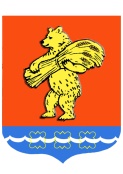 Об исполнении районного бюджета за 2022 годРуководствуясь статьей 264.5 Бюджетного Кодекса Российской Федерации, «Положением о  бюджетном процессе в Казачинском районе», утвержденным Решением Казачинского районного Совета депутатов  от 31.10.2013 № 41-225, статьей 30 Устава Казачинского района Казачинский районный Совет депутатовРЕШИЛ:1. Утвердить отчет об исполнении районного бюджета за 2022 год, в том числе:исполнение районного бюджета по доходам в сумме 890 306 146,86 рубля и расходам в сумме   894 248 280,22 рубля;исполнение районного бюджета с дефицитом в сумме 3 942 133,36 рубля;                                                                                                                                                                                                                                                                                                                                                                                                                                                                                   исполнение по источникам внутреннего финансирования дефицита районного бюджета в сумме 3 942 133,36 рубля.2. Утвердить исполнение районного бюджета за 2022 год со следующими показателями: источников финансирования дефицита районного бюджета по кодам классификации источников финансирования дефицитов бюджетов согласно приложению 1 к настоящему Решению;доходов районного бюджета по кодам классификации доходов бюджетов согласно приложению 2 к настоящему Решению;расходов районного бюджета по разделам, подразделам классификации расходов бюджетов согласно приложению 3 к настоящему Решению;расходов районного бюджета по ведомственной структуре расходов согласно приложению 4 к настоящему Решению;расходов районного бюджета по целевым статьям (муниципальным программам Казачинского района и непрограммным направлениям деятельности), группам и подгруппам видов расходов, разделам, подразделам классификации расходов согласно приложению 5 к настоящему Решению;межбюджетных трансфертов, предоставленных бюджетам поселений, согласно приложениям 6-18  к настоящему Решению;программы муниципальных внутренних заимствований согласно приложению 19 к настоящему Решению.3. Настоящее Решение вступает в силу в день, следующий за днем его официального опубликования.Приложение № 1к проекту решениярайонного Совета депутатовот 00.00.2023 № 00-000 	Исполнение по источникам финансирования дефицита районного бюджета по кодам классификации источников финансирования дефицитов бюджетов  по главным администраторам источников финансирования дефицита бюджета в 2022 году					(рублей)Приложение № 2к проекту решениярайонного Совета депутатовот 00.00.2023 № 00-000Исполнение по доходам районного бюджета в 2022 году(рублей)Приложение № 3к проекту решениярайонного Совета депутатовот 00.00.2023 № 00-000Исполнение расходов  районного бюджета по разделам и подразделам классификации расходов бюджетов Российской Федерации в 2022 году(рублей)Приложение № 4к проекту решениярайонного Совета депутатовот 00.00.2023 № 00-000Исполнение по ведомственной структуре расходов районного бюджета в 2022 году(рублей)Приложение № 5к проекту решениярайонного Совета депутатовот 00.00.2023 № 00-000Распределение бюджетных ассигнований по целевым статьям (муниципальным программам Казачинского района и непрограммным направлениям деятельности), группам и подгруппам видов расходов, разделам, подразделам классификации расходов районного бюджета на 2022 год и плановый период 2023-2024 годов (рублей)Приложение № 6к проекту решениярайонного Совета депутатовот 00.00.2023 № 00-000Дотации, направленные в 2022 году на выравнивание бюджетной обеспеченности бюджетов поселений из районного бюджета													(рублей)Приложение № 7к проекту решениярайонного Совета депутатов от __.__.2023 № ___Субвенции бюджетам поселений, направленные в 2022 году на осуществление государственных полномочий по первичному воинскому учету на территориях, где отсутствуют военные комиссариаты, в соответствии с Федеральным законом от 28 марта 1998 года № 53-ФЗ «О воинской обязанности и военной службе»(рублей)Приложение № 8к проекту решениярайонного Совета депутатов от __.__.2023 № ___Субвенции бюджетам поселений, направленные в 2022 году на выполнение государственных полномочий по созданию и обеспечению деятельности административных комиссий(рублей)Приложение № 9к проекту решениярайонного Совета депутатов от __.__.2023 № ___Иные межбюджетные трансферты бюджетам поселений, направленные в 2022 году на поддержку мер по обеспечению сбалансированности бюджетов(рублей)Приложение № 10к проекту решениярайонного Совета депутатов от __.__.2023 № ___Иные межбюджетные трансферты бюджетам поселений, направленные в 2022 году на обеспечение первичных мер пожарной безопасности за счет средств краевого бюджета в рамках отдельных мероприятий муниципальной программы Казачинского района «Создание безопасных и комфортных условий для проживания на территории Казачинского района»(рублей)Приложение № 11к проекту решениярайонного Совета депутатов от __.__.2023 № ___Иные межбюджетные трансферты бюджетам поселений, направленные в 2022 году на содержание автомобильных дорог общего пользования местного значения за счет средств дорожного фонда Красноярского края, в рамках подпрограммы «Дороги Казачинского района» муниципальной программы Казачинского района «Развитие транспортной системы Казачинского района»(рублей)Приложение № 12к проекту решениярайонного Совета депутатов от __.__.2023 № ___Иные межбюджетные трансферты бюджетам поселений, направленные в 2022 году на софинансирование муниципальных программ формирования современной городской (сельской) среды в поселениях в рамках отдельных мероприятий муниципальной программы Казачинского района «Обеспечение жизнедеятельности Казачинского района»(рублей)Приложение № 13к проекту решениярайонного Совета депутатов от __.__.2023 № ___Иные межбюджетные трансферты бюджетам поселений, направленные в 2022 году на организацию и проведение акарицидных обработок мест массового отдыха населения за счет средств краевого бюджета по финансовому управлению администрации Казачинского района в рамках непрограммных расходов отдельных органов местного самоуправления(рублей)Приложение № 14к проекту решениярайонного Совета депутатов от __.__.2023 № ___Иные межбюджетные трансферты бюджетам поселений, направленные в 2022 году на осуществление расходов, направленных на реализацию мероприятий по поддержке местных инициатив территорий городских и сельских поселений по Финансовому управлению администрации Казачинского района в рамках непрограммных расходов отдельных органов местного самоуправления(рублей)Приложение № 15к проекту решениярайонного Совета депутатов от __.__.2023 № ___Иные межбюджетные трансферты, направленные в 2022 году бюджетам поселений за содействие развитию налогового потенциала по Финансовому управлению администрации Казачинского района в рамках непрограммных расходов отдельных органов местного самоуправления(рублей)Приложение № 16к проекту решениярайонного Совета депутатов от __.__.2023 № ___Иные межбюджетные трансфертов бюджетам поселений, направленные в 2022 году на   благоустройство кладбищ в рамках отдельных мероприятий муниципальной программы Казачинского района «Обеспечение жизнедеятельности Казачинского района»(рублей)Приложение № 17к проекту решениярайонного Совета депутатов от __.__.2023 № ___Иные межбюджетные трансферты бюджетам поселений, направленные в 2022 году на финансовое обеспечение (возмещение) расходных обязательств поселений Казачинского района, связанных с увеличением с 1 июня 2022 года региональных выплат, по Финансовому управлению администрации Казачинского района в рамках непрограммных расходов отдельных органов местного самоуправления(рублей)Приложение № 18к проекту решениярайонного Совета депутатов от __.__.2023 № ___Исполнение программы муниципальных внутренних заимствований по Казачинскому району в 2022 году(рублей)Российская ФедерацияКРАСНОЯРСКИЙ КРАЙКазачинскийрайонный Совет депутатовРЕШЕНИЕПРОЕКТ______ 2023№ ___Председатель районного Совета депутатов _______________     А.Ю. ПариловГлава района_________________      Ю.Е.Озерских№ строкиКод Наименование показателяУтверждено решением о бюджетеУточненные назначенияИсполнено123451791 01 00 00 00 00 0000 000ИСТОЧНИКИ ВНУТРЕННЕГО ФИНАНСИРОВАНИЯ ДЕФИЦИТОВ  БЮДЖЕТОВ24 604 000,0021 245 157,733 942 133,362791 01 03 00 00 00 0000 000Бюджетные кредиты из других бюджетов бюджетной системы Российской Федерации24 604 000,0024 604 000,0024 604 000,003791 01 03 01 00 00 0000 000Бюджетные кредиты из других бюджетов бюджетной системы Российской Федерации в валюте Российской Федерации24 604 000,0024 604 000,0024 604 000,004791 01 03 01 00 00 0000 700Привлечение бюджетных кредитов из других бюджетов бюджетной системы Российской Федерации в валюте Российской Федерации24 604 000,0024 604 000,0024 604 000,005791 01 03 00 00 05 0000 710Привлечение кредитов из других бюджетов бюджетной системы Российской Федерации бюджетам муниципальных районов в валюте Российской Федерации24 604 000,0024 604 000,0024 604 000,006791 01 03 00 00 00 0000 800Погашение бюджетных кредитов, полученных из других бюджетов бюджетной системы Российской Федерации в валюте Российской Федерации0,000,000,007791 01 03 00 00 05 0000 810Погашение бюджетами муниципальных районов кредитов из других бюджетов бюджетной системы Российской Федерации в валюте Российской Федерации0,000,000,008791 01 05 00 00 00 0000 000Изменение остатков средств на счетах по учету средств бюджета0,00-3 358 842,27-20 661 866,649791 01 05 00 00 00 0000 500Увеличение остатков средств бюджетов-710 021 147,12-916 697 372,59-914 910 146,8610791 01 05 02 00 00 0000 500Увеличение прочих остатков средств бюджетов-710 021 147,12-916 697 372,59-914 910 146,8611791 01 05 02 01 00 0000 510Увеличение прочих остатков денежных средств бюджетов-710 021 147,12-916 697 372,59-914 910 146,8612791 01 05 02 01 05 0000 510Увеличение прочих остатков денежных средств бюджетов муниципальных районов -710 021 147,12-916 697 372,59-914 910 146,8613791 01 05 00 00 00 0000 600Уменьшение остатков средств бюджетов710 021 147,12913 338 530,32894 248 280,2214791 01 05 02 00 00 0000 600Уменьшение прочих  остатков средств бюджетов710 021 147,12913 338 530,32894 248 280,2215791 01 05 02 01 00 0000 610Уменьшение прочих  остатков денежных средств бюджетов710 021 147,12913 338 530,32894 248 280,2216791 01 05 02 01 05 0000 610Уменьшение прочих остатков денежных средств  бюджетов муниципальных районов710 021 147,12913 338 530,32894 248 280,2217Итого источников финансирования дефицита бюджетаИтого источников финансирования дефицита бюджета24 604 000,0021 245 157,733 942 133,36№ строкиКод классификации доходов бюджетаКод классификации доходов бюджетаКод классификации доходов бюджетаКод классификации доходов бюджетаКод классификации доходов бюджетаКод классификации доходов бюджетаКод классификации доходов бюджетаКод классификации доходов бюджетаНаименование кода классификации доходов бюджетаУтверждено решением о бюджетеУточненные назначенияИсполнено% исполнения№ строкикод главного 
администраторакод группыкод подгруппыкод статьикод подстатьикод элементакод группы подвидакод аналитической 
группы подвидаНаименование кода классификации доходов бюджетаУтверждено решением о бюджетеУточненные назначенияИсполнено% исполнения№ строкикод главного 
администраторакод группыкод подгруппыкод статьикод подстатьикод элементакод группы подвидакод аналитической 
группы подвидаНаименование кода классификации доходов бюджетаУтверждено решением о бюджетеУточненные назначенияИсполнено% исполнения12345678910111213100010000000000000000НАЛОГОВЫЕ И НЕНАЛОГОВЫЕ ДОХОДЫ52 947 199,0056 142 189,4056 677 768,23101,0%218210100000000000000НАЛОГИ НА ПРИБЫЛЬ, ДОХОДЫ33 181 468,0034 316 710,0034 523 219,53100,6%318210101000000000110Налог на прибыль организаций249 070,00222 155,00222 154,28100,0%418210101010000000110Налог на прибыль организаций, зачисляемый в бюджеты бюджетной системы Российской Федерации по соответствующим ставкам249 070,00222 155,00222 154,28100,0%518210101012020000110Налог на прибыль организаций (за исключением консолидированных групп налогоплательщиков), зачисляемый в бюджеты субъектов Российской Федерации249 070,00222 155,00222 154,28100,0%618210102000010000110Налог на доходы физических лиц32 932 398,0034 094 555,0034 301 065,25100,6%718210102010010000110Налог на доходы физических лиц с доходов, источником которых является налоговый агент, за исключением доходов, в отношении которых исчисление и уплата налога осуществляются в соответствии со статьями 227, 227.1 и 228 Налогового кодекса Российской Федерации32 714 891,0033 577 139,0033 781 152,24100,6%818210102020010000110Налог на доходы физических лиц с доходов, полученных от осуществления деятельности физическими лицами, зарегистрированными в качестве индивидуальных предпринимателей, нотариусов, занимающихся частной практикой, адвокатов, учредивших адвокатские кабинеты, и других лиц, занимающихся частной практикой в соответствии со статьей 227 Налогового кодекса Российской Федерации4 800,006 495,006 495,09100,0%918210102030010000110Налог на доходы физических лиц с доходов, полученных физическими лицами в соответствии со статьей 228 Налогового кодекса Российской Федерации142 627,00366 404,00368 901,32100,7%1018210102040010000110Налог на доходы физических лиц в виде фиксированных авансовых платежей с доходов, полученных физическими лицами, являющимися иностранными гражданами, осуществляющими трудовую деятельность по найму на основании патента в соответствии со статьей 227.1 Налогового кодекса Российской Федерации70 080,00144 517,00144 516,60100,0%1118210500000000000000НАЛОГИ НА СОВОКУПНЫЙ ДОХОД9 808 415,009 538 595,739 588 045,24100,5%1218210501000000000110Налог, взимаемый в связи с применением упрощенной системы налогообложения7 685 220,007 955 026,237 955 024,73100,0%1318210501010010000110Налог, взимаемый с налогоплательщиков, выбравших в качестве объекта налогообложения доходы7 285 652,007 224 133,007 224 132,90100,0%1418210501011010000110Налог, взимаемый с налогоплательщиков, выбравших в качестве объекта налогообложения доходы7 285 652,007 224 133,007 224 132,90100,0%1518210501020010000110Налог, взимаемый с налогоплательщиков, выбравших в качестве объекта налогообложения доходы, уменьшенные на величину расходов399 568,00730 634,00730 632,60100,0%1618210501021010000110Налог, взимаемый с налогоплательщиков, выбравших в качестве объекта налогообложения доходы, уменьшенные на величину расходов (в том числе минимальный налог, зачисляемый в бюджеты субъектов Российской Федерации)399 568,00730 634,00730 632,60100,0%1718210501050010000110Минимальный налог, зачисляемый в бюджеты субъектов Российской Федерации (за налоговые периоды, истекшие до 1 января 2016 года) (пени по соответствующему платежу)0,00259,23259,23100,0%1818210502000020000110Единый налог на вмененный доход для отдельных видов деятельности16 291,0077 044,0077 043,90100,0%1918210502010020000110Единый налог на вмененный доход для отдельных видов деятельности16 291,0077 044,0077 043,90100,0%2018210503000010000110Единый сельскохозяйственный налог5 504,005 125,505 125,50100,0%2118210503010010000110Единый сельскохозяйственный налог5 504,005 125,505 125,50100,0%2218210504000020000110Налог, взимаемый  в связи с применением патентной системы налогообложения2 101 400,001 501 400,001 550 851,11103,3%2318210504020020000110Налог, взимаемый  в связи с применением патентной системы налогообложения, зачисляемый в бюджеты муниципальных районов2 101 400,001 501 400,001 550 851,11103,3%2400010800000000000000ГОСУДАРСТВЕННАЯ ПОШЛИНА1 583 000,001 750 000,001 783 102,34101,9%2518210803000010000110Государственная пошлина по делам, рассматриваемым в судах общей юрисдикции, мировыми судьями1 583 000,001 750 000,001 783 102,34101,9%2618210803010010000110Государственная пошлина по делам, рассматриваемым в судах общей юрисдикции, мировыми судьями (за исключением Верховного  Суда Российской Федерации)1 583 000,001 750 000,001 783 102,34101,9%2700011100000000000000ДОХОДЫ ОТ ИСПОЛЬЗОВАНИЯ ИМУЩЕСТВА, НАХОДЯЩЕГОСЯ В ГОСУДАРСТВЕННОЙ И МУНИЦИПАЛЬНОЙ СОБСТВЕННОСТИ5 029 150,004 814 942,134 937 273,48102,5%2800011105000000000120Доходы, получаемые в виде арендной либо иной платы за передачу в возмездное пользование государственного и муниципального имущества (за исключением имущества бюджетных и автономных учреждений, а также имущества государственных и муниципальных унитарных предприятий, в том числе казенных)4 985 970,004 783 710,984 906 045,74102,6%2900011105010000000120Доходы, получаемые в виде арендной платы за земельные участки, государственная собственность на которые не разграничена, а также средства от продажи права на заключение договоров аренды указанных земельных участков3 526 670,003 526 670,003 618 310,21102,6%3000911105013050000120Доходы, получаемые в виде арендной платы за земельные участки, государственная собственность на которые не разграничена и которые расположены в границах сельских поселений и межселенных территорий муниципальных районов, а также средства от продажи права на заключение договоров аренды указанных земельных участков3 526 670,003 526 670,003 618 310,21102,6%3100011105070000000120Доходы от сдачи в аренду имущества, составляющего государственную (муниципальную) казну (за исключением земельных участков)1 459 300,001 257 040,981 287 735,53102,4%3200911105075050000120Доходы от сдачи в аренду имущества, составляющего казну муниципальных районов (за исключением земельных участков)1 459 300,001 257 040,981 287 735,53102,4%3300011109000000000120Прочие доходы от использования имущества и прав, находящихся в государственной и муниципальной собственности (за исключением имущества бюджетных и автономных учреждений, а также имущества государственных и муниципальных унитарных предприятий, в том числе казенных)43 180,0031 231,1531 227,74100,0%3400011109040000000120Прочие поступления от использования имущества, находящегося в государственной и муниципальной собственности (за исключением имущества бюджетных и автономных учреждений, а также имущества государственных и муниципальных унитарных предприятий, в том числе казенных)43 180,0031 231,1531 227,74100,0%3500911109045050000120Прочие поступления от использования имущества, находящегося в собственности муниципальных районов (за исключением имущества муниципальных бюджетных и автономных учреждений, а также имущества муниципальных унитарных предприятий, в том числе казенных)43 180,0031 231,1531 227,74100,0%3600011200000000000000ПЛАТЕЖИ ПРИ ПОЛЬЗОВАНИИ ПРИРОДНЫМИ РЕСУРСАМИ140 472,0044 790,0044 789,78100,0%3704811201000010000120Плата за негативное воздействие на окружающую среду140 472,0044 790,0044 789,78100,0%3804811201010010000120Плата за выбросы загрязняющих веществ в атмосферный воздух стационарными объектами38 548,0029 226,0029 225,62100,0%3904811201030010000120Плата за сбросы загрязняющих веществ в водные объекты81 638,000,000,00#ДЕЛ/0!4004811201040010000120Плата за размещение отходов производства и потребления20 286,0015 564,0015 564,16100,0%4104811201041010000120Плата за размещение отходов производства20 286,0015 564,0015 564,16100,0%4204811201042010000120Плата за размещение твердых коммунальных отходов0,000,000,00#ДЕЛ/0!4300011300000000000000ДОХОДЫ ОТ ОКАЗАНИЯ ПЛАТНЫХ УСЛУГ И КОМПЕНСАЦИИ ЗАТРАТ ГОСУДАРСТВА2 175 060,001 887 944,371 863 595,8798,7%4400011302000000000130Доходы от компенсации затрат государства2 175 060,001 887 944,371 863 595,8798,7%4500011302060000000130Доходы, поступающие в порядке возмещения расходов, понесенных в связи с эксплуатацией имущества2 175 060,001 887 944,371 863 595,8798,7%4600911302065050000130Доходы, поступающие в порядке возмещения расходов, понесенных в связи с эксплуатацией имущества муниципальных районов947 370,001 197 370,001 173 021,5098,0%4706211302065050000130Доходы, поступающие в порядке возмещения расходов, понесенных в связи с эксплуатацией имущества муниципальных районов1 227 690,00690 574,37690 574,37100,0%4800011400000000000000ДОХОДЫ ОТ ПРОДАЖИ МАТЕРИАЛЬНЫХ И НЕМАТЕРИАЛЬНЫХ АКТИВОВ1 024 554,003 435 964,473 579 865,85104,2%4900011402050000000410Доходы от реализации имущества, находящегося в собственности муниципальных районов (за исключением движимого имущества муниципальных бюджетных и автономных учреждений, а также имущества муниципальных унитарных предприятий, в том числе казенных), в части реализации основных средств по указанному имуществу613 527,00613 527,00613 527,44100,0%5000911402053050000410Доходы от реализации иного имущества, находящегося в собственности муниципальных районов (за исключением имущества муниципальных бюджетных и автономных учреждений, а также имущества муниципальных унитарных предприятий, в том числе казенных), в части реализации основных средств по указанному имуществу613 527,00613 527,00613 527,44100,0%5100011406000000000430Доходы от продажи земельных участков, находящихся в государственной и муниципальной собственности411 027,002 714 437,472 858 338,41105,3%5200011406010000000430Доходы от продажи земельных участков, государственная собственность на которые не разграничена 411 027,002 714 437,472 858 338,41105,3%5300911406013050000430Доходы от продажи земельных участков, государственная собственность на которые не разграничена и которые расположены в границах сельских поселений и межселенных территорий муниципальных районов411 027,002 714 437,472 858 338,41105,3%5400011406020050000430Доходы от продажи земельных участков, государственная собственность на которые не разграничена и которые расположены в границах сельских поселений и межселенных территорий муниципальных районов0,00108 000,00108 000,00100,0%55009211406025050000430Доходы от продажи земельных участков, государственная собственность на которые разграничена (за исключением земельных участков бюджетных и автономных учреждений)0,00108 000,00108 000,00100,0%5600011600000000000000ШТРАФЫ, САНКЦИИ, ВОЗМЕЩЕНИЕ УЩЕРБА5 080,00353 242,70357 876,14101,3%5700011601000010000140Административные штрафы, установленные Кодексом Российской Федерации об административных правонарушениях1 500,00355 377,06363 009,70102,1%5800011601050010000140Административные штрафы, установленные Главой 5 Кодекса Российской Федерации об административных правонарушениях, за административные правонарушения, посягающие на права граждан1 500,002 950,002 950,01100,0%5900011601053010000140Административные штрафы, установленные Главой 5 Кодекса Российской Федерации об административных правонарушениях, за административные правонарушения, посягающие на права граждан, налагаемые мировыми судьями, комиссиями по делам несовершеннолетних и защите их прав1 500,002 950,002 950,01100,0%6000611601053010000140Административные штрафы, установленные Главой 5 Кодекса Российской Федерации об административных правонарушениях, за административные правонарушения, посягающие на права граждан, налагаемые мировыми судьями, комиссиями по делам несовершеннолетних и защите их прав1 500,001 450,001 450,01100,0%6143911601053010000140Административные штрафы, установленные Главой 5 Кодекса Российской Федерации об административных правонарушениях, за административные правонарушения, посягающие на права граждан, налагаемые мировыми судьями, комиссиями по делам несовершеннолетних и защите их прав0,001 500,001 500,00100,0%6200011601060010000140Административные штрафы, установленные Главой 6 Кодекса Российской Федерации об административных правонарушениях, за административные правонарушения, посягающие на здоровье, санитарно-эпидемиологическое благополучие населения и общественную нравственность0,0010 453,7212 953,73123,9%6300011601063010000140Административные штрафы, установленные Главой 6 Кодекса Российской Федерации об административных правонарушениях, за административные правонарушения, посягающие на здоровье, санитарно-эпидемиологическое благополучие населения и общественную нравственность, налагаемые мировыми судьями, комиссиями по делам несовершеннолетних и защите их прав0,0010 453,7212 953,73123,9%6443911601063010000140Административные штрафы, установленные Главой 6 Кодекса Российской Федерации об административных правонарушениях, за административные правонарушения, посягающие на здоровье, санитарно-эпидемиологическое благополучие населения и общественную нравственность, налагаемые мировыми судьями, комиссиями по делам несовершеннолетних и защите их прав0,0010 453,7212 953,73123,9%6500011601070010000140Административные штрафы, установленные главой 9 Кодекса Российской Федерации об административных правонарушениях, за административные правонарушения в области охраны собственности0,0021 150,0021 150,00100,0%6600011601073010000140Административные штрафы, установленные Главой 7 Кодекса Российской Федерации об административных правонарушениях, за административные правонарушения в области охраны собственности, налагаемые мировыми судьями, комиссиями по делам несовершеннолетних и защите их прав0,0021 150,0021 150,00100,0%6700611601073010000140Административные штрафы, установленные Главой 7 Кодекса Российской Федерации об административных правонарушениях, за административные правонарушения в области охраны собственности, налагаемые мировыми судьями, комиссиями по делам несовершеннолетних и защите их прав0,001 000,001 000,00100,0%6843911601073010000140Административные штрафы, установленные Главой 7 Кодекса Российской Федерации об административных правонарушениях, за административные правонарушения в области охраны собственности, налагаемые мировыми судьями, комиссиями по делам несовершеннолетних и защите их прав0,0020 150,0020 150,00100,0%6900011601080010000140Административные штрафы, установленные Главой 8 Кодекса Российской Федерации об административных правонарушениях, за административные правонарушения в области охраны окружающей среды и природопользования0,00110 886,87112 095,88101,1%7000011601083010000140Административные штрафы, установленные Главой 8 Кодекса Российской Федерации об административных правонарушениях, за административные правонарушения в области охраны окружающей среды и природопользования, налагаемые мировыми судьями, комиссиями по делам несовершеннолетних и защите их прав0,00110 886,87112 095,88101,1%7143911601083010000140Административные штрафы, установленные Главой 8 Кодекса Российской Федерации об административных правонарушениях, за административные правонарушения в области охраны окружающей среды и природопользования, налагаемые мировыми судьями, комиссиями по делам несовершеннолетних и защите их прав0,00110 886,87112 095,88101,1%7200011601130010000140Административные штрафы, установленные главой 13 Кодекса Российской Федерации об административных правонарушениях, за административные правонарушения в области связи и информации0,0028 500,0028 500,00100,0%7300011601133010000140Административные штрафы, установленные главой 13 Кодекса Российской Федерации об административных правонарушениях, за административные правонарушения в области связи и информации, налагаемые мировыми судьями, комиссиями по делам несовершеннолетних и защите их прав0,0028 500,0028 500,00100,0%7443911601133010000140Административные штрафы, установленные главой 13 Кодекса Российской Федерации об административных правонарушениях, за административные правонарушения в области связи и информации, налагаемые мировыми судьями, комиссиями по делам несовершеннолетних и защите их прав0,0028 500,0028 500,00100,0%7500011601140010000140Административные штрафы, установленные главой 14 Кодекса Российской Федерации об административных правонарушениях, за административные правонарушения в области предпринимательской деятельности и деятельности саморегулируемых организаций0,000,00750,00#ДЕЛ/0!7600011601143010000140Административные штрафы, установленные главой 14 Кодекса Российской Федерации об административных правонарушениях, за административные правонарушения в области предпринимательской деятельности и деятельности саморегулируемых организаций, налагаемые мировыми судьями, комиссиями по делам несовершеннолетних и защите их прав0,000,00750,00#ДЕЛ/0!7743911601143010000140Административные штрафы, установленные главой 14 Кодекса Российской Федерации об административных правонарушениях, за административные правонарушения в области предпринимательской деятельности и деятельности саморегулируемых организаций, налагаемые мировыми судьями, комиссиями по делам несовершеннолетних и защите их прав0,000,00750,00#ДЕЛ/0!7800011601150010000140Административные штрафы, установленные главой 15 Кодекса Российской Федерации об административных правонарушениях, за административные правонарушения в области финансов, налогов и сборов, страхования, рынка ценных бумаг0,005 000,005 000,00100,0%7900011601154010000140Административные штрафы, установленные главой 15 Кодекса Российской Федерации об административных правонарушениях, за административные правонарушения в области финансов, налогов и сборов, страхования, рынка ценных бумаг (за исключением штрафов, указанных в пункте 6 статьи 46 Бюджетного кодекса Российской Федерации), выявленные должностными лицами органов муниципального контроля0,005 000,005 000,00100,0%8001011601154010000140Административные штрафы, установленные главой 15 Кодекса Российской Федерации об административных правонарушениях, за административные правонарушения в области финансов, налогов и сборов, страхования, рынка ценных бумаг (за исключением штрафов, указанных в пункте 6 статьи 46 Бюджетного кодекса Российской Федерации), выявленные должностными лицами органов муниципального контроля0,005 000,005 000,00100,0%8100011601170010000140Административные штрафы, установленные главой 17 Кодекса Российской Федерации об административных правонарушениях, за административные правонарушения, посягающие на институты государственной власти0,002 000,002 000,00100,0%8200011601173010000140Административные штрафы, установленные главой 17 Кодекса Российской Федерации об административных правонарушениях, за административные правонарушения, посягающие на институты государственной власти, налагаемые мировыми судьями, комиссиями по делам несовершеннолетних и защите их прав0,002 000,002 000,00100,0%8343911601173010000140Административные штрафы, установленные главой 17 Кодекса Российской Федерации об административных правонарушениях, за административные правонарушения, посягающие на институты государственной власти, налагаемые мировыми судьями, комиссиями по делам несовершеннолетних и защите их прав0,002 000,002 000,00100,0%8400011601190010000140Административные штрафы, установленные главой 19 Кодекса Российской Федерации об административных правонарушениях, за административные правонарушения против порядка управления0,0086 519,1793 519,17108,1%8500011601193010000140Административные штрафы, установленные Главой 19 Кодекса Российской Федерации об административных правонарушениях, за административные правонарушения против порядка управления, налагаемые мировыми судьями, комиссиями по делам несовершеннолетних и защите их прав0,0086 519,1793 519,17108,1%8643911601193010000140Административные штрафы, установленные Главой 19 Кодекса Российской Федерации об административных правонарушениях, за административные правонарушения против порядка управления, налагаемые мировыми судьями, комиссиями по делам несовершеннолетних и защите их прав0,0086 519,1793 519,17108,1%8700011601200010000140Административные штрафы, установленные Главой 20 Кодекса Российской Федерации об административных правонарушениях, за административные правонарушения, посягающие на общественный порядок и общественную безопасность0,0087 917,3084 090,9195,6%8800011601203010000140Административные штрафы, установленные главой 13 Кодекса Российской Федерации об административных правонарушениях, за административные правонарушения в области связи и информации, налагаемые мировыми судьями, комиссиями по делам несовершеннолетних и защите их прав0,0087 917,3084 090,9195,6%8900611601203010000140Административные штрафы, установленные главой 13 Кодекса Российской Федерации об административных правонарушениях, за административные правонарушения в области связи и информации, налагаемые мировыми судьями, комиссиями по делам несовершеннолетних и защите их прав0,002 237,002 237,46100,0%9043911601203010000140Административные штрафы, установленные главой 13 Кодекса Российской Федерации об административных правонарушениях, за административные правонарушения в области связи и информации, налагаемые мировыми судьями, комиссиями по делам несовершеннолетних и защите их прав0,0085 680,3081 853,4595,5%9100011610000000000140Платежи в целях возмещения причиненного ущерба (убытков)3 580,00-2 134,36-5 133,56240,5%9200011610120000000140Доходы от денежных взысканий (штрафов), поступающие в счет погашения задолженности, образовавшейся до 1 января 2020 года, подлежащие зачислению в бюджеты бюджетной системы Российской Федерации по нормативам, действовавшим в 2019 году3 580,00-2 134,36-5 133,56240,5%9300011610123010000140Доходы от денежных взысканий (штрафов), поступающие в счет погашения задолженности, образовавшейся до 1 января 2020 года, подлежащие зачислению в бюджет муниципального образования по нормативам, действовавшим в 2019 году3 580,00-2 084,36-5 083,56243,9%9400911610123010000140Доходы от денежных взысканий (штрафов), поступающие в счет погашения задолженности, образовавшейся до 1 января 2020 года, подлежащие зачислению в бюджет муниципального образования по нормативам, действовавшим в 2019 году3 580,00500,00500,80100,2%9518811610123010000140Доходы от денежных взысканий (штрафов), поступающие в счет погашения задолженности, образовавшейся до 1 января 2020 года, подлежащие зачислению в бюджет муниципального образования по нормативам, действовавшим в 2019 году0,00-2 584,36-5 584,36216,1%9600011610129010000140Доходы от денежных взысканий (штрафов), поступающие в счет погашения задолженности, образовавшейся до 1 января 2020 года, подлежащие зачислению в федеральный бюджет и бюджет муниципального образования по нормативам, действовавшим в 2019 году0,00-50,00-50,00100,0%9718211610129010000140Доходы от денежных взысканий (штрафов), поступающие в счет погашения задолженности, образовавшейся до 1 января 2020 года, подлежащие зачислению в федеральный бюджет и бюджет муниципального образования по нормативам, действовавшим в 2019 году0,00-50,00-50,00100,0%9800020000000000000000БЕЗВОЗМЕЗДНЫЕ ПОСТУПЛЕНИЯ657 073 948,12835 951 183,19833 628 378,6399,7%9900020200000000000000БЕЗВОЗМЕЗДНЫЕ ПОСТУПЛЕНИЯ ОТ ДРУГИХ БЮДЖЕТОВ БЮДЖЕТНОЙ СИСТЕМЫ РОССИЙСКОЙ ФЕДЕРАЦИИ657 073 948,12833 451 183,19831 128 378,6399,7%10079120210000000000150Дотации бюджетам бюджетной системы Российской Федерации365 984 700,00400 368 900,00400 368 900,00100,0%10179120215001000000150Дотации на выравнивание бюджетной обеспеченности175 088 600,00175 088 600,00175 088 600,00100,0%10279120215001050000150Дотации бюджетам муниципальных районов на выравнивание бюджетной обеспеченности 175 088 600,00175 088 600,00175 088 600,00100,0%10379120215002000000150Дотации бюджетам на поддержку мер по обеспечению сбалансированности бюджетов146 141 600,00151 071 500,00151 071 500,00100,0%10479120215002050000150Дотации бюджетам муниципальных районов на поддержку мер по обеспечению сбалансированности бюджетов146 141 600,00151 071 500,00151 071 500,00100,0%10579120219999000000150Прочие дотации44 754 500,0074 208 800,0074 208 800,00100,0%10679120219999050000150Прочие дотации бюджетам муниципальных районов44 754 500,0074 208 800,0074 208 800,00100,0%10779120219999052722150Прочие дотации бюджетам муниципальных районов (на частичную компенсацию расходов на оплату труда работников муниципальных учреждений)44 754 500,0044 754 500,0044 754 500,00100,0%10879120219999052724150Прочие дотации бюджетам муниципальных районов (на частичную компенсацию расходов на повышение оплаты труда отдельным категориям работников бюджетной сферы Красноярского края)0,0029 454 300,0029 454 300,00100,0%10979120220000000000150Субсидии бюджетам бюджетной системы Российской Федерации (межбюджетные субсидии)14 989 000,0048 085 451,1046 969 511,5097,7%11079120225169050000150Субсидии бюджетам муниципальных районов на создание и обеспечение функционирования центров образования естественнонаучной и технологической направленностей в общеобразовательных организациях, расположенных в сельской местности и малых городах4 341 800,004 341 800,004 341 800,00100,0%11179120225228050000150Субсидии бюджетам муниципальных районов на оснащение объектов спортивной инфраструктуры спортивно-технологическим оборудованием0,003 150 000,002 605 090,4182,7%11279120225304050000150Субсидии бюджетам муниципальных районов на организацию бесплатного горячего питания обучающихся, получающих начальное общее образование в государственных и муниципальных образовательных организациях4 997 200,004 708 230,014 590 200,0097,5%11379120225467050000150Субсидии бюджетам муниципальных районов на обеспечение развития и укрепления материально-технической базы домов культуры в населенных пунктах с числом жителей до 50 тысяч человек0,00726 142,00726 142,00100,0%11479120225519000000150Субсидия бюджетам на поддержку отрасли культуры284 800,00284 800,00284 800,00100,0%11579120225519050000150Субсидия бюджетам муниципальных районов на поддержку отрасли культуры284 800,00284 800,00284 800,00100,0%11679120229999000000150Прочие субсидии5 365 200,0034 874 479,0934 421 479,0998,7%11779120229999050000150Прочие субсидии бюджетам муниципальных районов5 365 200,0034 874 479,0934 421 479,0998,7%11879120229999051598150Прочие субсидии бюджетам муниципальных районов (на создание и обеспечение функционирования центров образования естественнонаучной и технологической направленностей в общеобразовательных организациях, расположенных в сельской местности и малых городах, за счет средств краевого бюджета)2 400 000,002 400 000,002 400 000,00100,0%11979120229999057410150Прочие субсидии бюджетам муниципальных районов  (на реализацию муниципальных программ, подпрограмм, направленных на реализацию мероприятий в сфере укрепления межнационального единства и межконфессионального согласия)0,00146 699,00146 699,00100,0%12079120229999057413150Прочие субсидии бюджетам муниципальных районов (на частичное финансирование (возмещение) расходов на содержание единых дежурно-диспетчерских служб муниципальных образований Красноярского края) 20 000,0020 000,0020 000,00100,0%12179120229999057456150Прочие субсидии бюджетам муниципальных районов (на поддержку деятельности муниципальных молодежных центров) 274 200,00274 200,00274 200,00100,0%12279120229999057466150Прочие субсидии бюджетам муниципальных районов (на подготовку документов территориального планирования и градостроительного зонирования (внесение в них изменений), на разработку документации по планировке территории)0,00567 000,00567 000,00100,0%12379120229999057470150Прочие субсидии бюджетам муниципальных районов (на создание условий для предоставления горячего питания обучающимся общеобразовательных организаций)0,002 831 000,002 378 000,0084,0%12479120229999057480150Прочие субсидии бюджетам муниципальных районов  (на организацию туристско-рекреационных зон на территории Красноярского края) 0,0013 135 000,0013 135 000,00100,0%12579120229999057488150Прочие субсидии бюджетам муниципальных районов (на комплектование книжных фондов библиотек муниципальных образований Красноярского края) 294 900,00294 900,00294 900,00100,0%12679120229999057563150Прочие субсидии бюджетам муниципальных районов (на проведение работ в общеобразовательных организациях с целью приведения зданий и сооружений в соответствие требованиям надзорных органов) 1 660 000,002 075 000,002 075 000,00100,0%12779120229999057607150Прочие субсидии бюджетам муниципальных районов (на реализацию муниципальных программ развития субъектов малого и среднего предпринимательства)716 100,00716 100,00716 100,00100,0%12879120229999057645150Прочие субсидии бюджетам муниципальных районов (на создание условий для обеспечения услугами связи в малочисленных и труднодоступных населенных пунктах края)0,004 495 500,004 495 500,00100,0%12979120229999057661150Прочие субсидии бюджетам муниципальных районов (на реализацию инвестиционных проектов субъектами малого и среднего предпринимательства в приоритетных отраслях)0,005 948 000,005 948 000,00100,0%13079120229999057668150Прочие субсидии бюджетам муниципальных районов (на реализацию муниципальных программ развития субъектов малого и среднего предпринимательства в целях предоставления грантовой поддержки на начало ведения предпринимательской деятельности)0,00374 480,09374 480,09100,0%13179120229999057840150Прочие субсидии бюджетам муниципальных районов (на осуществление (возмещение) расходов, направленных на развитие и повышение качества работы муниципальных учреждений, предоставление новых муниципальных услуг, повышение их качества)0,001 596 600,001 596 600,00100,0%13279120230000000000150Субвенции бюджетам бюджетной системы Российской Федерации230 896 900,00272 293 512,80271 753 031,8499,8%13379120230024000000150Субвенции местным бюджетам на выполнение передаваемых полномочий субъектов Российской Федерации 228 168 300,00270 220 245,20269 689 669,8499,8%13479120230024050000150Субвенции бюджетам муниципальных районов на выполнение передаваемых полномочий субъектов Российской Федерации 228 168 300,00270 220 245,20269 689 669,8499,8%13579120230024050289150Субвенции бюджетам муниципальных районов (на организацию и осуществление деятельности по опеке и попечительству в отношении совершеннолетних граждан, а также в сфере патронажа (в соответствии с Законом края от 11 июля 2019 года № 7-2988)) 737 200,00836 000,00769 137,5492,0%13679120230024057408150Субвенции бюджетам муниципальных районов (на обеспечение государственных гарантий реализации прав на получение общедоступного и бесплатного дошкольного образования в муниципальных дошкольных образовательных организациях, находящихся на территории края, общедоступного и бесплатного дошкольного образования в муниципальных общеобразовательных организациях, находящихся на территории края, в части обеспечения деятельности административно-хозяйственного, учебно-вспомогательного персонала и иных категорий работников образовательных организаций, участвующих в реализации общеобразовательных программ в соответствии с федеральными государственными образовательными стандартами)24 037 800,0027 489 350,0027 489 350,00100,0%13779120230024057409150Субвенции бюджетам муниципальных районов (на обеспечение государственных гарантий реализации прав на получение общедоступного и бесплатного начального общего, основного общего, среднего общего образования в муниципальных общеобразовательных организациях, находящихся на территории края, обеспечение дополнительного образования детей в муниципальных общеобразовательных организациях, находящихся на территории края, в части обеспечения деятельности административно-хозяйственного, учебно-вспомогательного персонала и иных категорий работников образовательных организаций, участвующих в реализации общеобразовательных программ в соответствии с федеральными государственными образовательными стандартами)18 945 000,0028 351 576,0028 351 576,00100,0%13879120230024057429150Субвенции бюджетам муниципальных районов (на осуществление государственных полномочий по осуществлению уведомительной регистрации коллективных договоров и территориальных соглашений и контроля за их выполнением (в соответствии с Законом края от 30 января 2014 года № 6-2056) по министерству экономики и регионального развития Красноярского края) 70 300,0080 200,0068 138,1985,0%13979120230024057514150Субвенции бюджетам муниципальных районов (на выполнение государственных полномочий по созданию и обеспечению деятельности административных комиссий (в соответствии с Законом края от 23 апреля 2009 года № 8-3170) в рамках непрограммных расходов органов судебной власти))52 200,0053 900,007 078,0013,1%14079120230024057517150Субвенции бюджетам муниципальных районов (на выполнение отдельных государственных полномочий по решению вопросов поддержки сельскохозяйственного производства (в соответствии с Законом края от 27 декабря 2005 года № 17-4397)) 2 234 000,002 530 498,002 529 074,6899,9%14179120230024057518150Субвенции бюджетам муниципальных районов (на выполнение отдельных государственных полномочий по организации проведения мероприятий по отлову и содержанию безнадзорных животных (в соответствии с Законом края от 13 июня 2013 года № 4-1402))396 300,00543 473,00542 931,4999,9%14279120230024057519150Субвенции бюджетам муниципальных образований (на осуществление государственных полномочий в области архивного дела, переданных органам местного самоуправления Красноярского края (в соответствии с Законом края от 21 декабря 2010 года № 11-5564))45 900,0051 402,0051 402,00100,0%14379120230024057552150Субвенции бюджетам муниципальных районов (на осуществление государственных полномочий по организации и осуществлению деятельности по опеке и попечительству в отношении несовершеннолетних (в соответствии с Законом края от 20 декабря 2007 года № 4-1089)) 1 880 500,002 078 160,002 078 160,00100,0%14479120230024057554150Субвенции бюджетам муниципальных районов (на исполнение государственных полномочий по осуществлению присмотра и ухода за детьми-инвалидами, детьми-сиротами и детьми, оставшимися без попечения родителей, а также за детьми с туберкулезной интоксикацией, обучающимися в муниципальных образовательных организациях, реализующих образовательную программу дошкольного образования, без взимания родительской платы (в соответствии с Законом края от 27 декабря 2005 года № 17-4379)) 156 000,00119 000,00119 000,00100,0%14579120230024057564150Субвенции бюджетам муниципальных районов (на обеспечение государственных гарантий реализации прав на получение общедоступного и бесплатного начального общего, основного общего, среднего общего образования в муниципальных общеобразовательных организациях, находящихся на территории края, обеспечение дополнительного образования детей в муниципальных общеобразовательных организациях, находящихся на территории края, за исключением деятельности административно-хозяйственного, учебно-вспомогательного персонала и иных категорий работников образовательных организаций, участвующих в реализации общеобразовательных программ в соответствии с федеральными государственными образовательными стандартами)118 356 400,00139 811 316,55139 811 316,55100,0%14679120230024057566150Субвенции бюджетам муниципальных районов (на обеспечение питанием обучающихся в муниципальных и частных общеобразовательных организациях по имеющим государственную аккредитацию основным общеобразовательным программам без взимания платы (в соответствии с Законом края от 27 декабря 2005 года № 17-4377)) 4 875 500,004 875 500,004 875 000,00100,0%14779120230024057570150Субвенции бюджетам муниципальных районов (на реализацию отдельных мер по обеспечению ограничения платы граждан за коммунальные услуги (в соответствии с Законом края от 1 декабря 2014 года № 7-2839))6 905 200,009 016 100,009 016 100,00100,0%14879120230024057588150Субвенции бюджетам муниципальных районов (на обеспечение государственных гарантий реализации прав на получение общедоступного и бесплатного дошкольного образования в муниципальных дошкольных образовательных организациях, находящихся на территории края, общедоступного и бесплатного дошкольного образования в муниципальных общеобразовательных организациях, находящихся на территории края, за исключением обеспечения деятельности административно-хозяйственного, учебно-вспомогательного персонала и иных категорий работников образовательных организаций, участвующих в реализации общеобразовательных программ в соответствии с федеральными государственными образовательными стандартами)29 494 300,0033 639 969,6533 639 969,65100,0%14979120230024057601150Субвенции бюджетам муниципальных районов (на реализацию государственных полномочий по расчету и предоставлению дотаций поселениям, входящим в состав муниципального района края (в соответствии с Законом края от 29 ноября 2005 года № 16-4081))17 150 200,0017 150 200,0017 150 200,00100,0%15079120230024057604150Субвенции бюджетам муниципальных районов (на осуществление государственных полномочий по созданию и обеспечению деятельности комиссий по делам несовершеннолетних и защите их прав (в соответствии с Законом края от 26 декабря 2006 года № 21-5589) по министерству финансов Красноярского края)732 200,00831 000,00728 635,7487,7%15179120230024057649150Субвенции бюджетам муниципальных районов (на осуществление государственных полномочий по обеспечению отдыха и оздоровления детей)2 090 900,002 680 000,002 380 000,0088,8%15279120230024057846150Субвенции бюджетам муниципальных районов (на осуществление отдельных государственных полномочий по обеспечению предоставления меры социальной поддержки гражданам, достигшим возраста 23 лет и старше, имевшим в соответствии с федеральным законодательством статус детей-сирот, детей, оставшихся без попечения родителей, лиц из числа детей-сирот и детей, оставшихся без попечения родителей (в соответствии с Законом края от 8 июля 2021 года № 11-5284))8 400,0082 600,0082 600,00100,0%15379120230029000000150Субвенции бюджетам на компенсацию части платы, взимаемой с родителей (законных представителей) за присмотр и уход за детьми, посещающими образовательные организации, реализующие образовательные программы дошкольного образования1 611 800,00918 000,00918 000,00100,0%15479120230029050000150Субвенции бюджетам муниципальных районов на компенсацию части платы, взимаемой с родителей (законных представителей) за присмотр и уход за детьми, посещающими образовательные организации, реализующие образовательные программы дошкольного образования1 611 800,00918 000,00918 000,00100,0%15579120235118000000150Субвенции бюджетам на осуществление первичного воинского учета органами местного самоуправления поселений, муниципальных и городских округов1 056 900,001 102 467,601 092 562,0099,1%15679120235118050000150Субвенции бюджетам муниципальных районов на осуществление первичного воинского учета органами местного самоуправления поселений, муниципальных и городских округов1 056 900,001 102 467,601 092 562,0099,1%15779120235120000000150Субвенции бюджетам на осуществление полномочий по составлению (изменению) списков кандидатов в присяжные заседатели федеральных судов общей юрисдикции в Российской Федерации59 900,0052 800,0052 800,00100,0%15879120235120050000150Субвенции бюджетам муниципальных районов на осуществление полномочий по составлению (изменению) списков кандидатов в присяжные заседатели федеральных судов общей юрисдикции в Российской Федерации59 900,0052 800,0052 800,00100,0%15900020240000000000150Иные межбюджетные трансферты45 203 348,12112 703 319,29112 036 935,2999,4%16079120240014000000150Межбюджетные трансферты, передаваемые бюджетам муниципальных образований на осуществление части полномочий по решению вопросов местного значения в соответствии заключенными соглашениями 45 203 348,1244 111 867,1144 111 867,11100,0%16179120240014050000150Межбюджетные трансферты, передаваемые бюджетам муниципальных районов из бюджетов поселений на осуществление части полномочий по решению вопросов местного значения в соответствии заключенными соглашениями 45 203 348,1244 111 867,1144 111 867,11100,0%16279120240014051050150Межбюджетные трансферты, передаваемые бюджетам муниципальных районов из бюджетов поселений (на осуществление части полномочий по решению вопросов местного значения по созданию условий для организации досуга и обеспечения жителей поселения услугами организаций культуры в соответствии с решением Александровского сельского Совета депутатов) 2 391 500,002 391 500,002 391 500,00100,0%16379120240014051051150Межбюджетные трансферты, передаваемые бюджетам муниципальных районов из бюджетов поселений (на осуществление части полномочий по решению вопросов местного значения по созданию условий для организации досуга и обеспечения жителей поселения услугами организаций культуры в соответствии с решением Вороковского сельского Совета депутатов) 4 365 357,004 365 357,004 365 357,00100,0%16479120240014051052150Межбюджетные трансферты, передаваемые бюджетам муниципальных районов из бюджетов поселений (на осуществление части полномочий по решению вопросов местного значения по созданию условий для организации досуга и обеспечения жителей поселения услугами организаций культуры в соответствии с решением Галанинского сельского Совета депутатов) 1 937 508,001 937 508,001 937 508,00100,0%16579120240014051053150Межбюджетные трансферты, передаваемые бюджетам муниципальных районов из бюджетов поселений (на осуществление части полномочий по решению вопросов местного значения по созданию условий для организации досуга и обеспечения жителей поселения услугами организаций культуры в соответствии с решением Дудовского сельского Совета депутатов) 1 434 580,001 434 580,001 434 580,00100,0%16679120240014051054150Межбюджетные трансферты, передаваемые бюджетам муниципальных районов из бюджетов поселений (на осуществление части полномочий по решению вопросов местного значения по созданию условий для организации досуга и обеспечения жителей поселения услугами организаций культуры в соответствии с решением Захаровского сельского Совета депутатов) 253 300,00126 700,00126 700,00100,0%16779120240014051055150Межбюджетные трансферты, передаваемые бюджетам муниципальных районов из бюджетов поселений (на осуществление части полномочий по решению вопросов местного значения по созданию условий для организации досуга и обеспечения жителей поселения услугами организаций культуры в соответствии с решением Казачинского сельского Совета депутатов) 15 198 000,0014 948 000,0014 948 000,00100,0%16879120240014051056150Межбюджетные трансферты, передаваемые бюджетам муниципальных районов из бюджетов поселений (на осуществление части полномочий по решению вопросов местного значения по созданию условий для организации досуга и обеспечения жителей поселения услугами организаций культуры в соответствии с решением Мокрушинского сельского Совета депутатов) 2 096 700,002 096 700,002 096 700,00100,0%16979120240014051057150Межбюджетные трансферты, передаваемые бюджетам муниципальных районов из бюджетов поселений (на осуществление части полномочий по решению вопросов местного значения по созданию условий для организации досуга и обеспечения жителей поселения услугами организаций культуры в соответствии с решением Момотовского сельского Совета депутатов) 3 877 900,003 877 900,003 877 900,00100,0%17079120240014051058150Межбюджетные трансферты, передаваемые бюджетам муниципальных районов из бюджетов поселений (на осуществление части полномочий по решению вопросов местного значения по созданию условий для организации досуга и обеспечения жителей поселения услугами организаций культуры в соответствии с решением Новотроицкого сельского Совета депутатов) 1 178 903,001 178 903,001 178 903,00100,0%17179120240014051059150Межбюджетные трансферты, передаваемые бюджетам муниципальных районов из бюджетов поселений (на осуществление части полномочий по решению вопросов местного значения по созданию условий для организации досуга и обеспечения жителей поселения услугами организаций культуры в соответствии с решением Отношенского сельского Совета депутатов) 2 504 430,002 504 430,002 504 430,00100,0%17279120240014051061150Межбюджетные трансферты, передаваемые бюджетам муниципальных районов из бюджетов поселений (на осуществление части полномочий по решению вопросов местного значения по созданию условий для организации досуга и обеспечения жителей поселения услугами организаций культуры в соответствии с решением Рождественского сельского Совета депутатов) 4 608 505,004 608 505,004 608 505,00100,0%17379120240014051062150Межбюджетные трансферты, передаваемые бюджетам муниципальных районов из бюджетов поселений (на осуществление части полномочий по решению вопросов местного значения по созданию условий для организации досуга и обеспечения жителей поселения услугами организаций культуры в соответствии с решением Талажанского сельского Совета депутатов) 1 401 851,001 401 851,001 401 851,00100,0%17479120240014051063150Межбюджетные трансферты, передаваемые бюджетам муниципальных районов из бюджетов поселений (на осуществление отдельных полномочий органов местного самоуправления поселений по внешнему муниципальному финансовому контролю сельских поселений в соответствии с решением Вороковского сельского Совета депутатов) 26 404,0026 404,0026 404,00100,0%17579120240014051064150 Межбюджетные трансферты, передаваемые бюджетам муниципальных районов из бюджетов поселений (на осуществление отдельных полномочий органов местного самоуправления поселений по внешнему муниципальному финансовому контролю сельских поселений в соответствии с решением Галанинского сельского Совета депутатов) 26 404,0026 404,0026 404,00100,0%17679120240014051065150Межбюджетные трансферты, передаваемые бюджетам муниципальных районов из бюджетов поселений (на осуществление отдельных полномочий органов местного самоуправления поселений по внешнему муниципальному финансовому контролю сельских поселений в соответствии с решением Казачинского сельского Совета депутатов) 26 404,0026 404,0026 404,00100,0%17779120240014051066150Межбюджетные трансферты, передаваемые бюджетам муниципальных районов из бюджетов поселений (на осуществление отдельных полномочий органов местного самоуправления поселений по внешнему муниципальному финансовому контролю сельских поселений в соответствии с решением Мокрушинского сельского Совета депутатов) 26 404,0026 404,0026 404,00100,0%17879120240014051067150Межбюджетные трансферты, передаваемые бюджетам муниципальных районов из бюджетов поселений (на осуществление отдельных полномочий органов местного самоуправления поселений по внешнему муниципальному финансовому контролю сельских поселений в соответствии с решением Отношенского сельского Совета депутатов) 26 404,0026 404,0026 404,00100,0%17979120240014051068150Межбюджетные трансферты, передаваемые бюджетам муниципальных районов из бюджетов поселений (на осуществление отдельных полномочий органов местного самоуправления поселений по внешнему муниципальному финансовому контролю сельских поселений в соответствии с решением Пятковского сельского Совета депутатов)26 404,0026 404,0026 404,00100,0%18079120240014051069150Межбюджетные трансферты, передаваемые бюджетам муниципальных районов из бюджетов поселений (на осуществление отдельных полномочий органов местного самоуправления поселений по внешнему муниципальному финансовому контролю сельских поселений в соответствии с решением Рождественского сельского Совета депутатов) 26 404,0026 404,0026 404,00100,0%18179120240014051070150Межбюджетные трансферты, передаваемые бюджетам муниципальных районов из бюджетов поселений (на осуществление отдельных полномочий органов местного самоуправления поселений по внешнему муниципальному финансовому контролю сельских поселений в соответствии с решением Талажанского сельского Совета депутатов) 26 404,0026 404,0026 404,00100,0%18279120240014051071150Межбюджетные трансферты, передаваемые бюджетам муниципальных районов из бюджета поселения (на осуществление части полномочий по  решению вопросов местного значения органов местного самоуправления поселения по организации в границах поселения теплоснабжения населения и капитальному ремонту объектов коммунального хозяйства сельского поселения в соответствии с решением с решением Казачинского сельского Совета депутатов)737 952,00674 008,93674 008,93100,0%18379120240014051072150Межбюджетные трансферты, передаваемые бюджетам муниципальных районов из бюджетов поселений (на осуществление части полномочий по назначению  и выплаты пенсий за выслугу лет лицам, замещавшим муниципальные должности и лицам, замещавшим должности муниципальной службы в органах местного самоуправления поселений Казачинского района в соответствии с решением Александровского сельсовета)102 809,1688 088,9888 088,98100,0%18479120240014051073150Межбюджетные трансферты, передаваемые бюджетам муниципальных районов из бюджетов поселений (на осуществление части полномочий по назначению  и выплаты пенсий за выслугу лет лицам, замещавшим муниципальные должности и лицам, замещавшим должности муниципальной службы в органах местного самоуправления поселений Казачинского района в соответствии с решением Вороковского сельсовета)48 000,0048 000,0048 000,00100,0%18579120240014051074150Межбюджетные трансферты, передаваемые бюджетам муниципальных районов из бюджетов поселений (на осуществление части полномочий по назначению  и выплаты пенсий за выслугу лет лицам, замещавшим муниципальные должности и лицам, замещавшим должности муниципальной службы в органах местного самоуправления поселений Казачинского района в соответствии с решением Галанинского сельсовета)48 000,0072 332,9372 332,93100,0%18679120240014051077150Межбюджетные трансферты, передаваемые бюджетам муниципальных районов из бюджетов поселений (на осуществление части полномочий по назначению  и выплаты пенсий за выслугу лет лицам, замещавшим муниципальные должности и лицам, замещавшим должности муниципальной службы в органах местного самоуправления поселений Казачинского района в соответствии с решением Казачинского сельсовета)77 165,2875 409,7575 409,75100,0%18779120240014051078150Межбюджетные трансферты, передаваемые бюджетам муниципальных районов из бюджетов поселений (на осуществление части полномочий по назначению  и выплаты пенсий за выслугу лет лицам, замещавшим муниципальные должности и лицам, замещавшим должности муниципальной службы в органах местного самоуправления поселений Казачинского района в соответствии с решением Мокрушинского сельсовета)92 888,6472 463,7572 463,75100,0%18879120240014051079150Межбюджетные трансферты, передаваемые бюджетам муниципальных районов из бюджетов поселений (на осуществление части полномочий по назначению  и выплаты пенсий за выслугу лет лицам, замещавшим муниципальные должности и лицам, замещавшим должности муниципальной службы в органах местного самоуправления поселений Казачинского района в соответствии с решением Момотовского сельсовета)72 000,0066 000,0066 000,00100,0%18979120240014051080150Межбюджетные трансферты, передаваемые бюджетам муниципальных районов из бюджетов поселений (на осуществление части полномочий по назначению  и выплаты пенсий за выслугу лет лицам, замещавшим муниципальные должности и лицам, замещавшим должности муниципальной службы в органах местного самоуправления поселений Казачинского района в соответствии с решением Новотроицкого сельсовета)68 635,3248 299,1048 299,10100,0%19079120240014051082150Межбюджетные трансферты, передаваемые бюджетам муниципальных районов из бюджетов поселений (на осуществление части полномочий по назначению  и выплаты пенсий за выслугу лет лицам, замещавшим муниципальные должности и лицам, замещавшим должности муниципальной службы в органах местного самоуправления поселений Казачинского района в соответствии с решением Пятковского сельсовета)98 763,8486 363,1386 363,13100,0%19179120240014051083150Межбюджетные трансферты, передаваемые бюджетам муниципальных районов из бюджетов поселений (на осуществление части полномочий по назначению  и выплаты пенсий за выслугу лет лицам, замещавшим муниципальные должности и лицам, замещавшим должности муниципальной службы в органах местного самоуправления поселений Казачинского района в соответствии с решением Рождественского сельсовета)60 000,0060 000,0060 000,00100,0%19279120240014051084150Межбюджетные трансферты, передаваемые бюджетам муниципальных районов из бюджетов поселений (на осуществление части полномочий по назначению  и выплаты пенсий за выслугу лет лицам, замещавшим муниципальные должности и лицам, замещавшим должности муниципальной службы в органах местного самоуправления поселений Казачинского района в соответствии с решением Талажанского сельсовета)112 553,8878 681,0878 681,08100,0%19579120240014051087150Межбюджетные трансферты, передаваемые бюджетам муниципальных районов из бюджетов поселений (на осуществление отдельных полномочий органов местного самоуправления поселений в сфере закупок товаров, услуг для обеспечения муниципальных нужд сельских поселений в соответствии с решением Рождественского сельского Совета депутатов)368 976,00337 431,73337 431,73100,0%19679120240014051095150Межбюджетные трансферты, передаваемые бюджетам муниципальных районов из бюджетов поселений (на осуществление отдельных полномочий органов местного самоуправления поселений в сфере закупок товаров, услуг для обеспечения муниципальных нужд сельских поселений в соответствии с решением Вороковского сельского Совета депутатов)368 976,00337 431,73337 431,73100,0%19779120240014051096150Межбюджетные трансферты, передаваемые бюджетам муниципальных районов из бюджетов поселений (на осуществление части полномочий по решению вопросов местного значения по созданию условий для организации досуга и обеспечения жителей поселения услугами организаций культуры в соответствии с решением Пятковского сельского Совета депутатов) 852 170,00852 170,00852 170,00100,0%19879120240014051102150Межбюджетные трансферты, передаваемые бюджетам муниципальных районов из бюджетов поселений (на осуществление отдельных полномочий органов местного самоуправления поселений по внешнему муниципальному финансовому контролю сельских поселений в соответствии с решением Дудовского сельского Совета депутатов) 26 404,0026 404,0026 404,00100,0%19979120240014051103150Межбюджетные трансферты, передаваемые бюджетам муниципальных районов из бюджетов поселений (на осуществление отдельных полномочий органов местного самоуправления поселений по внешнему муниципальному финансовому контролю сельских поселений в соответствии с решением Захаровского сельского Совета депутатов) 26 404,0026 404,0026 404,00100,0%20079120240014051104150Межбюджетные трансферты, передаваемые бюджетам муниципальных районов из бюджетов поселений (на осуществление отдельных полномочий органов местного самоуправления поселений по внешнему муниципальному финансовому контролю сельских поселений в соответствии с решением Момотовского сельского Совета депутатов) 277 740,0026 404,0026 404,00100,0%20179120240014051105150Межбюджетные трансферты, передаваемые бюджетам муниципальных районов из бюджетов поселений (на осуществление отдельных полномочий органов местного самоуправления поселений по внешнему муниципальному финансовому контролю сельских поселений в соответствии с решением Новотроицкого сельского Совета депутатов) 26 404,0026 404,0026 404,00100,0%20279120240014051106150Межбюджетные трансферты, передаваемые бюджетам муниципальных районов из бюджетов поселений (на осуществление отдельных полномочий органов местного самоуправления поселений по внешнему муниципальному финансовому контролю сельских поселений в соответствии с решением Александровского сельского Совета депутатов)277 740,0026 404,0026 404,00100,0%20379120245303000000150Межбюджетные трансферты, передаваемые бюджетам на ежемесячное денежное вознаграждение за классное руководство педагогическим работникам государственных и муниципальных общеобразовательных организаций0,0014 481 777,1814 481 777,18100,0%20479120245303050000150Межбюджетные трансферты, передаваемые бюджетам муниципальных районов на ежемесячное денежное вознаграждение за классное руководство педагогическим работникам государственных и муниципальных общеобразовательных организаций0,0014 481 777,1814 481 777,18100,0%20579120249999000000150Прочие межбюджетные трансферты, передаваемые бюджетам0,0054 109 675,0053 443 291,0098,8%20679120249999050000150Прочие межбюджетные трансферты, передаваемые бюджетам муниципальных районов0,0054 109 675,0053 443 291,0098,8%20779120249999050853150Прочие межбюджетные трансферты, передаваемые бюджетам муниципальных районов (на финансовое обеспечение (возмещение) расходов, связанных с предоставлением мер социальной поддержки в сфере дошкольного и общего образования детям из семей лиц, принимающих участие в специальной военной операции)0,0084 100,0084 100,00100,0%20879120249999051011150Прочие межбюджетные трансферты, передаваемые бюджетам муниципальных районов (из резервного фонда Правительства Красноярского края в рамках непрограммных расходов отдельных органов исполнительной власти)0,0014 783 023,0014 783 023,00100,0%20979120249999051034150Прочие межбюджетные трансферты, передаваемые бюджетам муниципальных районов (на финансовое обеспечение (возмещение) расходных обязательств муниципальных образований, связанных с увеличением с 1 июня 2022 года региональных выплат)0,009 319 800,009 319 800,00100,0%21079120249999057412150Прочие межбюджетные трансферты, передаваемые бюджетам муниципальных районов (на обеспечение первичных мер пожарной безопасности)0,00817 700,00817 700,00100,0%21179120249999057418150Прочие межбюджетные трансферты, передаваемые бюджетам муниципальных районов (на поддержку физкультурно-спортивных клубов по месту жительства)0,00574 600,00574 600,00100,0%21279120249999057459150Прочие межбюджетные трансферты, передаваемые бюджетам муниципальных районов (на софинансирование муниципальных программ формирования современной городской (сельской) среды в поселениях)0,003 500 000,003 500 000,00100,0%21379120249999057463150Прочие межбюджетные трансферты, передаваемые бюджетам муниципальных районов (на обустройство мест (площадок) накопления отходов потребления и (или) приобретение контейнерного оборудования)0,003 800 000,003 133 616,0082,5%21479120249999057484150Прочие межбюджетные трансферты, передаваемые бюджетам муниципальных районов (на создание (реконструкцию) и капитальный ремонт культурно-досуговых учреждений в сельской местности)0,005 713 468,005 713 468,00100,0%21579120249999057508150Прочие межбюджетные трансферты, передаваемые бюджетам муниципальных районов (на содержание автомобильных дорог общего пользования местного значения за счет средств дорожного фонда Красноярского края)0,002 607 500,002 607 500,00100,0%21679120249999057555150Прочие межбюджетные трансферты, передаваемые бюджетам муниципальных районов (на реализацию мероприятий по профилактике заболеваний путем организации и проведения акарицидных обработок наиболее посещаемых населением мест)0,00112 890,00112 890,00100,0%21779120249999057641150Прочие межбюджетные трансферты, передаваемые бюджетам муниципальных районов (на осуществление расходов, направленных на реализацию мероприятий по поддержке местных инициатив)0,005 624 300,005 624 300,00100,0%21879120249999057666150Прочие межбюджетные трансферты, передаваемые бюджетам муниципальных районов (на благоустройство кладбищ)0,001 260 000,001 260 000,00100,0%21979120249999057744150Прочие межбюджетные трансферты, передаваемые бюджетам муниципальных районов (в целях содействия достижению и (или) поощрения достижения наилучших значений показателей эффективности деятельности органов местного самоуправления городских округов и муниципальных районов) 0,001 740 794,001 740 794,00100,0%22079120249999057745150Прочие межбюджетные трансферты, передаваемые бюджетам муниципальных районов (за содействие развитию налогового потенциала) 0,00211 500,00211 500,00100,0%22179120249999057845150Прочие межбюджетные трансферты, передаваемые бюджетам муниципальных районов (на устройство плоскостных спортивных сооружений в сельской местности)0,003 960 000,003 960 000,00100,0%22200021800000000000000ДОХОДЫ БЮДЖЕТОВ БЮДЖЕТНОЙ СИСТЕМЫ РОССИЙСКОЙ ФЕДЕРАЦИИ ОТ ВОЗВРАТА ОСТАТКОВ СУБСИДИЙ, СУБВЕНЦИЙ И ИНЫХ МЕЖБЮДЖЕТНЫХ ТРАНСФЕРТОВ, ИМЕЮЩИХ ЦЕЛЕВОЕ НАЗНАЧЕНИЕ, ПРОШЛЫХ ЛЕТ0,002 500 000,002 500 000,00100,0%22377121800000000000150Доходы бюджетов бюджетной системы Российской Федерации от возврата бюджетами бюджетной системы Российской Федерации остатков субсидий, субвенций и иных межбюджетных трансфертов, имеющих целевое назначение, прошлых лет, а также от возврата организациями остатков субсидий прошлых лет0,002 500 000,002 500 000,00100,0%22477121800000050000150Доходы бюджетов муниципальных районов от возврата бюджетами бюджетной системы Российской Федерации остатков субсидий, субвенций и иных межбюджетных трансфертов, имеющих целевое назначение, прошлых лет, а также от возврата организациями остатков субсидий прошлых лет0,002 500 000,002 500 000,00100,0%ВсегоВсегоВсегоВсегоВсегоВсегоВсегоВсегоВсегоВсего710 021 147,12892 093 372,59890 306 146,8699,8%№ строкиНаименование показателей бюджетной классификацииРаздел-подразделУтверждено решением о бюджете Бюджетная роспись с учетом измененийИсполненоПроцент исполнения1234561Общегосударственные вопросы010053 830 144,0055 221 322,8754 068 188,4997,9%2Функционирование высшего должностного лица субъекта Российской Федерации и муниципального образования01021 897 379,001 843 731,591 843 731,59100,0%3Функционирование законодательных (представительных) органов государственной власти и представительных органов муниципальных образований01032 268 563,001 450 012,601 448 850,6299,9%4Функционирование Правительства Российской Федерации, высших исполнительных органов государственной власти субъектов Российской Федерации, местных администраций010432 319 551,0035 844 910,3735 133 704,3498,0%5Судебная система010559 900,0052 800,0052 800,00100,0%6Обеспечение деятельности финансовых, налоговых и таможенных органов и органов финансового (финансово-бюджетного) надзора010611 233 659,0011 973 231,4711 973 231,35100,0%7Резервные фонды0111200 000,00200 000,000,000,0%8Другие общегосударственные вопросы01135 851 092,003 856 636,843 615 870,5993,8%9Национальная оборона02001 056 900,001 102 467,601 092 562,0099,1%10Мобилизационная и вневойсковая подготовка02031 056 900,001 102 467,601 092 562,0099,1%11Национальная безопасность и правоохранительная деятельность03004 086 320,005 815 929,865 815 928,26100,0%12Защита населения и территории от чрезвычайных ситуаций природного и техногенного характера, пожарная безопасность03104 086 320,005 815 929,865 815 928,26100,0%13Национальная экономика040026 057 640,0041 193 604,0841 093 229,1699,8%14Сельское хозяйство и рыболовство04052 234 000,002 530 498,002 528 224,6899,9%15Транспорт040822 511 240,0022 970 790,9922 970 790,99100,0%16Дорожное хозяйство (дорожные фонды)04090,002 607 500,002 607 500,00100,0%17Связь и информатика04100,004 500 000,004 500 000,00100,0%18Другие вопросы в области национальной экономики04121 312 400,008 584 815,098 486 713,4998,9%19Жилищно-коммунальное хозяйство05006 967 200,0037 589 882,3136 772 924,3197,8%20Жилищное хозяйство050162 000,0037 850,1637 850,16100,0%21Коммунальное хозяйство05026 905 200,009 016 100,008 199 142,0090,9%22Благоустройство05030,004 760 000,004 760 000,00100,0%23Другие вопросы в области жилищно-коммунального хозяйства05050,0023 775 932,1523 775 932,15100,0%24Охрана окружающей среды06000,0018 759 873,963 310 466,9617,6%25Другие вопросы в области охраны окружающей среды06050,0018 759 873,963 310 466,9617,6%26Образование0700386 161 765,00467 825 988,92467 072 988,9299,8%27Дошкольное образование0701101 999 100,00112 457 819,65112 457 819,65100,0%28Общее образование0702227 175 700,00290 382 110,38289 929 110,3899,8%29Дополнительное образование детей070324 698 769,0028 565 549,7228 565 549,72100,0%30Молодежная политика07075 427 696,007 041 667,176 741 667,1795,7%31Другие вопросы в области образования070926 860 500,0029 378 842,0029 378 842,00100,0%32Культура, кинематография 080091 465 060,00123 679 806,31123 602 639,7799,9%33Культура080160 700 429,0090 342 382,8690 265 385,3299,9%34Другие вопросы в области культуры,  кинематографии080430 764 631,0033 337 423,4533 337 254,45100,0%35Здравоохранение09000,00112 890,00112 890,00100,0%36Другие вопросы в области здравоохранения09090,00112 890,00112 890,00100,0%37Социальная политика100014 747 329,1213 688 828,0013 503 435,5398,6%38Пенсионное обеспечение10012 364 529,122 143 313,362 143 313,36100,0%39Социальное обеспечение  населения100310 033 800,009 791 514,649 672 984,6398,8%40Охрана семьи и детства10041 611 800,00918 000,00918 000,00100,0%41Другие вопросы в области социальной политики1006737 200,00836 000,00769 137,5492,0%42Физическая культура и спорт11004 669 476,0012 631 040,4112 086 130,8295,7%43Массовый спорт11024 669 476,0012 631 040,4112 086 130,8295,7%44Межбюджетные трансферты общего характера бюджетам бюджетной системы Российской Федерации1400120 979 313,00135 716 896,00135 716 896,00100,0%45Дотации на выравнивание бюджетной обеспеченности субъектов Российской Федерации и муниципальных образований140138 037 062,0038 037 062,0038 037 062,00100,0%46Прочие межбюджетные трансферты общего характера140382 942 251,0097 679 834,0097 679 834,00100,0%47Всего710 021 147,12913 338 530,32894 248 280,2297,9%№ строкиНаименование главных распорядителей бюджетных средств и показателей бюджетной классификациикод ведомствараздел - подразделцелевая статьявид расходаУтверждено решением о бюджете Бюджетная роспись с учетом измененийИсполненоПроцент исполнения1234567891Казачинский районный Совет депутатов Красноярского края0052 268 563,001 565 554,441 564 392,4699,9%2Общегосударственные вопросы00501002 268 563,001 565 554,441 564 392,4699,9%3Функционирование законодательных (представительных) органов государственной власти и представительных органов муниципальных образований00501032 268 563,001 450 012,601 448 850,6299,9%4Непрограммные расходы представительного органа местного самоуправления005010392000000002 268 563,001 450 012,601 448 850,6299,9%5Функционирование Казачинского районного Совета депутатов005010392100000002 268 563,001 450 012,601 448 850,6299,9%6Руководство и управление в сфере установленных функций органов местного самоуправления в рамках непрограммных расходов представительного органа местного самоуправления 005010392100802102 118 563,001 450 012,601 448 850,6299,9%7Расходы на выплаты персоналу в целях обеспечения выполнения функций государственными (муниципальными) органами, казенными учреждениями, органами управления государственными внебюджетными фондами 005010392100802101001 590 463,00871 909,31871 909,31100,0%8Расходы на выплаты персоналу государственных (муниципальных) органов005010392100802101201 590 463,00871 909,31871 909,31100,0%9Закупка товаров, работ и услуг для обеспечения государственных (муниципальных) нужд00501039210080210200518 100,00578 100,00576 938,0299,8%10Иные закупки товаров, работ и услуг для обеспечения государственных (муниципальных) нужд00501039210080210240518 100,00578 100,00576 938,0299,8%11Иные бюджетные ассигнования0050103921008021080010 000,003,293,29100,0%12Уплата налогов, сборов и иных платежей0050103921008021085010 000,003,293,29100,0%13Компенсационные выплаты депутатам в связи с освобождением их от производственных и служебных обязанностей во время осуществления депутатских полномочий в рамках непрограммных расходов представительного органа местного самоуправления 00501039210080310150 000,000,000,0014Расходы на выплаты персоналу в целях обеспечения выполнения функций государственными (муниципальными) органами, казенными учреждениями, органами управления государственными внебюджетными фондами 00501039210080310100150 000,000,000,0015Расходы на выплаты персоналу государственных (муниципальных) органов00501039210080310120150 000,000,000,0016Обеспечение деятельности финансовых, налоговых и таможенных органов и органов финансового (финансово-бюджетного) надзора00501060,00115 541,84115 541,84100,0%17Непрограммные расходы Контрольно-счетного органа муниципального образования005010693000000000,00115 541,84115 541,84100,0%18Функционирование контрольно-счетной палаты Казачинского района005010693100000000,00115 541,84115 541,84100,0%19Председатель контрольно-счетной палаты муниципального образования и его заместители в рамках непрограммных расходов Контрольно-счетного органа муниципального образования005010693100802500,00115 541,84115 541,84100,0%20Расходы на выплаты персоналу в целях обеспечения выполнения функций государственными (муниципальными) органами, казенными учреждениями, органами управления государственными внебюджетными фондами 005010693100802501000,00115 541,84115 541,84100,0%21Расходы на выплаты персоналу государственных (муниципальных) органов005010693100802501200,00115 541,84115 541,84100,0%22Администрация Казачинского района00980 488 611,12139 897 582,37122 358 828,1187,5%23Общегосударственные вопросы009010040 275 722,0041 744 178,8040 639 028,5297,4%24Функционирование высшего должностного лица субъекта Российской Федерации и муниципального образования00901021 897 379,001 843 731,591 843 731,59100,0%25Непрограммные расходы на функционирование высшего должностного лица муниципального образования009010291000000001 897 379,001 843 731,591 843 731,59100,0%26Функционирование Главы района009010291100000001 897 379,001 843 731,591 843 731,59100,0%27Руководство и управление в сфере установленных функций органов местного самоуправления в рамках непрограммных расходов на функционирование высшего должностного лица муниципального образования 009010291100802101 897 379,001 843 731,591 843 731,59100,0%28Расходы на выплаты персоналу в целях обеспечения выполнения функций государственными (муниципальными) органами, казенными учреждениями, органами управления государственными внебюджетными фондами 009010291100802101001 897 379,001 843 731,591 843 731,59100,0%29Расходы на выплаты персоналу государственных (муниципальных) органов009010291100802101201 897 379,001 843 731,591 843 731,59100,0%30Функционирование Правительства Российской Федерации, высших исполнительных органов государственной власти субъектов Российской Федерации, местных администраций009010432 319 551,0035 844 910,3735 133 704,3498,0%31Муниципальная программа Казачинского района "Развитие культуры Казачинского района"00901040400000000722 938,00719 521,83719 521,83100,0%32Подпрограмма "Развитие архивного дела в Казачинском районе"00901040440000000722 938,00719 521,83719 521,83100,0%33Руководство и управление в сфере установленных функций органов местного самоуправления в рамках подпрограммы "Развитие архивного дела в Казачинском районе" муниципальной программы "Развитие культуры Казачинского района"00901040440080210722 938,00719 521,83719 521,83100,0%34Расходы на выплаты персоналу в целях обеспечения выполнения функций государственными (муниципальными) органами, казенными учреждениями, органами управления государственными внебюджетными фондами 00901040440080210100722 938,00719 521,83719 521,83100,0%35Расходы на выплаты персоналу государственных (муниципальных) органов00901040440080210120722 938,00719 521,83719 521,83100,0%36Непрограммные расходы отдельных органов местного самоуправления0090104810000000031 596 613,0035 125 388,5434 414 182,5198,0%37Функционирование администрации Казачинского района0090104811000000031 596 613,0035 125 388,5434 414 182,5198,0%38Осуществление государственных полномочий по созданию и обеспечению деятельности комиссий по делам несовершеннолетних и защите их прав по администрации Казачинского района в рамках непрограммных расходов отдельных органов местного самоуправления00901048110076040732 200,00831 000,00728 635,7487,7%39Расходы на выплаты персоналу в целях обеспечения выполнения функций государственными (муниципальными) органами, казенными учреждениями, органами управления государственными внебюджетными фондами 00901048110076040100670 870,00769 670,00667 305,7486,7%40Расходы на выплаты персоналу государственных (муниципальных) органов00901048110076040120670 870,00769 670,00667 305,7486,7%41Закупка товаров, работ и услуг для обеспечения государственных (муниципальных) нужд0090104811007604020061 330,0061 330,0061 330,00100,0%42Иные закупки товаров, работ и услуг для обеспечения государственных (муниципальных) нужд0090104811007604024061 330,0061 330,0061 330,00100,0%43Руководство и управление в сфере установленных функций органов местного самоуправления по администрации Казачинского района в рамках непрограммных расходов отдельных органов местного самоуправления0090104811008021029 388 509,0032 945 516,1532 336 674,3898,2%44Расходы на выплаты персоналу в целях обеспечения выполнения функций государственными (муниципальными) органами, казенными учреждениями, органами управления государственными внебюджетными фондами 0090104811008021010020 005 724,0024 557 220,2624 514 315,4599,8%45Расходы на выплаты персоналу государственных (муниципальных) органов0090104811008021012020 005 724,0024 557 220,2624 514 315,4599,8%46Закупка товаров, работ и услуг для обеспечения государственных (муниципальных) нужд009010481100802102008 832 785,007 439 868,626 963 931,6693,6%47Иные закупки товаров, работ и услуг для обеспечения государственных (муниципальных) нужд009010481100802102408 832 785,007 439 868,626 963 931,6693,6%48Иные бюджетные ассигнования00901048110080210800550 000,00948 427,27858 427,2790,5%49Исполнение судебных актов00901048110080210830100 000,000,000,0050Уплата налогов, сборов и иных платежей00901048110080210850450 000,00948 427,27858 427,2790,5%51Руководство и управление в сфере установленных функций органов местного самоуправления за счет межбюджетных трансфертов, передаваемых бюджетам муниципальных районов из бюджетов поселений на осуществление отдельных полномочий органов местного самоуправления поселений в сфере закупок товаров, услуг для обеспечения муниципальных нужд сельских поселений по администрации Казачинского района в рамках непрограммных расходов отдельных органов местного самоуправления00901048110082080737 952,00674 863,46674 863,46100,0%52Расходы на выплаты персоналу в целях обеспечения выполнения функций государственными (муниципальными) органами, казенными учреждениями, органами управления государственными внебюджетными фондами 00901048110082080100737 952,00674 863,46674 863,46100,0%53Расходы на выплаты персоналу государственных (муниципальных) органов00901048110082080120737 952,00674 863,46674 863,46100,0%54Руководство и управление в сфере установленных функций органов местного самоуправления за счет межбюджетных трансфертов, передаваемых бюджету муниципального района из бюджета поселения на осуществление части полномочий по решению вопросов местного значения  органов местного самоуправления поселения по организации в границах поселения теплоснабжения населения и капитальному ремонту объектов коммунального хозяйства сельского поселения по администрации Казачинского района в рамках непрограммных расходов отдельных органов местного самоуправления00901048110082100737 952,00674 008,93674 008,93100,0%55Расходы на выплаты персоналу в целях обеспечения выполнения функций государственными (муниципальными) органами, казенными учреждениями, органами управления государственными внебюджетными фондами 00901048110082100100737 952,00674 008,93674 008,93100,0%56Расходы на выплаты персоналу государственных (муниципальных) органов00901048110082100120737 952,00674 008,93674 008,93100,0%57Судебная система009010559 900,0052 800,0052 800,00100,0%58Непрограммные расходы отдельных органов местного самоуправления0090105810000000059 900,0052 800,0052 800,00100,0%59Функционирование администрации Казачинского района0090105811000000059 900,0052 800,0052 800,00100,0%60Осуществление государственных полномочий по составлению (изменению) списков кандидатов в присяжные заседатели федеральных судов общей юрисдикции в Российской Федерации по администрации Казачинского района в рамках непрограммных расходов отдельных органов местного самоуправления0090105811005120059 900,0052 800,0052 800,00100,0%61Закупка товаров, работ и услуг для обеспечения государственных (муниципальных) нужд0090105811005120020059 900,0052 800,0052 800,00100,0%62Иные закупки товаров, работ и услуг для обеспечения государственных (муниципальных) нужд0090105811005120024059 900,0052 800,0052 800,00100,0%63Резервные фонды0090111200 000,00200 000,000,000,0%64Непрограммные расходы отдельных органов местного самоуправления00901118100000000200 000,00200 000,000,000,0%65Функционирование администрации Казачинского района009 01118110000000200 000,00200 000,000,000,0%66Резервные фонды исполнительных органов местного самоуправления по администрации Казачинского района в рамках непрограммных расходов отдельных органов местного самоуправления00901118110080050200 000,00200 000,000,000,0%67Иные бюджетные ассигнования00901118110080050800200 000,00200 000,000,000,0%68Резервные средства00901118110080050870200 000,00200 000,000,000,0%69Другие общегосударственные вопросы00901135 798 892,003 802 736,843 608 792,5994,9%70Муниципальная программа Казачинского района "Развитие культуры Казачинского района"0090113040000000045 900,0051 402,0051 402,00100,0%71Подпрограмма "Развитие архивного дела в Казачинском районе"0090113044000000045 900,0051 402,0051 402,00100,0%72Осуществление государственных полномочий в области архивного дела, переданных органам местного самоуправления Красноярского края в рамках подпрограммы «Развитие архивного дела в Казачинском районе» муниципальной программы Казачинского района «Развитие культуры Казачинского района»0090113044007519045 900,0051 402,0051 402,00100,0%73Расходы на выплаты персоналу в целях обеспечения выполнения функций государственными (муниципальными) органами, казенными учреждениями, органами управления государственными внебюджетными фондами 0090113044007519010037 300,0042 802,0042 802,00100,0%74Расходы на выплаты персоналу государственных (муниципальных) органов0090113044007519012037 300,0042 802,0042 802,00100,0%75Закупка товаров, работ и услуг для обеспечения государственных (муниципальных) нужд009011304400751902008 600,008 600,008 600,00100,0%76Иные закупки товаров, работ и услуг для обеспечения государственных (муниципальных) нужд009011304400751902408 600,008 600,008 600,00100,0%77Муниципальная программа Казачинского района "Молодежь-будущее Казачинского района"0090113060000000015 000,0015 000,0015 000,00100,0%78Подпрограмма "Профилактика употребления психоактивных веществ, табакокурения и алкоголизма среди несовершеннолетних в Казачинском районе"0090113063000000015 000,0015 000,0015 000,00100,0%79Профилактика употребления психоактивных веществ, табакокурения и алкоголизма среди несовершеннолетних в рамках подпрограммы "Профилактика употребления психоактивных веществ, табакокурения и алкоголизма среди несовершеннолетних в Казачинском районе" муниципальной программы Казачинского района "Молодежь-будущее Казачинского района"0090113063008448015 000,0015 000,0015 000,00100,0%80Закупка товаров, работ и услуг для обеспечения государственных (муниципальных) нужд0090113063008448020015 000,0015 000,0015 000,00100,0%81Иные закупки товаров, работ и услуг для обеспечения государственных (муниципальных) нужд0090113063008448024015 000,0015 000,0015 000,00100,0%82Муниципальная программа Казачинского района "Создание безопасных и комфортных условий для проживания на территории Казачинского района"0090113090000000025 000,0025 000,0020 658,7482,6%83Подпрограмма "Профилактика терроризма и экстремизма в Казачинском районе"0090113091000000025 000,0025 000,0020 658,7482,6%84Организационные, профилактические мероприятия по предупреждению, выявлению и пресечению преступлений террористического характера; незаконной деятельности религиозных центров и объединений граждан экстремистской направленности, в том числе действующих в молодежной среде; незаконного производства и оборота сильнодействующих, отравляющих, ядовитых и взрывчатых веществ, вооружения, взрывных устройств, оружия, боеприпасов в рамках подпрограммы "Профилактика терроризма и экстремизма в Казачинском районе" муниципальной программы Казачинского района "Создание безопасных и комфортных условий для проживания на территории Казачинского района" 0090113091008500025 000,0025 000,0020 658,7482,6%85Закупка товаров, работ и услуг для обеспечения государственных (муниципальных) нужд0090113091008500020025 000,0025 000,0020 658,7482,6%86Иные закупки товаров, работ и услуг для обеспечения государственных (муниципальных) нужд0090113091008500024025 000,0025 000,0020 658,7482,6%87Непрограммные расходы отдельных органов местного самоуправления009011381000000005 712 992,003 711 334,843 521 731,8594,9%88Функционирование администрации Казачинского района009 011381100000005 712 992,003 711 334,843 521 731,8594,9%89Осуществление государственных полномочий по осуществлению уведомительной регистрации коллективных договоров и территориальных соглашений и контроля за их выполнением по администрации Казачинского района в рамках непрограммных расходов отдельных органов местного самоуправления0090113811007429070 300,0080 200,0068 138,1985,0%90Расходы на выплаты персоналу в целях обеспечения выполнения функций государственными (муниципальными) органами, казенными учреждениями, органами управления государственными внебюджетными фондами 0090113811007429010067 100,0077 000,0064 938,1984,3%91Расходы на выплаты персоналу государственных (муниципальных) органов0090113811007429012067 100,0077 000,0064 938,1984,3%92Закупка товаров, работ и услуг для обеспечения государственных (муниципальных) нужд009011381100742902003 200,003 200,003 200,00100,0%93Иные закупки товаров, работ и услуг для обеспечения государственных (муниципальных) нужд009011381100742902403 200,003 200,003 200,00100,0%94Осуществление государственных полномочий по обеспечению предоставления меры социальной поддержки гражданам, достигшим возраста 23 лет и старше, имевшим в соответствии 
с федеральным законодательством статус детей-сирот, детей, оставшихся без попечения родителей, лиц из числа детей-сирот и детей, оставшихся без попечения родителей по администрации Казачинского района в рамках непрограммных расходов отдельных органов местного самоуправления009011381100784608 400,0082 600,0082 300,0099,6%95Расходы на выплаты персоналу в целях обеспечения выполнения функций государственными (муниципальными) органами, казенными учреждениями, органами управления государственными внебюджетными фондами 009011381100784601008 100,0082 300,0082 300,00100,0%96Расходы на выплаты персоналу государственных (муниципальных) органов009011381100784601208 100,0082 300,0082 300,00100,0%97Закупка товаров, работ и услуг для обеспечения государственных (муниципальных) нужд00901138110078460200300,00300,000,000,0%98Иные закупки товаров, работ и услуг для обеспечения государственных (муниципальных) нужд00901138110078460240300,00300,000,000,0%99Реализация решения районного Совета депутатов от 30.04.2007 года № 30-131 "О почетном звании "Почетный гражданин Казачинского района" по администрации Казачинского района в рамках непрограммных расходов отдельных органов местного самоуправления0090113811008022010 000,0010 000,009 500,0095,0%100Закупка товаров, работ и услуг для обеспечения государственных (муниципальных) нужд0090113811008022020010 000,0010 000,009 500,0095,0%101Иные закупки товаров, работ и услуг для обеспечения государственных (муниципальных) нужд0090113811008022024010 000,0010 000,009 500,0095,0%102Обеспечение деятельности (оказание услуг) подведомственных учреждений по администрации Казачинского района в рамках непрограммных расходов отдельных органов местного самоуправления009011381100806103 274 292,003 011 211,583 011 211,58100,0%103Расходы на выплаты персоналу в целях обеспечения выполнения функций государственными (муниципальными) органами, казенными учреждениями, органами управления государственными внебюджетными фондами 009011381100806101003 020 792,002 611 211,582 611 211,58100,0%104Расходы на выплаты персоналу казенных учреждений009011381100806101103 020 792,002 611 211,582 611 211,58100,0%105Закупка товаров, работ и услуг для обеспечения государственных (муниципальных) нужд00901138110080610200250 000,00400 000,00400 000,00100,0%106Иные закупки товаров, работ и услуг для обеспечения государственных (муниципальных) нужд00901138110080610240250 000,00400 000,00400 000,00100,0%107Иные бюджетные ассигнования009011381100806108003 500,000,000,00108Уплата налогов, сборов и иных платежей009011381100806108503 500,000,000,00109Создание резерва финансовых средств для обеспечения софинансирования государственных программ Красноярского края по администрации Казачинского района в рамках непрограммных расходов отдельных органов местного самоуправления009011381100807002 000 000,000,000,00110Иные бюджетные ассигнования009011381100807008002 000 000,000,000,00111Резервные средства009011381100807008702 000 000,000,000,00112Реализация мероприятий в области владения, пользования, управления, распоряжения муниципальным имуществом, в том числе земельными участками,  по администрации Казачинского района в рамках непрограммных расходов отдельных органов местного самоуправления00901138110080850350 000,00122 923,2673 000,0059,4%113Закупка товаров, работ и услуг для обеспечения государственных (муниципальных) нужд00901138110080850200350 000,00122 923,2673 000,0059,4%114Иные закупки товаров, работ и услуг для обеспечения государственных (муниципальных) нужд00901138110080850240350 000,00122 923,2673 000,0059,4%115Осуществление ликвидационных мероприятий, связанных с прекращением деятельности муниципального предприятия Казачинского района "Дом быта" по администрации Казачинского района в рамках непрограммных расходов отдельных органов местного самоуправления009011381100816400,00404 400,00277 582,0868,6%116Закупка товаров, работ и услуг для обеспечения государственных (муниципальных) нужд009011381100816402000,00119 777,9256 493,4147,2%117Иные закупки товаров, работ и услуг для обеспечения государственных (муниципальных) нужд009011381100816402400,00119 777,9256 493,4147,2%118Иные бюджетные ассигнования009011381100816408000,00284 622,08221 088,6777,7%119Субсидии юридическим лицам (кроме некоммерческих организаций), индивидуальным предпринимателям, физическим лицам - производителям товаров, работ, услуг009011381100816408100,00282 228,27218 694,8677,5%120Уплата налогов, сборов и иных платежей009011381100816408500,002 393,812 393,81100,0%121Национальная безопасность и правоохранительная деятельность00903004 086 320,004 998 229,864 998 228,26100,0%122Защита населения и территории от чрезвычайных ситуаций природного и техногенного характера, пожарная безопасность00903104 086 320,004 998 229,864 998 228,26100,0%123Муниципальная программа Казачинского района "Создание безопасных и комфортных условий для проживания на территории Казачинского района"009031009000000004 086 320,004 998 229,864 998 228,26100,0%124Подпрограмма "Профилактика терроризма и экстремизма в Казачинском районе"009031009100000000,00119 354,00119 354,00100,0%125Обеспечение антитеррористической защищенности объектов в рамках подпрограммы "Профилактика терроризма и экстремизма в Казачинском районе" муниципальной программы Казачинского района "Создание безопасных и комфортных условий для проживания на территории Казачинского района" 009031009100816300,00119 354,00119 354,00100,0%126Закупка товаров, работ и услуг для обеспечения государственных (муниципальных) нужд009031009100816302000,00119 354,00119 354,00100,0%127Иные закупки товаров, работ и услуг для обеспечения государственных (муниципальных) нужд009031009100816302400,00119 354,00119 354,00100,0%128Подпрограмма "Участие в предупреждении последствий чрезвычайных ситуаций природного и техногенного характера и обеспечение безопасности населения Казачинского района"009031009200000004 086 320,004 878 875,864 878 874,26100,0%129Обеспечение деятельности (оказание услуг) подведомственных учреждений в рамках подпрограммы "Участие в предупреждении последствий чрезвычайных ситуаций природного и техногенного характера и обеспечение безопасности населения Казачинского района" муниципальной программы Казачинского района "Создание безопасных и комфортных условий для проживания на территории Казачинского района"009031009200806104 066 300,004 803 355,864 803 354,26100,0%130Расходы на выплаты персоналу в целях обеспечения выполнения функций государственными (муниципальными) органами, казенными учреждениями, органами управления государственными внебюджетными фондами 009031009200806101003 902 800,004 564 855,864 564 854,26100,0%131Расходы на выплаты персоналу казенных учреждений009031009200806101103 902 800,004 564 855,864 564 854,26100,0%132Закупка товаров, работ и услуг для обеспечения государственных (муниципальных) нужд00903100920080610200159 000,00238 490,15238 490,15100,0%133Иные закупки товаров, работ и услуг для обеспечения государственных (муниципальных) нужд00903100920080610240159 000,00238 490,15238 490,15100,0%134Иные бюджетные ассигнования009031009200806108004 500,009,859,85100,0%135Уплата налогов, сборов и иных платежей009031009200806108504 500,009,859,85100,0%136Создание резервов материальных ресурсов в целях гражданской обороны и ликвидации чрезвычайных ситуаций в рамках подпрограммы «Участие в предупреждении последствий чрезвычайных ситуаций природного и техногенного характера и обеспечение безопасности населения Казачинского района" муниципальной программы Казачинского района "Создание безопасных и комфортных условий для проживания на территории Казачинского района"009031009200816200,0055 500,0055 500,00100,0%137Закупка товаров, работ и услуг для обеспечения государственных (муниципальных) нужд009031009200816202000,0055 500,0055 500,00100,0%138Иные закупки товаров, работ и услуг для обеспечения государственных (муниципальных) нужд009031009200816202400,0055 500,0055 500,00100,0%139Частичное финансирование (возмещение) расходов на содержание единых дежурно-диспетчерских служб в рамках подпрограммы «Участие в предупреждении последствий чрезвычайных ситуаций природного и техногенного характера и обеспечение безопасности населения Казачинского района" муниципальной программы Казачинского района "Создание безопасных и комфортных условий для проживания на территории Казачинского района"009031009200S413020 020,0020 020,0020 020,00100,0%140Закупка товаров, работ и услуг для обеспечения государственных (муниципальных) нужд009031009200S413020020 020,0020 020,0020 020,00100,0%141Иные закупки товаров, работ и услуг для обеспечения государственных (муниципальных) нужд009031009200S413024020 020,0020 020,0020 020,00100,0%142Национальная экономика009040026 057 640,0038 586 104,0838 485 729,1699,7%143Сельское хозяйство и рыболовство00904052 234 000,002 530 498,002 528 224,6899,9%144Муниципальная программа Казачинского района "Развитие сельского хозяйства и регулирование рынков сельскохозяйственной продукции, сырья и продовольствия в Казачинском районе"  009040507000000002 234 000,002 530 498,002 528 224,6899,9%145Подпрограмма "Обеспечение реализации муниципальной программы""009040507200000002 234 000,002 530 498,002 528 224,6899,9%146Выполнение отдельных государственных полномочий по решению вопросов поддержки сельскохозяйственного производства в рамках подпрограммы "Обеспечение реализации муниципальной программы" муниципальной программы Казачинского района  "Развитие сельского хозяйства и регулирование рынков сельскохозяйственной продукции, сырья и продовольствия в Казачинском районе" 009040507200751702 234 000,002 530 498,002 528 224,6899,9%147Расходы на выплаты персоналу в целях обеспечения выполнения функций государственными (муниципальными) органами, казенными учреждениями, органами управления государственными внебюджетными фондами 009040507200751701002 012 600,002 309 098,002 307 674,6899,9%148Расходы на выплаты персоналу государственных (муниципальных) органов009040507200751701202 012 600,002 309 098,002 307 674,6899,9%149Закупка товаров, работ и услуг для обеспечения государственных (муниципальных) нужд00904050720075170200221 400,00221 400,00220 550,0099,6%150Иные закупки товаров, работ и услуг для обеспечения государственных (муниципальных) нужд00904050720075170240221 400,00221 400,00220 550,0099,6%151Транспорт009040822 511 240,0022 970 790,9922 970 790,99100,0%152Муниципальная программа "Развитие транспортной системы Казачинского района"0090408110000000022 511 240,0022 970 790,9922 970 790,99100,0%153Подпрограмма "Развитие транспортного комплекса Казачинского района"0090408112000000022 511 240,0022 970 790,9922 970 790,99100,0%154Предоставление субсидий юридическим лицам (за исключением субсидий государственным (муниципальным) учреждениям), индивидуальным предпринимателям, оказывающим услуги по перевозке пассажиров внутренним водным транспортом в рамках подпрограммы "Развитие транспортного комплекса Казачинского района" муниципальной программы Казачинского района "Развитие транспортной системы Казачинского района"009040811200830103 351 520,003 357 461,083 357 461,08100,0%155Иные бюджетные ассигнования009040811200830108003 351 520,003 357 461,083 357 461,08100,0%156Субсидии юридическим лицам (кроме некоммерческих организаций), индивидуальным предпринимателям, физическим лицам - производителям товаров, работ, услуг009040811200830108103 351 520,003 357 461,083 357 461,08100,0%157Предоставление субсидий юридическим лицам (за исключением субсидий государственным (муниципальным) учреждениям), индивидуальным предпринимателям, выполняющим регулярные пассажирские перевозки автомобильным транспортом по муниципальным маршрутам регулярных перевозок в Казачинском районе в рамках подпрограммы "Развитие транспортного комплекса Казачинского района" муниципальной программы Казачинского района "Развитие транспортной системы Казачинского района"0090408112008303019 159 720,0019 613 329,9119 613 329,91100,0%158Иные бюджетные ассигнования0090408112008303080019 159 720,0019 613 329,9119 613 329,91100,0%159Субсидии юридическим лицам (кроме некоммерческих организаций), индивидуальным предпринимателям, физическим лицам - производителям товаров, работ, услуг0090408112008303081019 159 720,0019 613 329,9119 613 329,91100,0%160Связь и информатика00904100,004 500 000,004 500 000,00100,0%161Муниципальная программа Казачинского района "Обеспечение жизнедеятельности Казачинского района"009041008000000000,004 500 000,004 500 000,00100,0%162Подпрограмма "Создание условий по обеспечению услуг связи"009041008400000000,004 500 000,004 500 000,00100,0%163Создание условий для обеспечения услугами связи малочисленных и труднодоступных населенных пунктов Казачинского района в рамках подпрограммы "Создание условий по обеспечению услуг связи" муниципальной программы Казачинского района "Обеспечение жизнедеятельности Казачинского района"0090410084D2764500,004 500 000,004 500 000,00100,0%164Закупка товаров, работ и услуг для обеспечения государственных (муниципальных) нужд0090410084D2764502000,004 500 000,004 500 000,00100,0%165Иные закупки товаров, работ и услуг для обеспечения государственных (муниципальных) нужд0090410084D2764502400,004 500 000,004 500 000,00100,0%166Другие вопросы в области национальной экономики00904121 312 400,008 584 815,098 486 713,4998,9%167Муниципальная программа Казачинского района "Развитие сельского хозяйства и регулирование рынков сельскохозяйственной продукции, сырья и продовольствия в Казачинском районе"  00904120700000000396 300,00543 473,00542 931,4999,9%168Подпрограмма "Устойчивое развитие сельских территорий"00904120710000000396 300,00543 473,00542 931,4999,9%169Выполнение отдельных государственных полномочий по организации мероприятий при осуществлении деятельности по обращению с животными без владельцев  в рамках подпрограммы "Устойчивое развитие сельских территорий" муниципальной программы Казачинского района "Развитие сельского хозяйства и регулирование рынков сельскохозяйственной продукции, сырья и продовольствия в Казачинском районе"   00904120710075180396 300,00543 473,00542 931,4999,9%170Расходы на выплаты персоналу в целях обеспечения выполнения функций государственными (муниципальными) органами, казенными учреждениями, органами управления государственными внебюджетными фондами 0090412071007518010067 100,0076 973,0076 973,00100,0%171Расходы на выплаты персоналу государственных (муниципальных) органов0090412071007518012067 100,0076 973,0076 973,00100,0%172Закупка товаров, работ и услуг для обеспечения государственных (муниципальных) нужд00904120710075180200329 200,00466 500,00465 958,4999,9%173Иные закупки товаров, работ и услуг для обеспечения государственных (муниципальных) нужд00904120710075180240329 200,00466 500,00465 958,4999,9%174Муниципальная программа Казачинского района "Обеспечение жизнедеятельности Казачинского района"009041208000000000,00630 000,00630 000,00100,0%175Подпрограмма "Создание условий для обеспечения доступным и комфортным жильем граждан Казачинского района"009041208200000000,00630 000,00630 000,00100,0%176Осуществление мероприятий на подготовку документов территориального планирования и градостроительного зонирования (внесение в них изменений), на разработку документации по планировке территории в рамках подпрограммы «Создание условий для обеспечения доступным и комфортным жильем граждан Казачинского района» муниципальной программы Казачинского района «Обеспечение жизнедеятельности Казачинского района»009041208200S46600,00630 000,00630 000,00100,0%177Закупка товаров, работ и услуг для обеспечения государственных (муниципальных) нужд009041208200S46602000,00630 000,00630 000,00100,0%178Иные закупки товаров, работ и услуг для обеспечения государственных (муниципальных) нужд009041208200S46602400,00630 000,00630 000,00100,0%179Муниципальная программа Казачинского района "Поддержка и развитие малого и среднего предпринимательства в Казачинском районе"00904121000000000916 100,007 411 342,097 313 782,0098,7%180Отдельные мероприятия муниципальной программы Казачинского района "Поддержка и развитие малого и среднего предпринимательства в Казачинском районе"00904121090000000916 100,007 411 342,097 313 782,0098,7%181Субсидии субъектам малого и среднего предпринимательства и физическим лицам, применяющим специальный налоговый режим "Налог на профессиональный доход" на возмещение затрат при осуществлении предпринимательской деятельности в рамках отдельных мероприятий муниципальной программы Казачинского района "Поддержка и развитие малого и среднего предпринимательства в Казачинском районе00904121090076070716 100,000,000,00182Иные бюджетные ассигнования00904121090076070800716 100,000,000,00183Субсидии юридическим лицам (кроме некоммерческих организаций), индивидуальным предпринимателям, физическим лицам - производителям товаров, работ, услуг00904121090076070810716 100,000,000,00184Субсидии на возмещение затрат, связанных с уплатой первого взноса (аванса) при заключении договора (договоров) лизинга оборудования с российскими лизинговыми организациями в целях создания и (или) развития либо модернизации производства товаров (работ, услуг)  в рамках отдельных мероприятий муниципальной программы Казачинского района "Поддержка и развитие малого и среднего предпринимательства в Казачинском районе"0090412109009601085 000,000,000,00185Иные бюджетные ассигнования0090412109009601080085 000,000,000,00186Субсидии юридическим лицам (кроме некоммерческих организаций), индивидуальным предпринимателям, физическим лицам - производителям товаров, работ, услуг0090412109009601081085 000,000,000,00187Субсидии на возмещение части затрат на реализацию проектов, содержащих комплекс инвестиционных мероприятий по увеличению производительных сил в приоритетных видах деятельности в рамках отдельных мероприятий муниципальной программы Казачинского района "Поддержка и развитие малого и среднего предпринимательства в Казачинском районе"00904121090096020115 000,000,000,00188Иные бюджетные ассигнования00904121090096020800115 000,000,000,00189Субсидии юридическим лицам (кроме некоммерческих организаций), индивидуальным предпринимателям, физическим лицам - производителям товаров, работ, услуг00904121090096020810115 000,000,000,00190Субсидии субъектам малого и среднего предпринимательства и физическим лицам, применяющим специальный налоговый режим "Налог на профессиональный доход" на возмещение затрат при осуществлении предпринимательской деятельности в рамках отдельных мероприятий муниципальной программы Казачинского района "Поддержка и развитие малого и среднего предпринимательства в Казачинском районе009041210900S60700,00756 100,00752 730,0099,6%191Иные бюджетные ассигнования009041210900S60708000,00756 100,00752 730,0099,6%192Субсидии юридическим лицам (кроме некоммерческих организаций), индивидуальным предпринимателям, физическим лицам - производителям товаров, работ, услуг009041210900S60708100,00756 100,00752 730,0099,6%193Субсидии субъектам малого и среднего предпринимательства на реализацию инвестиционных проектов в приоритетных отраслях в рамках отдельных мероприятий муниципальной программы Казачинского района «Поддержка и развитие малого и среднего предпринимательства в Казачинском районе»009041210900S66100,006 261 052,006 261 052,00100,0%194Иные бюджетные ассигнования009041210900S66108000,006 261 052,006 261 052,00100,0%195Субсидии юридическим лицам (кроме некоммерческих организаций), индивидуальным предпринимателям, физическим лицам - производителям товаров, работ, услуг009041210900S66108100,006 261 052,006 261 052,00100,0%196Субсидии субъектам малого и среднего предпринимательства в целях предоставления грантовой поддержки на начало ведения предпринимательской деятельности в рамках отдельных мероприятий муниципальной программы Казачинского района "Поддержка и развитие малого и среднего предпринимательства в Казачинском районе009041210900S66800,00394 190,09300 000,0076,1%197Иные бюджетные ассигнования009041210900S66808000,00394 190,09300 000,0076,1%198Субсидии юридическим лицам (кроме некоммерческих организаций), индивидуальным предпринимателям, физическим лицам - производителям товаров, работ, услуг009041210900S66808100,00394 190,09300 000,0076,1%199Жилищно-коммунальное хозяйство00905006 967 200,0032 829 882,3132 012 924,3197,5%200Жилищное хозяйство009050162 000,0037 850,1637 850,16100,0%201Муниципальная программа Казачинского района "Обеспечение жизнедеятельности Казачинского района"0090501080000000062 000,0037 850,1637 850,16100,0%202Подпрограмма "Модернизация, реконструкция и капитальный ремонт объектов коммунальной инфраструктуры Казачинского района"0090501081000000062 000,0037 850,1637 850,16100,0%203Формирование фондов капитального ремонта многоквартирных домов в рамках подпрограммы "Модернизация, реконструкция и капитальный ремонт объектов коммунальной инфраструктуры Казачинского района" муниципальной программы Казачинского района  "Обеспечение жизнедеятельности Казачинского района"0090501081008315062 000,0037 850,1637 850,16100,0%204Закупка товаров, работ и услуг для обеспечения государственных (муниципальных) нужд0090501081008315020062 000,0037 850,1637 850,16100,0%205Иные закупки товаров, работ и услуг для обеспечения государственных (муниципальных) нужд0090501081008315024062 000,0037 850,1637 850,16100,0%206Коммунальное хозяйство00905026 905 200,009 016 100,008 199 142,0090,9%207Муниципальная программа Казачинского района "Обеспечение жизнедеятельности Казачинского района"009050208000000006 905 200,009 016 100,008 199 142,0090,9%208Подпрограмма "Модернизация, реконструкция и капитальный ремонт объектов коммунальной инфраструктуры Казачинского района"009050208100000006 905 200,009 016 100,008 199 142,0090,9%209Реализация отдельных мер по обеспечению ограничения платы граждан за коммунальные услуги в рамках подпрограммы "Модернизация, реконструкция и капитальный ремонт объектов коммунальной инфраструктуры Казачинского района муниципальной программы Казачинского района "Обеспечение жизнедеятельности Казачинского района"009050208100757006 905 200,009 016 100,008 199 142,0090,9%210Иные бюджетные ассигнования009050208100757008006 905 200,009 016 100,008 199 142,0090,9%211Субсидии юридическим лицам (кроме некоммерческих организаций), индивидуальным предпринимателям, физическим лицам - производителям товаров, работ, услуг009050208100757008106 905 200,009 016 100,008 199 142,0090,9%212Другие вопросы в области жилищно-коммунального хозяйства00905050,0023 775 932,1523 775 932,15100,0%213Муниципальная программа Казачинского района "Обеспечение жизнедеятельности Казачинского района"009050508000000000,0023 775 932,1523 775 932,15100,0%214Подпрограмма "Модернизация, реконструкция и капитальный ремонт объектов коммунальной инфраструктуры Казачинского района"009050508100000000,0023 775 932,1523 775 932,15100,0%215Финансирование расходов по капитальному ремонту, реконструкции находящихся в муниципальной собственности объектов коммунальной инфраструктуры, источников тепловой энергии и тепловых сетей, а также на приобретение технологического оборудования, спецтехники для обеспечения функционирования систем теплоснабжения в рамках подпрограммы "Модернизация, реконструкция и капитальный ремонт объектов коммунальной инфраструктуры Казачинского района" муниципальной программы Казачинского района "Обеспечение жизнедеятельности Казачинского района"009050508100857000,0020 731 232,1520 731 232,15100,0%216Закупка товаров, работ и услуг для обеспечения государственных (муниципальных) нужд009050508100857002000,0020 731 232,1520 731 232,15100,0%217Иные закупки товаров, работ и услуг для обеспечения государственных (муниципальных) нужд009050508100857002400,0020 731 232,1520 731 232,15100,0%218Строительство и (или) реконструкция объектов коммунальной инфраструктуры, находящихся в муниципальной собственности, используемых в сфере водоснабжения, водоотведения в рамках подпрограммы "Модернизация, реконструкция и капитальный ремонт объектов коммунальной инфраструктуры Казачинского района" муниципальной программы Казачинского района "Обеспечение жизнедеятельности Казачинского района"009050508100857200,003 013 700,003 013 700,00100,0%219Капитальные вложения в объекты государственной (муниципальной) собственности009050508100857204000,003 013 700,003 013 700,00100,0%220Бюджетные инвестиции009050508100857204100,003 013 700,003 013 700,00100,0%221Строительство и (или) реконструкция объектов коммунальной инфраструктуры, находящихся в муниципальной собственности, используемых в сфере водоснабжения, водоотведения в рамках подпрограммы "Модернизация, реконструкция и капитальный ремонт объектов коммунальной инфраструктуры Казачинского района" муниципальной программы Казачинского района "Обеспечение жизнедеятельности Казачинского района"009050508100S57200,0031 000,0031 000,00100,0%222Капитальные вложения в объекты государственной (муниципальной) собственности009050508100S57204000,0031 000,0031 000,00100,0%223Бюджетные инвестиции009050508100S57204100,0031 000,0031 000,00100,0%224Охрана окружающей среды00906000,0018 759 873,963 310 466,9617,6%225Другие вопросы в области охраны окружающей среды00906050,0018 759 873,963 310 466,9617,6%226Муниципальная программа Казачинского района "Обеспечение жизнедеятельности Казачинского района"009060508000000000,003 976 850,963 310 466,9683,2%227Отдельные мероприятия муниципальной программы Казачинского района "Обеспечение жизнедеятельности Казачинского района"009060508900000000,003 976 850,963 310 466,9683,2%228Осуществление мероприятий на обустройство мест (площадок) накопления отходов потребления и (или) приобретение контейнерного оборудования в поселениях в рамках отдельных мероприятий муниципальной программы Казачинского района "Обеспечение жизнедеятельности Казачинского района"009060508900S46300,003 976 850,963 310 466,9683,2%229Закупка товаров, работ и услуг для обеспечения государственных (муниципальных) нужд009060508900S46302000,003 976 850,963 310 466,9683,2%230Иные закупки товаров, работ и услуг для обеспечения государственных (муниципальных) нужд009060508900S46302400,003 976 850,963 310 466,9683,2%231Непрограммные расходы отдельных органов местного самоуправления009060581000000000,0014 783 023,000,000,0%232Функционирование администрации Казачинского района009 060581100000000,0014 783 023,000,000,0%233Осуществление мероприятий по ликвидации последствий чрезвычайной ситуации в части выполнения работ по расчистке, погрузке, транспортированию отходов на полигон промышленных отходов г. Лесосибирска, образованных в результате пожаров на территории с. Талажанка Талажанского сельсовета Казачинского района Красноярского края 7 мая 2022 года, и их утилизацию по администрации Казачинского района в рамках непрограммных расходов отдельных органов местного самоуправления009 060581100101100,0014 783 023,000,000,0%234Закупка товаров, работ и услуг для обеспечения государственных (муниципальных) нужд009 060581100101102000,0014 783 023,000,000,0%235Иные закупки товаров, работ и услуг для обеспечения государственных (муниципальных) нужд009 060581100101102400,0014 783 023,000,000,0%236Социальная политика00910003 101 729,122 979 313,362 912 450,9097,8%237Пенсионное обеспечение00910012 364 529,122 143 313,362 143 313,36100,0%238Непрограммные расходы отдельных органов местного самоуправления009100181000000002 364 529,122 143 313,362 143 313,36100,0%239Функционирование администрации Казачинского района009 100181100000002 364 529,122 143 313,362 143 313,36100,0%240Выплаты пенсии за выслугу лет лицам, замещавшим муниципальные должности и лицам, замещавшим должности муниципальной службы в органах местного самоуправления по администрации Казачинского района в рамках непрограммных расходов отдельных органов местного самоуправления009100181100809901 583 713,001 447 674,641 447 674,64100,0%241Социальное обеспечение и иные выплаты населению009100181100809903001 583 713,001 447 674,641 447 674,64100,0%242Публичные нормативные социальные выплаты гражданам009100181100809903101 583 713,001 447 674,641 447 674,64100,0%243Выплаты пенсии за выслугу лет лицам, замещавшим муниципальные должности и лицам, замещавшим должности муниципальной службы в органах местного самоуправления за счет межбюджетных трансфертов, передаваемых бюджетам муниципальных районов из бюджетов поселений на осуществление части полномочий по назначению и выплате пенсий за выслугу лет лицам, замещавшим муниципальные должности и лицам, замещавшим должности муниципальной службы в органах местного самоуправления поселений Казачинского района по администрации Казачинского района в рамках непрограммных расходов отдельных органов местного самоуправления00910018110082110780 816,12695 638,72695 638,72100,0%244Социальное обеспечение и иные выплаты населению00910018110082110300780 816,12695 638,72695 638,72100,0%245Публичные нормативные социальные выплаты гражданам00910018110082110310780 816,12695 638,72695 638,72100,0%246Другие вопросы в области социальной политики0091006737 200,00836 000,00769 137,5492,0%247Непрограммные расходы отдельных органов местного самоуправления00910068100000000737 200,00836 000,00769 137,5492,0%248Функционирование администрации Казачинского района00910068110000000737 200,00836 000,00769 137,5492,0%249Осуществление государственных полномочий по организации и осуществлению деятельности по опеке и попечительству в отношении совершеннолетних граждан, а также в сфере патронажа по администрации Казачинского района в рамках непрограммных расходов отдельных органов местного самоуправления00910068110002890737 200,00836 000,00769 137,5492,0%250Расходы на выплаты персоналу в целях обеспечения выполнения функций государственными (муниципальными) органами, казенными учреждениями, органами управления государственными внебюджетными фондами 00910068110002890100670 900,00769 700,00702 837,5491,3%251Расходы на выплаты персоналу государственных (муниципальных) органов00910068110002890120670 900,00769 700,00702 837,5491,3%252Закупка товаров, работ и услуг для обеспечения государственных (муниципальных) нужд0091006811000289020066 300,0066 300,0066 300,00100,0%253Иные закупки товаров, работ и услуг для обеспечения государственных (муниципальных) нужд0091006811000289024066 300,0066 300,0066 300,00100,0%254Контрольно-счетная палата Казачинского района0102 385 800,001 988 719,391 988 719,36100,0%255Обеспечение деятельности финансовых, налоговых и таможенных органов и органов финансового (финансово-бюджетного) надзора01001062 385 800,001 988 719,391 988 719,36100,0%256Непрограммные расходы Контрольно-счетного органа муниципального образования010010693000000002 385 800,001 988 719,391 988 719,36100,0%257Функционирование контрольно-счетной палаты Казачинского района010010693100000002 385 800,001 988 719,391 988 719,36100,0%258Руководство и управление в сфере установленных функций органов местного самоуправления в рамках непрограммных расходов Контрольно-счетного органа муниципального образования01001069310080210573 938,00608 548,43608 548,43100,0%259Расходы на выплаты персоналу в целях обеспечения выполнения функций государственными (муниципальными) органами, казенными учреждениями, органами управления государственными внебюджетными фондами 01001069310080210100379 938,00218 548,43218 548,43100,0%260Расходы на выплаты персоналу государственных (муниципальных) органов01001069310080210120379 938,00218 548,43218 548,43100,0%261Закупка товаров, работ и услуг для обеспечения государственных (муниципальных) нужд01001069310080210200180 000,00390 000,00390 000,00100,0%262Иные закупки товаров, работ и услуг для обеспечения государственных (муниципальных) нужд01001069310080210240180 000,00390 000,00390 000,00100,0%263Иные бюджетные ассигнования0100106931008021080014 000,000,000,00264Уплата налогов, сборов и иных платежей0100106931008021085014 000,000,000,00265Председатель контрольно-счетной палаты муниципального образования и его заместители в рамках непрограммных расходов Контрольно-счетного органа муниципального образования01001069310080250965 938,001 036 918,961 036 918,93100,0%266Расходы на выплаты персоналу в целях обеспечения выполнения функций государственными (муниципальными) органами, казенными учреждениями, органами управления государственными внебюджетными фондами 01001069310080250100965 938,001 036 918,961 036 918,93100,0%267Расходы на выплаты персоналу государственных (муниципальных) органов01001069310080250120965 938,001 036 918,961 036 918,93100,0%268Руководство и управление в сфере установленных функций органов местного самоуправления за счет межбюджетных трансфертов, передаваемых бюджетам муниципальных районов из бюджетов поселений на осуществление отдельных полномочий органов местного самоуправления поселений по осуществлению внешнего муниципального финансового контроля сельских поселений в рамках непрограммных расходов Контрольно-счетного органа муниципального образования01001069310082090845 924,00343 252,00343 252,00100,0%269Расходы на выплаты персоналу в целях обеспечения выполнения функций государственными (муниципальными) органами, казенными учреждениями, органами управления государственными внебюджетными фондами 01001069310082090100844 622,70341 950,70341 950,70100,0%270Расходы на выплаты персоналу государственных (муниципальных) органов01001069310082090120844 622,70341 950,70341 950,70100,0%271Закупка товаров, работ и услуг для обеспечения государственных (муниципальных) нужд010010693100820902001 301,301 301,301 301,30100,0%272Иные закупки товаров, работ и услуг для обеспечения государственных (муниципальных) нужд010010693100820902401 301,301 301,301 301,30100,0%273Отдел культуры, спорта, туризма и молодежной политики администрации Казачинского района062104 244 701,00144 501 886,89143 879 810,7699,6%274Образование06207008 110 165,008 191 040,178 191 040,17100,0%275Дополнительное образование детей06207035 523 369,004 576 823,004 576 823,00100,0%276Муниципальная программа Казачинского района «Развитие образования Казачинского района»062070301000000005 523 369,004 576 823,004 576 823,00100,0%277Подпрограмма "Развитие дополнительного образования" 062070301300000005 523 369,004 576 823,004 576 823,00100,0%278Обеспечение деятельности (оказание услуг) подведомственных учреждений в рамках подпрограммы "Развитие дополнительного образования" муниципальной программы Казачинского района "Развитие образования Казачинского района"062070301300806105 523 369,004 576 823,004 576 823,00100,0%279Предоставление субсидий бюджетным, автономным учреждениям и иным некоммерческим организациям062070301300806106005 523 369,004 576 823,004 576 823,00100,0%280Субсидии бюджетным учреждениям062070301300806106105 523 369,004 576 823,004 576 823,00100,0%281Молодежная политика062 07072 586 796,003 614 217,173 614 217,17100,0%282Муниципальная программа Казачинского района "Молодежь-будущее Казачинского района"062 070706000000002 586 796,003 614 217,173 614 217,17100,0%283Подпрограмма "Вовлечение молодежи Казачинского района в социальную практику"062070706100000002 520 796,003 548 217,173 548 217,17100,0%284Обеспечение деятельности (оказание услуг) подведомственных учреждений в рамках подпрограммы "Вовлечение молодежи Казачинского района в социальную практику" муниципальной программы Казачинского района "Молодежь-будущее Казачинского района"062070706100806102 059 096,002 545 723,172 545 723,17100,0%285Предоставление субсидий бюджетным, автономным учреждениям и иным некоммерческим организациям062070706100806106002 059 096,002 545 723,172 545 723,17100,0%286Субсидии автономным учреждениям062070706100806106202 059 096,002 545 723,172 545 723,17100,0%287Проведение оздоровительных и других мероприятий для детей и молодежи в рамках подпрограммы "Вовлечение молодежи Казачинского района в социальную практику" муниципальной программы Казачинского района "Молодежь-будущее Казачинского района"06207070610084470118 500,00118 500,00118 500,00100,0%288Закупка товаров, работ и услуг для обеспечения государственных (муниципальных) нужд0620707061008447020068 500,0068 500,0068 500,00100,0%289Иные закупки товаров, работ и услуг для обеспечения государственных (муниципальных) нужд0620707061008447024068 500,0068 500,0068 500,00100,0%290Предоставление субсидий бюджетным, автономным учреждениям и иным некоммерческим организациям0620707061008447060050 000,0050 000,0050 000,00100,0%291Субсидии автономным учреждениям0620707061008447062050 000,0050 000,0050 000,00100,0%292Поддержка деятельности муниципальных молодежных центров в рамках подпрограммы "Вовлечение молодежи Казачинского района в социальную практику" муниципальной программы Казачинского района "Молодежь-будущее Казачинского района"062070706100S4560343 200,00343 200,00343 200,00100,0%293Предоставление субсидий бюджетным, автономным учреждениям и иным некоммерческим организациям062070706100S4560600343 200,00343 200,00343 200,00100,0%294Субсидии автономным учреждениям062070706100S4560620343 200,00343 200,00343 200,00100,0%295Осуществление мероприятий в целях содействия достижению и (или) поощрения достижения наилучших значений показателей эффективности деятельности органов местного самоуправления муниципальных, городских округов и муниципальных районов в рамках подпрограммы "Вовлечение молодежи Казачинского района в социальную практику" муниципальной программы Казачинского района "Молодежь-будущее Казачинского района"062070706100S74400,00540 794,00540 794,00100,0%296Предоставление субсидий бюджетным, автономным учреждениям и иным некоммерческим организациям062070706100S74406000,00540 794,00540 794,00100,0%297Субсидии автономным учреждениям062070706100S74406200,00540 794,00540 794,00100,0%298Подпрограмма "Патриотическое воспитание молодежи Казачинского района"0620707062000000066 000,0066 000,0066 000,00100,0%299Проведение оздоровительных и других мероприятий для детей и молодежи в рамках подпрограммы "Патриотическое воспитание молодежи Казачинского района" муниципальной программы Казачинского района "Молодежь-будущее Казачинского района"0620707062008447066 000,0066 000,0066 000,00100,0%300Закупка товаров, работ и услуг для обеспечения государственных (муниципальных) нужд0620707062008447020015 500,0015 500,0015 500,00100,0%301Иные закупки товаров, работ и услуг для обеспечения государственных (муниципальных) нужд0620707062008447024015 500,0015 500,0015 500,00100,0%302Предоставление субсидий бюджетным, автономным учреждениям и иным некоммерческим организациям0620707062008447060050 500,0050 500,0050 500,00100,0%303Субсидии автономным учреждениям0620707062008447062050 500,0050 500,0050 500,00100,0%304Культура, кинематография 062080091 465 060,00123 679 806,31123 602 639,7799,9%305Культура062080160 700 429,0090 342 382,8690 265 385,3299,9%306Муниципальная программа Казачинского района "Развитие культуры Казачинского района"0620801040000000060 700 429,0090 342 382,8690 265 385,3299,9%307Подпрограмма "Сохранение культурного наследия"0620801041000000015 867 023,0022 919 423,0022 919 423,00100,0%308Обеспечение деятельности (оказание услуг) подведомственных учреждений в рамках подпрограммы "Сохранение культурного наследия" муниципальной программы Казачинского района "Развитие культуры Казачинского района"0620801041008061015 194 443,0022 246 843,0022 246 843,00100,0%309Предоставление субсидий бюджетным, автономным учреждениям и иным некоммерческим организациям0620801041008061060015 194 443,0022 246 843,0022 246 843,00100,0%310Субсидии бюджетным учреждениям0620801041008061061015 194 443,0022 246 843,0022 246 843,00100,0%311Поддержка отрасли культуры (модернизация библиотек в части комплектования книжных фондов) в рамках подпрограммы "Сохранение культурного наследия" муниципальной программы Казачинского района "Развитие культуры Казачинского района"062080104100L5191287 680,00287 680,00287 680,00100,0%312Предоставление субсидий бюджетным, автономным учреждениям и иным некоммерческим организациям062080104100L5191600287 680,00287 680,00287 680,00100,0%313Субсидии бюджетным учреждениям062080104100L5191610287 680,00287 680,00287 680,00100,0%314Комплектование книжных фондов библиотек муниципальных образований Красноярского края в рамках подпрограммы "Сохранение культурного наследия" муниципальной программы Казачинского района "Развитие культуры Казачинского района"062080104100S4880384 900,00384 900,00384 900,00100,0%315Предоставление субсидий бюджетным, автономным учреждениям и иным некоммерческим организациям062080104100S4880600384 900,00384 900,00384 900,00100,0%316Субсидии бюджетным учреждениям062080104100S4880610384 900,00384 900,00384 900,00100,0%317Подпрограмма "Поддержка искусства и народного творчества"0620801042000000044 813 406,0067 402 959,8667 325 962,3299,9%318Обеспечение деятельности (оказание услуг) подведомственных учреждений в рамках подпрограммы "Поддержка искусства и народного творчества" муниципальной программы Казачинского района "Развитие культуры Казачинского района"062080104200806102 712 702,005 611 656,865 611 656,86100,0%319Предоставление субсидий бюджетным, автономным учреждениям и иным некоммерческим организациям062080104200806106002 712 702,005 611 656,865 611 656,86100,0%320Субсидии бюджетным учреждениям062080104200806106102 712 702,005 611 656,865 611 656,86100,0%321Предоставление субсидий муниципальным бюджетным учреждениям - дворцам и домам культуры, другим учреждениям культуры - на выполнение муниципального задания за счет межбюджетных трансфертов, передаваемых бюджетам муниципальных районов из бюджетов поселений на осуществление части полномочий по решению вопросов местного значения по созданию условий для организации досуга и обеспечения жителей поселения услугами организаций культуры в рамках подпрограммы "Поддержка искусства и народного творчества" муниципальной программы Казачинского района "Развитие культуры Казачинского района"0620801042008206042 100 704,0041 724 104,0041 724 104,00100,0%322Предоставление субсидий бюджетным, автономным учреждениям и иным некоммерческим организациям0620801042008206060042 100 704,0041 724 104,0041 724 104,00100,0%323Субсидии бюджетным учреждениям0620801042008206061042 100 704,0041 724 104,0041 724 104,00100,0%324Развитие и укрепление материально-технической базы домов культуры в населенных пунктах с числом жителей до 50 тыс. человек, в рамках подпрограммы "Поддержка искусства и народного творчества" муниципальной программы Казачинского района "Развитие культуры Казачинского района"062080104200L46700,00734 322,00734 322,00100,0%325Предоставление субсидий бюджетным, автономным учреждениям и иным некоммерческим организациям062080104200L46706000,00734 322,00734 322,00100,0%326Субсидии бюджетным учреждениям062080104200L46706100,00734 322,00734 322,00100,0%327Реализация муниципальных программ, подпрограмм, направленных на реализацию мероприятий в сфере укрепления межнационального единства и межконфессионального согласия, в рамках подпрограммы "Поддержка искусства и народного творчества" муниципальной программы Казачинского района "Развитие культуры Казачинского района"062080104200S41000,00216 699,00216 699,00100,0%328Предоставление субсидий бюджетным, автономным учреждениям и иным некоммерческим организациям062080104200S41006000,00216 699,00216 699,00100,0%329Субсидии бюджетным учреждениям062080104200S41006100,00216 699,00216 699,00100,0%330Осуществление мероприятий на организацию туристско-рекреационных зон на территории Красноярского края в рамках подпрограммы "Поддержка искусства и народного творчества" муниципальной программы Казачинского района "Развитие культуры Казачинского района"062080104200S48000,0013 268 000,0013 268 000,00100,0%331Предоставление субсидий бюджетным, автономным учреждениям и иным некоммерческим организациям062080104200S48006000,0013 268 000,0013 268 000,00100,0%332Субсидии бюджетным учреждениям062080104200S48006100,0013 268 000,0013 268 000,00100,0%333Осуществление мероприятий по созданию (реконструкции) и капитальному ремонту культурно-досуговых учреждений в сельской местности в рамках подпрограммы "Поддержка искусства и народного творчества" муниципальной программы Казачинского района "Развитие культуры Казачинского района"0620801042A1748400,005 848 178,005 771 180,4698,7%334Предоставление субсидий бюджетным, автономным учреждениям и иным некоммерческим организациям0620801042A1748406000,005 848 178,005 771 180,4698,7%335Субсидии бюджетным учреждениям0620801042A1748406100,005 848 178,005 771 180,4698,7%336Подпрограмма "Сохранение и развитие этнокультурных традиций народов, проживающих на территории Казачинского района" 0620801045000000020 000,0020 000,0020 000,00100,0%337Организация и проведение национальных праздников и этнокультурных мероприятий, по возрождению русской духовной самобытности и традиционного уклада жизни в рамках подпрограммы  "Сохранение и развитие этнокультурных традиций народов, проживающих на территории Казачинского района" муниципальной программы Казачинского района "Развитие культуры Казачинского района"0620801045008061020 000,0020 000,0020 000,00100,0%338Предоставление субсидий бюджетным, автономным учреждениям и иным некоммерческим организациям0620801045008061060020 000,0020 000,0020 000,00100,0%339Субсидии бюджетным учреждениям0620801045008061061020 000,0020 000,0020 000,00100,0%340Другие вопросы в области культуры,  кинематографии 062080430 764 631,0033 337 423,4533 337 254,45100,0%341Муниципальная программа Казачинского района "Развитие культуры Казачинского района"0620804040000000030 764 631,0033 337 423,4533 337 254,45100,0%342Подпрограмма "Обеспечение условий реализации муниципальной программы и прочие мероприятия"0620804043000000030 764 631,0033 337 423,4533 337 254,45100,0%343Руководство и управление в сфере установленных функций органов местного самоуправления в рамках подпрограммы "Обеспечение условий реализации муниципальной программы и прочие мероприятия" муниципальной программы Казачинского района "Развитие культуры Казачинского района"062080404300802103 677 067,004 254 006,664 253 837,66100,0%344Расходы на выплаты персоналу в целях обеспечения выполнения функций государственными (муниципальными) органами, казенными учреждениями, органами управления государственными внебюджетными фондами 062080404300802101003 331 902,003 362 469,373 362 469,37100,0%345Расходы на выплаты персоналу государственных (муниципальных) органов062080404300802101203 331 902,003 362 469,373 362 469,37100,0%346Закупка товаров, работ и услуг для обеспечения государственных (муниципальных) нужд06208040430080210200341 350,00711 350,00711 181,00100,0%347Иные закупки товаров, работ и услуг для обеспечения государственных (муниципальных) нужд06208040430080210240341 350,00711 350,00711 181,00100,0%348Социальное обеспечение и иные выплаты населению062080404300802103000,00180 158,88180 158,88100,0%349Социальные выплаты гражданам, кроме публичных нормативных социальных выплат062080404300802103200,00180 158,88180 158,88100,0%350Иные бюджетные ассигнования062080404300802108003 815,0028,4128,41100,0%351Уплата налогов, сборов и иных платежей062080404300802108503 815,0028,4128,41100,0%352Обеспечение деятельности (оказание услуг) подведомственных учреждений в рамках подпрограммы "Обеспечение условий реализации муниципальной программы и прочие мероприятия" муниципальной программы Казачинского района "Развитие культуры Казачинского района"0620804043008061027 087 564,0029 083 416,7929 083 416,79100,0%353Расходы на выплаты персоналу в целях обеспечения выполнения функций государственными (муниципальными) органами, казенными учреждениями, органами управления государственными внебюджетными фондами 0620804043008061010024 263 228,0027 842 709,3127 842 709,31100,0%354Расходы на выплаты персоналу казенных учреждений0620804043008061011024 263 228,0027 842 709,3127 842 709,31100,0%355Закупка товаров, работ и услуг для обеспечения государственных (муниципальных) нужд062080404300806102002 724 521,001 195 548,941 195 548,94100,0%356Иные закупки товаров, работ и услуг для обеспечения государственных (муниципальных) нужд062080404300806102402 724 521,001 195 548,941 195 548,94100,0%357Социальное обеспечение и иные выплаты населению062080404300806103000,0043 309,2043 309,20100,0%358Социальные выплаты гражданам, кроме публичных нормативных социальных выплат062080404300806103200,0043 309,2043 309,20100,0%359Иные бюджетные ассигнования0620804043008061080099 815,001 849,341 849,34100,0%360Уплата налогов, сборов и иных платежей0620804043008061085099 815,001 849,341 849,34100,0%361Физическая культура и спорт06211004 669 476,0012 631 040,4112 086 130,8295,7%362Массовый спорт06211024 669 476,0012 631 040,4112 086 130,8295,7%363Муниципальная программа "Развитие физической культуры и спорта в Казачинском районе"062110205000000004 669 476,0012 631 040,4112 086 130,8295,7%364Подпрограмма "Развитие массовой физической культуры и спорта"062110205100000002 010 000,008 908 464,418 363 554,8293,9%365Проведение мероприятий, связанных с внедрением Всероссийского физкультурно-спортивного комплекса "Готов к труду и обороне"
 (ГТО) в рамках подпрограммы "Развитие массовой физической культуры и спорта" муниципальной программы Казачинского района "Развитие физической культуры и спорта в Казачинском районе"06211020510080620936 000,00658 000,00658 000,00100,0%366Предоставление субсидий бюджетным, автономным учреждениям и иным некоммерческим организациям06211020510080620600936 000,00658 000,00658 000,00100,0%367Субсидии бюджетным учреждениям06211020510080620610936 000,00658 000,00658 000,00100,0%368Проведение официальных физкультурных и спортивных мероприятий (в том числе  укрепление и развитие материально-технической базы) в рамках подпрограммы "Развитие массовой физической культуры и спорта" муниципальной программы Казачинского района "Развитие физической культуры и спорта в Казачинском районе"062110205100807901 074 000,001 074 000,001 074 000,00100,0%369Закупка товаров, работ и услуг для обеспечения государственных (муниципальных) нужд062110205100807902001 074 000,001 074 000,001 074 000,00100,0%370Иные закупки товаров, работ и услуг для обеспечения государственных (муниципальных) нужд062110205100807902401 074 000,001 074 000,001 074 000,00100,0%371Устройство плоскостных спортивных сооружений в сельской местности в рамках подпрограммы "Развитие массовой физической культуры и спорта" муниципальной программы Казачинского района "Развитие физической культуры и спорта в Казачинском районе"062110205100S84500,004 000 000,004 000 000,00100,0%372Закупка товаров, работ и услуг для обеспечения государственных (муниципальных) нужд062110205100S84502000,004 000 000,004 000 000,00100,0%373Иные закупки товаров, работ и услуг для обеспечения государственных (муниципальных) нужд062110205100S84502400,004 000 000,004 000 000,00100,0%374Оснащение объектов спортивной инфраструктуры спортивно-технологическим оборудованием в рамках подпрограммы "Развитие массовой физической культуры и спорта" муниципальной программы Казачинского района "Развитие физической культуры и спорта в Казачинском районе"0621102051P5522810,003 176 464,412 631 554,8282,8%375Предоставление субсидий бюджетным, автономным учреждениям и иным некоммерческим организациям0621102051P5522816000,003 176 464,412 631 554,8282,8%376Субсидии бюджетным учреждениям0621102051P5522816100,003 176 464,412 631 554,8282,8%377Подпрограмма "Обеспечение условий для развития системы спортивной подготовки"062110205200000002 659 476,003 722 576,003 722 576,00100,0%378Обеспечение деятельности (оказание услуг) подведомственных учреждений в рамках подпрограммы "Обеспечение условий для развития системы спортивной подготовки" муниципальной программы Казачинского района "Развитие физической культуры и спорта в Казачинском районе"062110205200806102 659 476,003 147 976,003 147 976,00100,0%379Предоставление субсидий бюджетным, автономным учреждениям и иным некоммерческим организациям062110205200806106002 659 476,003 147 976,003 147 976,00100,0%380Субсидии бюджетным учреждениям062110205200806106102 659 476,003 147 976,003 147 976,00100,0%381Поддержка физкультурно-спортивных клубов по месту жительства в рамках подпрограммы "Обеспечение условий для развития системы спортивной подготовки" муниципальной программы Казачинского района "Развитие физической культуры и спорта в Казачинском районе"062110205200S41800,00574 600,00574 600,00100,0%382Предоставление субсидий бюджетным, автономным учреждениям и иным некоммерческим организациям062110205200S41806000,00574 600,00574 600,00100,0%383Субсидии бюджетным учреждениям062110205200S41806100,00574 600,00574 600,00100,0%384Отдел образования администрации Казачинского района771389 697 200,00470 344 463,39469 472 933,3899,8%385Образование7710700378 051 600,00459 634 948,75458 881 948,7599,8%386Дошкольное образование7710701101 999 100,00112 457 819,65112 457 819,65100,0%387Муниципальная программа Казачинского района "Развитие образования Казачинского района"77107010100000000101 999 100,00112 457 819,65112 457 819,65100,0%388Подпрограмма "Развитие дошкольного образования"77107010110000000101 999 100,00112 457 819,65112 457 819,65100,0%389Обеспечение государственных гарантий реализации прав на получение общедоступного и бесплатного дошкольного образования в муниципальных дошкольных образовательных организациях, находящихся на территории края, общедоступного и бесплатного дошкольного образования в муниципальных общеобразовательных организациях, находящихся на территории края, в части обеспечения деятельности административно-хозяйственного, учебно-вспомогательного персонала и иных категорий работников образовательных организаций, участвующих в реализации общеобразовательных программ в соответствии с федеральными государственными образовательными стандартами, в рамках подпрограммы «Развитие дошкольного образования» муниципальной программы Казачинского района «Развитие образования Казачинского района»7710701011007408024 037 800,0027 489 350,0027 489 350,00100,0%390Предоставление субсидий бюджетным, автономным учреждениям и иным некоммерческим организациям7710701011007408060024 037 800,0027 489 350,0027 489 350,00100,0%391Субсидии бюджетным учреждениям7710701011007408061024 037 800,0027 489 350,0027 489 350,00100,0%392Обеспечение государственных гарантий реализации прав на получение общедоступного и бесплатного дошкольного образования в муниципальных дошкольных образовательных организациях, находящихся на территории края, общедоступного и бесплатного дошкольного образования в муниципальных общеобразовательных организациях, находящихся на территории края, за исключением обеспечения деятельности административно-хозяйственного, учебно-вспомогательного персонала и иных категорий работников образовательных организаций, участвующих в реализации общеобразовательных программ в соответствии с федеральными государственными образовательными стандартами, в рамках подпрограммы «Развитие дошкольного образования» муниципальной программы Казачинского района «Развитие образования Казачинского района»7710701011007588029 494 300,0033 639 969,6533 639 969,65100,0%393Предоставление субсидий бюджетным, автономным учреждениям и иным некоммерческим организациям7710701011007588060029 494 300,0033 639 969,6533 639 969,65100,0%394Субсидии бюджетным учреждениям7710701011007588061029 494 300,0033 639 969,6533 639 969,65100,0%395Обеспечение деятельности (оказание услуг) подведомственных учреждений в рамках подпрограммы «Развитие дошкольного образования» муниципальной программы Казачинского района «Развитие образования Казачинского района»7710701011008061048 467 000,0051 328 500,0051 328 500,00100,0%396Предоставление субсидий бюджетным, автономным учреждениям и иным некоммерческим организациям7710701011008061060048 467 000,0051 328 500,0051 328 500,00100,0%397Субсидии бюджетным учреждениям7710701011008061061048 467 000,0051 328 500,0051 328 500,00100,0%398Общее образование7710702227 175 700,00290 382 110,38289 929 110,3899,8%399Муниципальная программа Казачинского района "Развитие образования Казачинского района"77107020100000000227 175 700,00290 382 110,38289 929 110,3899,8%400Подпрограмма "Развитие общего образования"77107020120000000227 175 700,00290 382 110,38289 929 110,3899,8%401Создание и обеспечение функционирования центров образования естественнонаучной и технологической направленностей в общеобразовательных организациях, расположенных в сельской местности и малых городах в рамках подпрограммы «Развитие общего образования» муниципальной программы Казачинского района «Развитие образования Казачинского района»771070201200159802 424 250,002 424 250,002 424 250,00100,0%402Предоставление субсидий бюджетным, автономным учреждениям и иным некоммерческим организациям771070201200159806002 424 250,002 424 250,002 424 250,00100,0%403Субсидии бюджетным учреждениям771070201200159806102 424 250,002 424 250,002 424 250,00100,0%404Ежемесячное денежное вознаграждение за классное руководство педагогическим работникам государственных и муниципальных общеобразовательных организаций в рамках подпрограммы "Развитие общего образования" муниципальной программы Казачинского района "Развитие образования Казачинского района"771070201200530300,0014 481 777,1814 481 777,18100,0%405Предоставление субсидий бюджетным, автономным учреждениям и иным некоммерческим организациям771070201200530306000,0014 481 777,1814 481 777,18100,0%406Субсидии бюджетным учреждениям771070201200530306100,0014 481 777,1814 481 777,18100,0%407Обеспечение государственных гарантий реализации прав на получение общедоступного и бесплатного начального общего, основного общего, среднего общего образования в муниципальных общеобразовательных организациях, находящихся на территории края, обеспечение дополнительного образования детей в муниципальных общеобразовательных организациях, находящихся на территории края, в части обеспечения деятельности административно-хозяйственного, учебно-вспомогательного персонала и иных категорий работников образовательных организаций, участвующих в реализации общеобразовательных программ в соответствии с федеральными государственными образовательными стандартами, в рамках подпрограммы «Развитие общего образования» муниципальной программы Казачинского района «Развитие образования Казачинского района»7710702012007409018 945 000,0028 351 576,0028 351 576,00100,0%408Предоставление субсидий бюджетным, автономным учреждениям и иным некоммерческим организациям7710702012007409060018 945 000,0028 351 576,0028 351 576,00100,0%409Субсидии бюджетным учреждениям7710702012007409061018 945 000,0028 351 576,0028 351 576,00100,0%410Обеспечение государственных гарантий реализации прав на получение общедоступного и бесплатного начального общего, основного общего, среднего общего образования в муниципальных общеобразовательных организациях, находящихся на территории края, обеспечение дополнительного образования детей в муниципальных общеобразовательных организациях, находящихся на территории края, за исключением обеспечения деятельности административно-хозяйственного, учебно-вспомогательного персонала и иных категорий работников образовательных организаций, участвующих в реализации общеобразовательных программ в соответствии с федеральными государственными образовательными стандартами, в рамках подпрограммы «Развитие общего образования» муниципальной программы Казачинского района «Развитие образования Казачинского района»77107020120075640109 806 000,00128 302 177,83128 302 177,83100,0%411Предоставление субсидий бюджетным, автономным учреждениям и иным некоммерческим организациям77107020120075640600109 806 000,00128 302 177,83128 302 177,83100,0%412Субсидии бюджетным учреждениям77107020120075640610109 806 000,00128 302 177,83128 302 177,83100,0%413Обеспечение деятельности (оказание услуг) подведомственных учреждений в рамках подпрограммы «Развитие общего образования» муниципальной программы Казачинского района «Развитие образования Казачинского района»7710702012008061081 438 020,0093 087 471,5693 087 471,56100,0%414Предоставление субсидий бюджетным, автономным учреждениям и иным некоммерческим организациям7710702012008061060081 438 020,0093 087 471,5693 087 471,56100,0%415Субсидии бюджетным учреждениям7710702012008061061081 438 020,0093 087 471,5693 087 471,56100,0%416Осуществление подвоза учащихся автотранспортом к муниципальным общеобразовательным учреждениям Казачинского района, в рамках подпрограммы "Развитие общего образования" муниципальной программы Казачинского района "Развитие образования Казачинского района"771070201200809308 500 000,0011 484 164,8111 484 164,81100,0%417Предоставление субсидий бюджетным, автономным учреждениям и иным некоммерческим организациям771070201200809306008 500 000,0011 484 164,8111 484 164,81100,0%418Субсидии бюджетным учреждениям771070201200809306108 500 000,0011 484 164,8111 484 164,81100,0%419Создание условий для предоставления горячего питания обучающимся общеобразовательных организаций в рамках подпрограммы "Развитие общего образования" муниципальной программы Казачинского района "Развитие образования Казачинского района"771070201200S47000,002 956 193,002 503 193,0084,7%420Предоставление субсидий бюджетным, автономным учреждениям и иным некоммерческим организациям771070201200S47006000,002 956 193,002 503 193,0084,7%421Субсидии бюджетным учреждениям771070201200S47006100,002 956 193,002 503 193,0084,7%422Проведение работ в общеобразовательных организациях с целью приведения зданий и сооружений в соответствие требованиям надзорных органов в рамках подпрограммы "Развитие общего образования" муниципальной программы "Развитие образования Казачинского района"771070201200S56301 676 770,002 096 000,002 096 000,00100,0%423Предоставление субсидий бюджетным, автономным учреждениям и иным некоммерческим организациям771070201200S56306001 676 770,002 096 000,002 096 000,00100,0%424Субсидии бюджетным учреждениям771070201200S56306101 676 770,002 096 000,002 096 000,00100,0%425Осуществление мероприятий в целях содействия достижению и (или) поощрения достижения наилучших значений показателей эффективности деятельности органов местного самоуправления муниципальных, городских округов и муниципальных районов в рамках подпрограммы «Развитие общего образования» муниципальной программы Казачинского района «Развитие образования Казачинского района»771070201200S74400,001 200 000,001 200 000,00100,0%426Предоставление субсидий бюджетным, автономным учреждениям и иным некоммерческим организациям771070201200S74406000,001 200 000,001 200 000,00100,0%427Субсидии бюджетным учреждениям771070201200S74406100,001 200 000,001 200 000,00100,0%428Осуществление (возмещение) расходов, направленных на развитие и повышение качества работы муниципальных учреждений, предоставление новых муниципальных услуг, повышение их качества в рамках подпрограммы "Развитие общего образования" муниципальной программы "Развитие образования Казачинского района"771070201200S84000,001 612 800,001 612 800,00100,0%429Предоставление субсидий бюджетным, автономным учреждениям и иным некоммерческим организациям771070201200S84006000,001 612 800,001 612 800,00100,0%430Субсидии бюджетным учреждениям771070201200S84006100,001 612 800,001 612 800,00100,0%431Создание и обеспечение функционирования центров образования естественнонаучной и технологической направленностей в общеобразовательных организациях, расположенных в сельской местности и малых городах в рамках подпрограммы "Развитие общего образования" муниципальной программы Казачинского района "Развитие образования Казачинского района"7710702012E1516904 385 660,004 385 700,004 385 700,00100,0%432Предоставление субсидий бюджетным, автономным учреждениям и иным некоммерческим организациям7710702012E1516906004 385 660,004 385 700,004 385 700,00100,0%433Субсидии бюджетным учреждениям7710702012E1516906104 385 660,004 385 700,004 385 700,00100,0%434Дополнительное образование детей771070319 175 400,0023 988 726,7223 988 726,72100,0%435Муниципальная программа Казачинского района "Развитие образования Казачинского района"7710703010000000019 150 400,0023 963 726,7223 963 726,72100,0%436Подпрограмма "Развитие дополнительного образования" 7710703013000000019 150 400,0023 963 726,7223 963 726,72100,0%437Обеспечение государственных гарантий реализации прав на получение общедоступного и бесплатного начального общего, основного общего, среднего общего образования в муниципальных общеобразовательных организациях, находящихся на территории края, обеспечение дополнительного образования детей в муниципальных общеобразовательных организациях, находящихся на территории края, за исключением обеспечения деятельности административно-хозяйственного, учебно-вспомогательного персонала и иных категорий работников образовательных организаций, участвующих в реализации общеобразовательных программ в соответствии с федеральными государственными образовательными стандартами, в рамках подпрограммы «Развитие дополнительного образования» муниципальной программы Казачинского района «Развитие образования Казачинского района»771070301300756408 550 400,0011 509 138,7211 509 138,72100,0%438Предоставление субсидий бюджетным, автономным учреждениям и иным некоммерческим организациям771070301300756406008 550 400,0011 509 138,7211 509 138,72100,0%439Субсидии бюджетным учреждениям771070301300756406108 550 400,0011 509 138,7211 509 138,72100,0%440Обеспечение деятельности (оказание услуг) подведомственных учреждений в рамках подпрограммы «Развитие дополнительного образования» муниципальной программы Казачинского района «Развитие образования Казачинского района»771070301300806108 974 880,0010 704 416,0010 704 416,00100,0%441Предоставление субсидий бюджетным, автономным учреждениям и иным некоммерческим организациям771070301300806106008 974 880,0010 704 416,0010 704 416,00100,0%442Субсидии бюджетным учреждениям771070301300806106108 974 880,0010 704 416,0010 704 416,00100,0%443Проведение мероприятий, конкурсов, конференций, форумов одаренных детей в рамках подпрограммы "Развитие дополнительного образования" муниципальной программы Казачинского района "Развитие образования Казачинского района"77107030130080670350 000,00500 000,00500 000,00100,0%444Предоставление субсидий бюджетным, автономным учреждениям и иным некоммерческим организациям77107030130080670600350 000,00500 000,00500 000,00100,0%445Субсидии бюджетным учреждениям77107030130080670610350 000,00500 000,00500 000,00100,0%446Обеспечение функционирования модели персонифицированного финансирования дополнительного образования детей в рамках подпрограммы «Развитие дополнительного образования» муниципальной программы Казачинского района «Развитие образования Казачинского района»771070301300816101 275 120,001 250 172,001 250 172,00100,0%447Предоставление субсидий бюджетным, автономным учреждениям и иным некоммерческим организациям771070301300816106001 268 883,001 250 172,001 250 172,00100,0%448Субсидии бюджетным учреждениям771070301300816106101 256 409,001 250 172,001 250 172,00100,0%449Субсидии автономным учреждениям771070301300816106206 237,000,000,00450Субсидии некоммерческим организациям (за исключением государственных (муниципальных) учреждений)771070301300816106306 237,000,000,00451Иные бюджетные ассигнования771070301300816108006 237,000,000,00452Субсидии юридическим лицам (кроме некоммерческих организаций), индивидуальным предпринимателям, физическим лицам - производителям товаров, работ, услуг771070301300816108106 237,000,000,00453Муниципальная программа Казачинского района "Развитие транспортной системы Казачинского района"7710703110000000025 000,0025 000,0025 000,00100,0%454Подпрограмма "Повышение безопасности дорожного движения в Казачинском районе"7710703113000000025 000,0025 000,0025 000,00100,0%455Проведение массовых мероприятий с детьми по профилактике безопасности дорожно-транспортного травматизма в рамках подпрограммы "Повышение безопасности дорожного движения в Казачинском районе" муниципальной программы Казачинского района "Развитие транспортной системы Казачинского района"7710703113008306018 000,0018 000,0018 000,00100,0%456Предоставление субсидий бюджетным, автономным учреждениям и иным некоммерческим организациям7710703113008306060018 000,0018 000,0018 000,00100,0%457Субсидии бюджетным учреждениям7710703113008306061018 000,0018 000,0018 000,00100,0%458Приобретение учебных и наглядных пособий, оборудования для образовательных учреждений района в рамках подпрограммы "Повышение безопасности дорожного движения в Казачинском районе" муниципальной программы Казачинского района "Развитие транспортной системы Казачинского района"771070311300830707 000,007 000,007 000,00100,0%459Предоставление субсидий бюджетным, автономным учреждениям и иным некоммерческим организациям771070311300830706007 000,007 000,007 000,00100,0%460Субсидии бюджетным учреждениям771070311300830706107 000,007 000,007 000,00100,0%461Молодежная политика 77107072 840 900,003 427 450,003 127 450,0091,2%462Муниципальная программа Казачинского района "Развитие образования Казачинского района"771070701000000002 840 900,003 427 450,003 127 450,0091,2%463Подпрограмма "Организация отдыха, оздоровления и занятости детей и подростков"771070701400000002 840 900,003 427 450,003 127 450,0091,2%464Осуществление государственных полномочий по организации и обеспечению отдыха и оздоровления детей в рамках подпрограммы "Организация отдыха, оздоровления и занятости детей и подростков" муниципальной программы Казачинского района "Развитие образования Казачинского района"771070701400764902 090 900,002 680 000,002 380 000,0088,8%465Предоставление субсидий бюджетным, автономным учреждениям и иным некоммерческим организациям771070701400764906002 090 900,002 680 000,002 380 000,0088,8%466Субсидии бюджетным учреждениям771070701400764906102 090 900,002 680 000,002 380 000,0088,8%467Энтомологическое обследование, акарицидная обработка и дератизация территорий для отдыха и оздоровления детей  в рамках подпрограммы «Организация отдыха, оздоровления и занятости детей и подростков» муниципальной программы Казачинского района «Развитие образования Казачинского района» 77107070140080640332 270,00325 206,92325 206,92100,0%468Предоставление субсидий бюджетным, автономным учреждениям и иным некоммерческим организациям77107070140080640600332 270,00325 206,92325 206,92100,0%469Субсидии бюджетным учреждениям77107070140080640610332 270,00325 206,92325 206,92100,0%470Обеспечение проезда в краевые государственные и негосударственные организации отдыха, оздоровления и занятости детей, зарегистрированные на территории Красноярского края и муниципальные загородные лагеря в рамках подпрограммы «Организация отдыха, оздоровления и занятости детей и подростков» муниципальной программы Казачинского района «Развитие образования Казачинского района» 7710707014008065030 000,0022 000,0022 000,00100,0%471Предоставление субсидий бюджетным, автономным учреждениям и иным некоммерческим организациям7710707014008065060030 000,0022 000,0022 000,00100,0%472Субсидии бюджетным учреждениям7710707014008065061030 000,0022 000,0022 000,00100,0%473Создание временных рабочих мест для несовершеннолетних в рамках подпрограммы «Организация отдыха, оздоровления и занятости детей и подростков» муниципальной программы Казачинского района «Развитие образования Казачинского района» 77107070140080660113 274,00100 254,00100 254,00100,0%474Предоставление субсидий бюджетным, автономным учреждениям и иным некоммерческим организациям77107070140080660600113 274,00100 254,00100 254,00100,0%475Субсидии бюджетным учреждениям77107070140080660610113 274,00100 254,00100 254,00100,0%476Проведение оздоровительных и других мероприятий для детей и молодежи в рамках подпрограммы «Организация отдыха, оздоровления и занятости детей и подростков» муниципальной программы Казачинского района «Развитие образования Казачинского района» 77107070140084470274 456,00299 989,08299 989,08100,0%477Предоставление субсидий бюджетным, автономным учреждениям и иным некоммерческим организациям77107070140084470600274 456,00299 989,08299 989,08100,0%478Субсидии бюджетным учреждениям77107070140084470610274 456,00299 989,08299 989,08100,0%479Другие вопросы в области образования771070926 860 500,0029 378 842,0029 378 842,00100,0%480Муниципальная программа Казачинского района "Развитие образования Казачинского района"7710709010000000026 860 500,0029 378 842,0029 378 842,00100,0%481Подпрограмма "Обеспечение реализации муниципальной программы и прочие мероприятия в области образования"7710709015000000026 860 500,0029 378 842,0029 378 842,00100,0%482Осуществление государственных полномочий по организации и осуществлению деятельности по опеке и попечительству в отношении несовершеннолетних в рамках подпрограммы «Обеспечение реализации муниципальной программы и прочие мероприятия в области образования» муниципальной программы Казачинского района «Развитие образования Казачинского района»771070901500755201 880 500,002 078 160,002 078 160,00100,0%483Расходы на выплаты персоналу в целях обеспечения выполнения функций государственными (муниципальными) органами, казенными учреждениями, органами управления государственными внебюджетными фондами 771070901500755201001 341 700,001 539 360,001 539 360,00100,0%484Расходы на выплаты персоналу государственных (муниципальных) органов771070901500755201201 341 700,001 539 360,001 539 360,00100,0%485Закупка товаров, работ и услуг для обеспечения государственных (муниципальных) нужд77107090150075520200538 800,00538 800,00538 800,00100,0%486Иные закупки товаров, работ и услуг для обеспечения государственных (муниципальных) нужд77107090150075520240538 800,00538 800,00538 800,00100,0%487Руководство и управление в сфере установленных функций органов местного самоуправления в рамках подпрограммы «Обеспечение реализации муниципальной программы и прочие мероприятия в области образования» муниципальной программы Казачинского района "Развитие образования Казачинского района"771070901500802105 730 000,006 048 593,006 048 593,00100,0%488Расходы на выплаты персоналу в целях обеспечения выполнения функций государственными (муниципальными) органами, казенными учреждениями, органами управления государственными внебюджетными фондами 771070901500802101004 578 890,005 089 274,005 089 274,00100,0%489Расходы на выплаты персоналу государственных (муниципальных) органов771070901500802101204 578 890,005 089 274,005 089 274,00100,0%490Закупка товаров, работ и услуг для обеспечения государственных (муниципальных) нужд771070901500802102001 150 110,00959 319,00959 319,00100,0%491Иные закупки товаров, работ и услуг для обеспечения государственных (муниципальных) нужд771070901500802102401 150 110,00959 319,00959 319,00100,0%492Иные бюджетные ассигнования771070901500802108001 000,000,000,00493Уплата налогов, сборов и иных платежей771070901500802108501 000,000,000,00494Обеспечение деятельности психолого-медико-педагогической комиссии в рамках подпрограммы «Обеспечение реализации муниципальной программы и прочие мероприятия в области образования» муниципальной программы Казачинского района "Развитие образования Казачинского района"77107090150080230650 000,00433 448,00433 448,00100,0%495Расходы на выплаты персоналу в целях обеспечения выполнения функций государственными (муниципальными) органами, казенными учреждениями, органами управления государственными внебюджетными фондами 77107090150080230100624 960,00408 408,00408 408,00100,0%496Расходы на выплаты персоналу казенных учреждений77107090150080230110624 960,00408 408,00408 408,00100,0%497Закупка товаров, работ и услуг для обеспечения государственных (муниципальных) нужд7710709015008023020025 040,0025 040,0025 040,00100,0%498Иные закупки товаров, работ и услуг для обеспечения государственных (муниципальных) нужд7710709015008023024025 040,0025 040,0025 040,00100,0%499Обеспечение деятельности (оказание услуг) подведомственных учреждений в рамках подпрограммы «Обеспечение реализации муниципальной программы и прочие мероприятия в области образования» муниципальной программы Казачинского района «Развитие образования Казачинского района»7710709015008061018 520 000,0020 738 641,0020 738 641,00100,0%500Расходы на выплаты персоналу в целях обеспечения выполнения функций государственными (муниципальными) органами, казенными учреждениями, органами управления государственными внебюджетными фондами 7710709015008061010016 717 680,0018 588 521,0018 588 521,00100,0%501Расходы на выплаты персоналу казенных учреждений7710709015008061011016 717 680,0018 588 521,0018 588 521,00100,0%502Закупка товаров, работ и услуг для обеспечения государственных (муниципальных) нужд771070901500806102001 799 320,002 150 120,002 150 120,00100,0%503Иные закупки товаров, работ и услуг для обеспечения государственных (муниципальных) нужд771070901500806102401 799 320,002 150 120,002 150 120,00100,0%504Иные бюджетные ассигнования771070901500806108003 000,000,000,00505Уплата налогов, сборов и иных платежей771070901500806108503 000,000,000,00506Осуществление круглосуточного доступа к краевой системе мониторинга транспортных средств с использованием аппаратуры спутниковой навигации ГЛОНАСС в рамках подпрограммы «Обеспечение реализации муниципальной программы и прочие мероприятия в области образования» муниципальной программы Казачинского района «Развитие образования Казачинского района»7710709015008094080 000,0080 000,0080 000,00100,0%507Закупка товаров, работ и услуг для обеспечения государственных (муниципальных) нужд7710709015008094020080 000,0080 000,0080 000,00100,0%508Иные закупки товаров, работ и услуг для обеспечения государственных (муниципальных) нужд7710709015008094024080 000,0080 000,0080 000,00100,0%509Социальная политика771100011 645 600,0010 709 514,6410 590 984,6398,9%510Социальное обеспечение  населения771100310 033 800,009 791 514,649 672 984,6398,8%511Муниципальная программа Казачинского района "Развитие образования Казачинского района"7711003010000000010 033 800,009 791 514,649 672 984,6398,8%512Подпрограмма "Развитие дошкольного образования"77110030110000000156 000,00149 800,00149 800,00100,0%513Осуществление расходов, связанных с предоставлением мер социальной поддержки в сфере дошкольного и общего образования детям из семей лиц, принимающих участие в специальной военной операции, в рамках подпрограммы «Развитие дошкольного образования» муниципальной программы Казачинского района «Развитие образования Казачинского района»771100301100085300,0030 800,0030 800,00100,0%514Предоставление субсидий бюджетным, автономным учреждениям и иным некоммерческим организациям771100301100085306000,0030 800,0030 800,00100,0%515Субсидии бюджетным учреждениям771100301100085306100,0030 800,0030 800,00100,0%516Осуществление государственных полномочий по присмотру и уходу за детьми-инвалидами, детьми-сиротами и детьми, оставшимися без попечения родителей, а также за детьми с туберкулезной интоксикацией, обучающимися в муниципальных образовательных организациях, реализующих образовательную программу дошкольного образования, без взимания родительской платы в рамках подпрограммы «Развитие дошкольного образования» муниципальной программы Казачинского района «Развитие образования Казачинского района»77110030110075540156 000,00119 000,00119 000,00100,0%517Предоставление субсидий бюджетным, автономным учреждениям и иным некоммерческим организациям77110030110075540600 156 000,00119 000,00119 000,00100,0%518Субсидии бюджетным учреждениям77110030110075540610156 000,00119 000,00119 000,00100,0%519Подпрограмма "Развитие общего образования"771100301200000009 877 800,009 641 714,649 523 184,6398,8%520Осуществление расходов, связанных с предоставлением мер социальной поддержки в сфере дошкольного и общего образования детям из семей лиц, принимающих участие в специальной военной операции, в рамках подпрограммы «Развитие общего образования» муниципальной программы Казачинского района «Развитие образования Казачинского района»771100301200085300,0053 300,0053 300,00100,0%521Предоставление субсидий бюджетным, автономным учреждениям и иным некоммерческим организациям771100301200085306000,0053 300,0053 300,00100,0%522Субсидии бюджетным учреждениям771100301200085306100,0053 300,0053 300,00100,0%523Осуществление государственных полномочий на обеспечение бесплатным питанием обучающихся в муниципальных и частных общеобразовательных организациях по имеющим государственную аккредитацию основным общеобразовательным программам в рамках подпрограммы «Развитие общего образования» муниципальной программы Казачинского района «Развитие образования Казачинского района»771100301200756604 875 500,004 875 500,004 875 000,00100,0%524Предоставление субсидий бюджетным, автономным учреждениям и иным некоммерческим организациям77110030120075660600 4 875 500,004 875 500,004 875 000,00100,0%525Субсидии бюджетным учреждениям771100301200756606104 875 500,004 875 500,004 875 000,00100,0%526Организация и обеспечение обучающихся по образовательным программам начального общего образования в муниципальных образовательных организациях, за исключением обучающихся с ограниченными возможностями здоровья, бесплатным горячим питанием, предусматривающим наличие горячего блюда, не считая горячего напитка в рамках подпрограммы "Развитие общего образования" муниципальной программы Казачинского района "Развитие образования Казачинского района"771100301200L30405 002 300,004 712 914,644 594 884,6397,5%527Предоставление субсидий бюджетным, автономным учреждениям и иным некоммерческим организациям771100301200L3040600 5 002 300,004 712 914,644 594 884,6397,5%528Субсидии бюджетным учреждениям771100301200L30406105 002 300,004 712 914,644 594 884,6397,5%529Охрана семьи и детства77110041 611 800,00918 000,00918 000,00100,0%530Муниципальная программа Казачинского района "Развитие образования Казачинского района"771100401000000001 611 800,00918 000,00918 000,00100,0%531Подпрограмма "Развитие дошкольного образования"771100401100000001 611 800,00918 000,00918 000,00100,0%532Осуществление государственных полномочий по предоставлению компенсации родителям (законным представителям) детей, посещающих образовательные организации, реализующие образовательную программу дошкольного образования в рамках подпрограммы «Развитие дошкольного образования» муниципальной программы Казачинского района «Развитие образования Казачинского района»771100401100755601 611 800,00918 000,00918 000,00100,0%533Закупка товаров, работ и услуг для обеспечения государственных (муниципальных) нужд7711004011007556020031 600,0018 000,0018 000,00100,0%534Иные закупки товаров, работ и услуг для обеспечения государственных (муниципальных) нужд7711004011007556024031 600,0018 000,0018 000,00100,0%535Социальное обеспечение и иные выплаты населению771100401100755603001 580 200,00900 000,00900 000,00100,0%536Социальные выплаты гражданам, кроме публичных нормативных социальных выплат771100401100755603201 580 200,00900 000,00900 000,00100,0%537Финансовое управление администрации Казачинского района791130 936 272,00155 040 323,84154 983 596,15100,0%538Общегосударственные вопросы79101008 900 059,009 922 870,249 876 048,1599,5%539Обеспечение деятельности финансовых, налоговых и таможенных органов и органов финансового (финансово-бюджетного) надзора79101068 847 859,009 868 970,249 868 970,15100,0%540Муниципальная программа Казачинского района "Управление муниципальными финансами"791010602000000008 847 859,009 868 970,249 868 970,15100,0%541Подпрограмма "Организация и осуществление внутреннего муниципального финансового контроля и контроля в сфере закупок в Казачинском районе"79101060230000000673 647,00769 859,48769 859,48100,0%542Руководство и управление в сфере установленных функций органов местного самоуправления в рамках подпрограммы "Организация и осуществление внутреннего муниципального финансового контроля и контроля в сфере закупок в Казачинском районе" муниципальной программы Казачинского района "Управление муниципальными финансами"79101060230080210673 647,00769 859,48769 859,48100,0%543Расходы на выплаты персоналу в целях обеспечения выполнения функций государственными (муниципальными) органами, казенными учреждениями, органами управления государственными внебюджетными фондами 79101060230080210100673 647,00769 859,48769 859,48100,0%544Расходы на выплаты персоналу государственных (муниципальных) органов79101060230080210120673 647,00769 859,48769 859,48100,0%545Подпрограмма "Обеспечение реализации муниципальной программы и прочие мероприятия"791010602400000008 174 212,009 099 110,769 099 110,67100,0%546Руководство и управление в сфере установленных функций органов местного самоуправления в рамках подпрограммы "Обеспечение реализации муниципальной программы и прочие мероприятия" муниципальной программы Казачинского района "Управление муниципальными финансами"791010602400802108 174 212,009 099 110,769 099 110,67100,0%547Расходы на выплаты персоналу в целях обеспечения выполнения функций государственными (муниципальными) органами, казенными учреждениями, органами управления государственными внебюджетными фондами 791010602400802101006 536 441,007 924 474,977 924 474,88100,0%548Расходы на выплаты персоналу государственных (муниципальных) органов791010602400802101206 536 441,007 924 474,977 924 474,88100,0%549Закупка товаров, работ и услуг для обеспечения государственных (муниципальных) нужд791010602400802102001 632 771,001 174 635,791 174 635,79100,0%550Иные закупки товаров, работ и услуг для обеспечения государственных (муниципальных) нужд791010602400802102401 632 771,001 174 635,791 174 635,79100,0%551Иные бюджетные ассигнования791010602400802108005 000,000,000,00552Уплата налогов, сборов и иных платежей791010602400802108505 000,000,000,00553Другие общегосударственные вопросы791011352 200,0053 900,007 078,0013,1%554Непрограммные расходы отдельных органов местного самоуправления7910113810000000052 200,0053 900,007 078,0013,1%555Функционирование финансового управления администрации Казачинского района7910113818000000052 200,0053 900,007 078,0013,1%556Субвенции бюджетам муниципальных образований на выполнение государственных полномочий по созданию и обеспечению деятельности административных комиссий по финансовому управлению администрации Казачинского района в рамках непрограммных расходов отдельных органов местного самоуправления7910113818007514052 200,0053 900,007 078,0013,1%557Межбюджетные трансферты7910113818007514050052 200,0053 900,007 078,0013,1%558Субвенции7910113818007514053052 200,0053 900,007 078,0013,1%559Национальная оборона79102001 056 900,001 102 467,601 092 562,0099,1%560Мобилизационная и вневойсковая подготовка79102031 056 900,001 102 467,601 092 562,0099,1%561Непрограммные расходы отдельных органов местного самоуправления791020381000000001 056 900,001 102 467,601 092 562,0099,1%562Функционирование финансового управления администрации Казачинского района791020381800000001 056 900,001 102 467,601 092 562,0099,1%563Осуществление первичного воинского учета на территориях, где отсутствуют военные комиссариаты по финансовому управлению администрации Казачинского района в рамках непрограммных расходов отдельных органов местного самоуправления791020381800511801 056 900,001 102 467,601 092 562,0099,1%564Межбюджетные трансферты791020381800511805001 056 900,001 102 467,601 092 562,0099,1%565Субвенции791020381800511805301 056 900,001 102 467,601 092 562,0099,1%566Национальная безопасность и правоохранительная деятельность79103000,00817 700,00817 700,00100,0%567Защита населения и территории от чрезвычайных ситуаций природного и техногенного характера, пожарная безопасность79103100,00817 700,00817 700,00100,0%568Муниципальная программа Казачинского района "Создание безопасных и комфортных условий для проживания на территории Казачинского района"791031009000000000,00817 700,00817 700,00100,0%569Отдельные мероприятия муниципальной программы Казачинского района "Создание безопасных и комфортных условий для проживания на территории Казачинского района"791031009900000000,00817 700,00817 700,00100,0%570Предоставление иных межбюджетных трансфертов бюджетам поселений на обеспечение первичных мер пожарной безопасности на территории Казачинского района в рамках отдельных мероприятий муниципальной программы Казачинского района "Создание безопасных и комфортных условий для проживания на территории Казачинского района"791031009900S41200,00817 700,00817 700,00100,0%571Межбюджетные трансферты791031009900S41205000,00817 700,00817 700,00100,0%572Иные межбюджетные трансферты791031009900S41205400,00817 700,00817 700,00100,0%573Национальная экономика79104000,002 607 500,002 607 500,00100,0%574Дорожное хозяйство (дорожные фонды)79104090,002 607 500,002 607 500,00100,0%575Муниципальная программа "Развитие транспортной системы Казачинского района"791040911000000000,002 607 500,002 607 500,00100,0%576Подпрограмма "Дороги Казачинского района"791040911100000000,002 607 500,002 607 500,00100,0%577Предоставление иных межбюджетных трансфертов бюджетам поселений Казачинского района на содержание автомобильных дорог общего пользования местного значения за счет средств дорожного фонда Красноярского края, в рамках подпрограммы "Дороги Казачинского района" муниципальной программы Казачинского района "Развитие транспортной системы Казачинского района"791040911100S50800,002 607 500,002 607 500,00100,0%578Межбюджетные трансферты791040911100S50805000,002 607 500,002 607 500,00100,0%579Иные межбюджетные трансферты791040911100S50805400,002 607 500,002 607 500,00100,0%580Жилищно-коммунальное хозяйство79105000,004 760 000,004 760 000,00100,0%581Благоустройство79105030,004 760 000,004 760 000,00100,0%582Муниципальная программа Казачинского района "Обеспечение жизнедеятельности Казачинского района"791050308000000000,004 760 000,004 760 000,00100,0%583Отдельные мероприятия муниципальной программы Казачинского района "Обеспечение жизнедеятельности Казачинского района"791050308900000000,004 760 000,004 760 000,00100,0%584Предоставление иных межбюджетных трансфертов бюджетам поселений на софинансирование муниципальных программ формирования современной городской (сельской) среды в поселениях в рамках отдельных мероприятий муниципальной программы Казачинского района "Обеспечение жизнедеятельности Казачинского района"791050308900S45900,003 500 000,003 500 000,00100,0%585Межбюджетные трансферты791050308900S45905000,003 500 000,003 500 000,00100,0%586Иные межбюджетные трансферты791050308900S45905400,003 500 000,003 500 000,00100,0%587Предоставление иных межбюджетных трансфертов бюджетам поселений на благоустройство кладбищ в рамках отдельных мероприятий муниципальной программы Казачинского района "Обеспечение жизнедеятельности Казачинского района"791050308900S66600,001 260 000,001 260 000,00100,0%588Межбюджетные трансферты791050308900S66605000,001 260 000,001 260 000,00100,0%589Иные межбюджетные трансферты791050308900S66605400,001 260 000,001 260 000,00100,0%590Здравоохранение79109000,00112 890,00112 890,00100,0%591Другие вопросы в области здравоохранения79109090,00112 890,00112 890,00100,0%592Непрограммные расходы отдельных органов местного самоуправления791090981000000000,00112 890,00112 890,00100,0%593Функционирование финансового управления администрации Казачинского района791090981800000000,00112 890,00112 890,00100,0%594Предоставление иных межбюджетных трансфертов бюджетам поселений на реализацию мероприятий по неспецифической профилактике инфекций, передающихся иксодовыми клещами, путем организации и проведения акарицидных обработок наиболее посещаемых населением участков территории природных очагов клещевых инфекций по финансовому управлению администрации Казачинского района в рамках непрограммных расходов отдельных органов местного самоуправления791090981800S55500,00112 890,00112 890,00100,0%595Межбюджетные трансферты791090981800S55505000,00112 890,00112 890,00100,0%596Иные межбюджетные трансферты791090981800S55505400,00112 890,00112 890,00100,0%597Межбюджетные трансферты общего характера бюджетам бюджетной системы Российской Федерации7911400120 979 313,00135 716 896,00135 716 896,00100,0%598Дотации на выравнивание бюджетной обеспеченности субъектов Российской Федерации и муниципальных образований791140138 037 062,0038 037 062,0038 037 062,00100,0%599Муниципальная программа Казачинского района "Управление муниципальными финансами"7911401020000000038 037 062,0038 037 062,0038 037 062,00100,0%600Подпрограмма "Создание условий для эффективного и ответственного управления муниципальными финансами, повышения устойчивости бюджетов поселений Казачинского района"7911401021000000038 037 062,0038 037 062,0038 037 062,00100,0%601Предоставление дотаций на выравнивание бюджетной обеспеченности поселений Казачинского района из районного бюджета за счет субвенции из краевого бюджета в рамках подпрограммы "Создание условий для эффективного и ответственного управления муниципальными финансами, повышения устойчивости бюджетов поселений Казачинского района" муниципальной программы Казачинского района "Управление муниципальными финансами"7911401021007601017 150 200,0017 150 200,0017 150 200,00100,0%602Межбюджетные трансферты7911401021007601050017 150 200,0017 150 200,0017 150 200,00100,0%603Дотации 7911401021007601051017 150 200,0017 150 200,0017 150 200,00100,0%604Предоставление дотаций на выравнивание бюджетной обеспеченности поселений из районного бюджета за счет собственных доходов районного бюджета в рамках подпрограммы "Создание условий для эффективного и ответственного управления муниципальными финансами, повышения устойчивости бюджетов поселений Казачинского района" муниципальной программы Казачинского района "Управление муниципальными финансами"7911401021009130020 886 862,0020 886 862,0020 886 862,00100,0%605Межбюджетные трансферты7911401021009130050020 886 862,0020 886 862,0020 886 862,00100,0%606Дотации 7911401021009130051020 886 862,0020 886 862,0020 886 862,00100,0%607Прочие межбюджетные трансферты общего характера791140382 942 251,0097 679 834,0097 679 834,00100,0%608Муниципальная программа Казачинского района "Управление муниципальными финансами"7911403020000000082 942 251,0090 313 334,0090 313 334,00100,0%609Подпрограмма "Создание условий для эффективного и ответственного управления муниципальными финансами, повышения устойчивости бюджетов поселений Казачинского района"7911403021000000082 942 251,0090 313 334,0090 313 334,00100,0%610Предоставление иных межбюджетных трансфертов на поддержку мер по обеспечению сбалансированности бюджетов поселений Казачинского района в рамках подпрограммы "Создание условий для эффективного и ответственного управления муниципальными финансами, повышения устойчивости бюджетов поселений Казачинского района" муниципальной программы Казачинского района "Управление муниципальными финансами"7911403021009350082 942 251,0090 313 334,0090 313 334,00100,0%611Межбюджетные трансферты7911403021009350050082 942 251,0090 313 334,0090 313 334,00100,0%612Иные межбюджетные трансферты7911403021009350054082 942 251,0090 313 334,0090 313 334,00100,0%613Непрограммные расходы отдельных органов местного самоуправления791140381000000000,007 366 500,007 366 500,00100,0%614Функционирование финансового управления администрации Казачинского района791140381800000000,007 366 500,007 366 500,00100,0%615Предоставление иных межбюджетных трансфертов бюджетам поселений Казачинского района на финансовое обеспечение (возмещение) расходных обязательств поселений Казачинского района, связанных с увеличением с 1 июня 2022 года региональных выплат, по Финансовому управлению администрации Казачинского района в рамках непрограммных расходов отдельных органов местного самоуправления791140381800103400,001 530 700,001 530 700,00100,0%616Межбюджетные трансферты791140381800103405000,001 530 700,001 530 700,00100,0%617Иные межбюджетные трансферты791140381800103405400,001 530 700,001 530 700,00100,0%618Предоставление иных межбюджетных трансфертов бюджетам поселений на осуществление расходов, направленных на реализацию мероприятий по поддержке местных инициатив территорий городских и сельских поселений по Финансовому управлению администрации Казачинского района в рамках непрограммных расходов отдельных органов местного самоуправления791140381800S64100,005 624 300,005 624 300,00100,0%619Межбюджетные трансферты791140381800S64105000,005 624 300,005 624 300,00100,0%620Иные межбюджетные трансферты791140381800S64105400,005 624 300,005 624 300,00100,0%621Предоставление иных межбюджетных трансфертов бюджетам поселений за содействие развитию налогового потенциала по Финансовому управлению администрации Казачинского района в рамках непрограммных расходов отдельных органов местного самоуправления791140381800S74500,00211 500,00211 500,00100,0%622Межбюджетные трансферты791140381800S74505000,00211 500,00211 500,00100,0%623Иные межбюджетные трансферты791140381800S74505400,00211 500,00211 500,00100,0%624ВСЕГО710 021 147,12913 338 530,32894 248 280,2297,9%№ строкиНаименование главных распорядителей и наименование показателей бюджетной классификацииЦелевая статьяВид расходовРаздел, подразделУтверждено решением о бюджете Бюджетная роспись с учетом измененийИсполненоПроцент исполнения123456781Муниципальная программа Казачинского района "Развитие образования Казачинского района"0100000000395 195 569,00474 896 286,39474 024 756,3899,8%2Подпрограмма "Развитие дошкольного образования"0110000000103 766 900,00113 525 619,65113 525 619,65100,0%3Осуществление расходов, связанных с предоставлением мер социальной поддержки в сфере дошкольного и общего образования детям из семей лиц, принимающих участие в специальной военной операции, в рамках подпрограммы «Развитие дошкольного образования» муниципальной программы Казачинского района «Развитие образования Казачинского района»01100085300,0030 800,0030 800,00100,0%4Предоставление субсидий бюджетным, автономным учреждениям и иным некоммерческим организациям01100085306000,0030 800,0030 800,00100,0%5Субсидии бюджетным учреждениям01100085306100,0030 800,0030 800,00100,0%6Социальная политика011000853061010000,0030 800,0030 800,00100,0%7Социальное обеспечение населения011000853061010030,0030 800,0030 800,00100,0%8Обеспечение государственных гарантий реализации прав на получение общедоступного и бесплатного дошкольного образования в муниципальных дошкольных образовательных организациях, находящихся на территории края, общедоступного и бесплатного дошкольного образования в муниципальных общеобразовательных организациях, находящихся на территории края, в части обеспечения деятельности административно-хозяйственного, учебно-вспомогательного персонала и иных категорий работников образовательных организаций, участвующих в реализации общеобразовательных программ в соответствии с федеральными государственными образовательными стандартами, в рамках подпрограммы «Развитие дошкольного образования» муниципальной программы Казачинского района «Развитие образования Казачинского района»011007408024 037 800,0027 489 350,0027 489 350,00100,0%9Предоставление субсидий бюджетным, автономным учреждениям и иным некоммерческим организациям011007408060024 037 800,0027 489 350,0027 489 350,00100,0%10Субсидии бюджетным учреждениям011007408061024 037 800,0027 489 350,0027 489 350,00100,0%11Образование0110074080610070024 037 800,0027 489 350,0027 489 350,00100,0%12Дошкольное образование0110074080610070124 037 800,0027 489 350,0027 489 350,00100,0%13Осуществление государственных полномочий по присмотру и уходу за детьми-инвалидами, детьми-сиротами и детьми, оставшимися без попечения родителей, а также за детьми с туберкулезной интоксикацией, обучающимися в муниципальных образовательных организациях, реализующих образовательную программу дошкольного образования, без взимания родительской платы в рамках подпрограммы «Развитие дошкольного образования» муниципальной программы Казачинского района «Развитие образования Казачинского района»0110075540156 000,00119 000,00119 000,00100,0%14Предоставление субсидий бюджетным, автономным учреждениям и иным некоммерческим организациям0110075540600156 000,00119 000,00119 000,00100,0%15Субсидии бюджетным учреждениям0110075540610156 000,00119 000,00119 000,00100,0%16Социальная политика01100755406101000156 000,00119 000,00119 000,00100,0%17Социальное обеспечение населения01100755406101003156 000,00119 000,00119 000,00100,0%18Осуществление государственных полномочий по предоставлению компенсации родителям (законным представителям) детей, посещающих образовательные организации, реализующие образовательную программу дошкольного образования в рамках подпрограммы «Развитие дошкольного образования» муниципальной программы Казачинского района «Развитие образования Казачинского района»01100755601 611 800,00918 000,00918 000,00100,0%19Закупка товаров, работ и услуг для обеспечения государственных (муниципальных) нужд011007556020031 600,0018 000,0018 000,00100,0%20Иные закупки товаров, работ и услуг для обеспечения государственных (муниципальных) нужд011007556024031 600,0018 000,0018 000,00100,0%21Социальная политика0110075560240100031 600,0018 000,0018 000,00100,0%22Охрана семьи и детства0110075560240100431 600,0018 000,0018 000,00100,0%23Социальное обеспечение и иные выплаты населению01100755603001 580 200,00900 000,00900 000,00100,0%24Социальные выплаты гражданам, кроме публичных нормативных социальных выплат01100755603201 580 200,00900 000,00900 000,00100,0%25Социальная политика011007556032010001 580 200,00900 000,00900 000,00100,0%26Охрана семьи и детства011007556032010041 580 200,00900 000,00900 000,00100,0%27Обеспечение государственных гарантий реализации прав на получение общедоступного и бесплатного дошкольного образования в муниципальных дошкольных образовательных организациях, находящихся на территории края, общедоступного и бесплатного дошкольного образования в муниципальных общеобразовательных организациях, находящихся на территории края, за исключением обеспечения деятельности административно-хозяйственного, учебно-вспомогательного персонала и иных категорий работников образовательных организаций, участвующих в реализации общеобразовательных программ в соответствии с федеральными государственными образовательными стандартами, в рамках подпрограммы «Развитие дошкольного образования» муниципальной программы Казачинского района «Развитие образования Казачинского района»011007588029 494 300,0033 639 969,6533 639 969,65100,0%28Предоставление субсидий бюджетным, автономным учреждениям и иным некоммерческим организациям011007588060029 494 300,0033 639 969,6533 639 969,65100,0%29Субсидии бюджетным учреждениям011007588061029 494 300,0033 639 969,6533 639 969,65100,0%30Образование0110075880610070029 494 300,0033 639 969,6533 639 969,65100,0%31Дошкольное образование0110075880610070129 494 300,0033 639 969,6533 639 969,65100,0%32Обеспечение деятельности (оказание услуг) подведомственных учреждений в рамках подпрограммы «Развитие дошкольного образования» муниципальной программы Казачинского района «Развитие образования Казачинского района»011008061048 467 000,0051 328 500,0051 328 500,00100,0%33Предоставление субсидий бюджетным, автономным учреждениям и иным некоммерческим организациям011008061060048 467 000,0051 328 500,0051 328 500,00100,0%34Субсидии бюджетным учреждениям011008061061048 467 000,0051 328 500,0051 328 500,00100,0%35Образование0110080610610070048 467 000,0051 328 500,0051 328 500,00100,0%36Дошкольное образование0110080610610070148 467 000,0051 328 500,0051 328 500,00100,0%37Подпрограмма "Развитие общего образования"0120000000237 053 500,00300 023 825,02299 452 295,0199,8%38Осуществление расходов, связанных с предоставлением мер социальной поддержки в сфере дошкольного и общего образования детям из семей лиц, принимающих участие в специальной военной операции, в рамках подпрограммы «Развитие общего образования» муниципальной программы Казачинского района «Развитие образования Казачинского района»01200085300,0053 300,0053 300,00100,0%39Предоставление субсидий бюджетным, автономным учреждениям и иным некоммерческим организациям01200085306000,0053 300,0053 300,00100,0%40Субсидии бюджетным учреждениям01200085306100,0053 300,0053 300,00100,0%41Социальная политика012000853061010000,0053 300,0053 300,00100,0%42Социальное обеспечение населения012000853061010030,0053 300,0053 300,00100,0%43Создание и обеспечение функционирования центров образования естественнонаучной и технологической направленностей в общеобразовательных организациях, расположенных в сельской местности и малых городах в рамках подпрограммы «Развитие общего образования» муниципальной программы Казачинского района «Развитие образования Казачинского района»01200159802 424 250,002 424 250,002 424 250,00100,0%44Предоставление субсидий бюджетным, автономным учреждениям и иным некоммерческим организациям01200159806002 424 250,002 424 250,002 424 250,00100,0%45Субсидии бюджетным учреждениям01200159806102 424 250,002 424 250,002 424 250,00100,0%46Образование012001598061007002 424 250,002 424 250,002 424 250,00100,0%47Общее образование012001598061007022 424 250,002 424 250,002 424 250,00100,0%48Ежемесячное денежное вознаграждение за классное руководство педагогическим работникам государственных и муниципальных общеобразовательных организаций в рамках подпрограммы "Развитие общего образования" муниципальной программы Казачинского района "Развитие образования Казачинского района"01200530300,0014 481 777,1814 481 777,18100,0%49Предоставление субсидий бюджетным, автономным учреждениям и иным некоммерческим организациям01200530306000,0014 481 777,1814 481 777,18100,0%50Субсидии бюджетным учреждениям01200530306100,0014 481 777,1814 481 777,18100,0%51Образование012005303061007000,0014 481 777,1814 481 777,18100,0%52Общее образование012005303061007020,0014 481 777,1814 481 777,18100,0%53Обеспечение государственных гарантий реализации прав на получение общедоступного и бесплатного начального общего, основного общего, среднего общего образования в муниципальных общеобразовательных организациях, находящихся на территории края, обеспечение дополнительного образования детей в муниципальных общеобразовательных организациях, находящихся на территории края, в части обеспечения деятельности административно-хозяйственного, учебно-вспомогательного персонала и иных категорий работников образовательных организаций, участвующих в реализации общеобразовательных программ в соответствии с федеральными государственными образовательными стандартами, в рамках подпрограммы «Развитие общего образования» муниципальной программы Казачинского района «Развитие образования Казачинского района»012007409018 945 000,0028 351 576,0028 351 576,00100,0%54Предоставление субсидий бюджетным, автономным учреждениям и иным некоммерческим организациям012007409060018 945 000,0028 351 576,0028 351 576,00100,0%55Субсидии бюджетным учреждениям012007409061018 945 000,0028 351 576,0028 351 576,00100,0%56Образование0120074090610070018 945 000,0028 351 576,0028 351 576,00100,0%57Общее образование0120074090610070218 945 000,0028 351 576,0028 351 576,00100,0%58Обеспечение государственных гарантий реализации прав на получение общедоступного и бесплатного начального общего, основного общего, среднего общего образования в муниципальных общеобразовательных организациях, находящихся на территории края, обеспечение дополнительного образования детей в муниципальных общеобразовательных организациях, находящихся на территории края, за исключением обеспечения деятельности административно-хозяйственного, учебно-вспомогательного персонала и иных категорий работников образовательных организаций, участвующих в реализации общеобразовательных программ в соответствии с федеральными государственными образовательными стандартами, в рамках подпрограммы «Развитие общего образования» муниципальной программы Казачинского района «Развитие образования Казачинского района»0120075640109 806 000,00128 302 177,83128 302 177,83100,0%59Предоставление субсидий бюджетным, автономным учреждениям и иным некоммерческим организациям0120075640600109 806 000,00128 302 177,83128 302 177,83100,0%60Субсидии бюджетным учреждениям0120075640610109 806 000,00128 302 177,83128 302 177,83100,0%61Образование01200756406100700109 806 000,00128 302 177,83128 302 177,83100,0%62Общее образование01200756406100702109 806 000,00128 302 177,83128 302 177,83100,0%63Осуществление государственных полномочий на обеспечение бесплатным питанием обучающихся в муниципальных и частных общеобразовательных организациях по имеющим государственную аккредитацию основным общеобразовательным программам в рамках подпрограммы «Развитие общего образования» муниципальной программы Казачинского района «Развитие образования Казачинского района»01200756604 875 500,004 875 500,004 875 000,00100,0%64Предоставление субсидий бюджетным, автономным учреждениям и иным некоммерческим организациям01200756606004 875 500,004 875 500,004 875 000,00100,0%65Субсидии бюджетным учреждениям01200756606104 875 500,004 875 500,004 875 000,00100,0%66Социальная политика012007566061010004 875 500,004 875 500,004 875 000,00100,0%67Социальное обеспечение населения012007566061010034 875 500,004 875 500,004 875 000,00100,0%68Обеспечение деятельности (оказание услуг) подведомственных учреждений в рамках подпрограммы «Развитие общего образования» муниципальной программы Казачинского района «Развитие образования Казачинского района»012008061081 438 020,0093 087 471,5693 087 471,56100,0%69Предоставление субсидий бюджетным, автономным учреждениям и иным некоммерческим организациям012008061060081 438 020,0093 087 471,5693 087 471,56100,0%70Субсидии бюджетным учреждениям012008061061081 438 020,0093 087 471,5693 087 471,56100,0%71Образование0120080610610070081 438 020,0093 087 471,5693 087 471,56100,0%72Общее образование0120080610610070281 438 020,0093 087 471,5693 087 471,56100,0%73Осуществление подвоза учащихся автотранспортом к муниципальным общеобразовательным учреждениям Казачинского района, в рамках подпрограммы "Развитие общего образования" муниципальной программы Казачинского района "Развитие образования Казачинского района"01200809308 500 000,0011 484 164,8111 484 164,81100,0%74Предоставление субсидий бюджетным, автономным учреждениям и иным некоммерческим организациям01200809306008 500 000,0011 484 164,8111 484 164,81100,0%75Субсидии бюджетным учреждениям01200809306108 500 000,0011 484 164,8111 484 164,81100,0%76Образование012008093061007008 500 000,0011 484 164,8111 484 164,81100,0%77Общее образование012008093061007028 500 000,0011 484 164,8111 484 164,81100,0%78Создание условий для предоставления горячего питания обучающимся общеобразовательных организаций в рамках подпрограммы "Развитие общего образования" муниципальной программы Казачинского района "Развитие образования Казачинского района"01200S47000,002 956 193,002 503 193,0084,7%79Предоставление субсидий бюджетным, автономным учреждениям и иным некоммерческим организациям01200S47006000,002 956 193,002 503 193,0084,7%80Субсидии бюджетным учреждениям01200S47006100,002 956 193,002 503 193,0084,7%81Образование01200S470061007000,002 956 193,002 503 193,0084,7%82Общее образование01200S470061007020,002 956 193,002 503 193,0084,7%83Проведение работ в общеобразовательных организациях с целью приведения зданий и сооружений в соответствие требованиям надзорных органов в рамках подпрограммы "Развитие общего образования" муниципальной программы "Развитие образования Казачинского района"01200S56301 676 770,002 096 000,002 096 000,00100,0%84Предоставление субсидий бюджетным, автономным учреждениям и иным некоммерческим организациям01200S56306001 676 770,002 096 000,002 096 000,00100,0%85Субсидии бюджетным учреждениям01200S56306101 676 770,002 096 000,002 096 000,00100,0%86Образование01200S563061007001 676 770,002 096 000,002 096 000,00100,0%87Общее образование01200S563061007021 676 770,002 096 000,002 096 000,00100,0%88Осуществление мероприятий в целях содействия достижению и (или) поощрения достижения наилучших значений показателей эффективности деятельности органов местного самоуправления муниципальных, городских округов и муниципальных районов в рамках подпрограммы «Развитие общего образования» муниципальной программы Казачинского района «Развитие образования Казачинского района»01200S74400,001 200 000,001 200 000,00100,0%89Предоставление субсидий бюджетным, автономным учреждениям и иным некоммерческим организациям01200S74406000,001 200 000,001 200 000,00100,0%90Субсидии бюджетным учреждениям01200S74406100,001 200 000,001 200 000,00100,0%91Образование01200S744061007000,001 200 000,001 200 000,00100,0%92Общее образование01200S744061007020,001 200 000,001 200 000,00100,0%93Осуществление (возмещение) расходов, направленных на развитие и повышение качества работы муниципальных учреждений, предоставление новых муниципальных услуг, повышение их качества в рамках подпрограммы "Развитие общего образования" муниципальной программы "Развитие образования Казачинского района"01200S84000,001 612 800,001 612 800,00100,0%94Предоставление субсидий бюджетным, автономным учреждениям и иным некоммерческим организациям01200S84006000,001 612 800,001 612 800,00100,0%95Субсидии бюджетным учреждениям01200S84006100,001 612 800,001 612 800,00100,0%96Образование01200S840061007000,001 612 800,001 612 800,00100,0%97Общее образование01200S840061007020,001 612 800,001 612 800,00100,0%98Создание (обновление) материально-технической базы для реализации основных и дополнительных общеобразовательных программ цифрового и гуманитарного профилей в общеобразовательных организациях, расположенных в сельской местности и малых городах в рамках подпрограммы "Развитие общего образования" муниципальной программы Казачинского района "Развитие образования Казачинского района"012E1516904 385 660,004 385 700,004 385 700,00100,0%99Предоставление субсидий бюджетным, автономным учреждениям и иным некоммерческим организациям012E1516906004 385 660,004 385 700,004 385 700,00100,0%100Субсидии бюджетным учреждениям012E1516906104 385 660,004 385 700,004 385 700,00100,0%101Образование012E15169061007004 385 660,004 385 700,004 385 700,00100,0%102Общее образование012E15169061007024 385 660,004 385 700,004 385 700,00100,0%103Организация и обеспечение обучающихся по образовательным программам начального общего образования в муниципальных образовательных организациях, за исключением обучающихся с ограниченными возможностями здоровья, бесплатным горячим питанием, предусматривающим наличие горячего блюда, не считая горячего напитка в рамках подпрограммы "Развитие общего образования" муниципальной программы Казачинского района "Развитие образования Казачинского района"01200L30405 002 300,004 712 914,644 594 884,6397,5%104Предоставление субсидий бюджетным, автономным учреждениям и иным некоммерческим организациям01200L30406005 002 300,004 712 914,644 594 884,6397,5%105Субсидии бюджетным учреждениям01200L30406105 002 300,004 712 914,644 594 884,6397,5%106Социальная политика01200L304061010005 002 300,004 712 914,644 594 884,6397,5%107Социальное обеспечение  населения01200L304061010035 002 300,004 712 914,644 594 884,6397,5%108Подпрограмма "Развитие дополнительного образования" 013000000024 673 769,0028 540 549,7228 540 549,72100,0%109Обеспечение государственных гарантий реализации прав на получение общедоступного и бесплатного начального общего, основного общего, среднего общего образования в муниципальных общеобразовательных организациях, находящихся на территории края, обеспечение дополнительного образования детей в муниципальных общеобразовательных организациях, находящихся на территории края, за исключением обеспечения деятельности административно-хозяйственного, учебно-вспомогательного персонала и иных категорий работников образовательных организаций, участвующих в реализации общеобразовательных программ в соответствии с федеральными государственными образовательными стандартами, в рамках подпрограммы «Развитие дополнительного образования» муниципальной программы Казачинского района «Развитие образования Казачинского района»01300756408 550 400,0011 509 138,7211 509 138,72100,0%110Предоставление субсидий бюджетным, автономным учреждениям и иным некоммерческим организациям01300756406008 550 400,0011 509 138,7211 509 138,72100,0%111Субсидии бюджетным учреждениям01300756406108 550 400,0011 509 138,7211 509 138,72100,0%112Образование013007564061007008 550 400,0011 509 138,7211 509 138,72100,0%113Дополнительное образование детей013007564061007038 550 400,0011 509 138,7211 509 138,72100,0%114Предоставление субсидий бюджетным, автономным учреждениям и иным некоммерческим организациям013008061060014 498 249,0015 281 239,0015 281 239,00100,0%115Субсидии бюджетным учреждениям013008061061014 498 249,0015 281 239,0015 281 239,00100,0%116Образование0130080610610070014 498 249,0015 281 239,0015 281 239,00100,0%117Дополнительное образование детей0130080610610070314 498 249,0015 281 239,0015 281 239,00100,0%118Проведение мероприятий, конкурсов, конференций, форумов одаренных детей в рамках подпрограммы "Развитие дополнительного образования" муниципальной программы Казачинского района "Развитие образования Казачинского района"0130080670350 000,00500 000,00500 000,00100,0%119Предоставление субсидий бюджетным, автономным учреждениям и иным некоммерческим организациям0130080670600350 000,00500 000,00500 000,00100,0%120Субсидии бюджетным учреждениям0130080670610350 000,00500 000,00500 000,00100,0%121Образование01300806706100700350 000,00500 000,00500 000,00100,0%122Дополнительное образование детей01300806706100703350 000,00500 000,00500 000,00100,0%123Обеспечение функционирования модели персонифицированного финансирования дополнительного образования детей в рамках подпрограммы «Развитие дополнительного образования» муниципальной программы Казачинского района «Развитие образования Казачинского района»01300816101 275 120,001 250 172,001 250 172,00100,0%124Предоставление субсидий бюджетным, автономным учреждениям и иным некоммерческим организациям01300816106001 268 883,001 250 172,001 250 172,00100,0%125Субсидии бюджетным учреждениям01300816106101 256 409,001 250 172,001 250 172,00100,0%126Образование013008161061007001 256 409,001 250 172,001 250 172,00100,0%127Дополнительное образование детей013008161061007031 256 409,001 250 172,001 250 172,00100,0%128Субсидии автономным учреждениям01300816106206 237,000,000,00129Образование013008161062007006 237,000,000,00130Дополнительное образование детей013008161062007036 237,000,000,00131Субсидии некоммерческим организациям (за исключением государственных (муниципальных) учреждений)01300816106306 237,000,000,00132Образование013008161063007006 237,000,000,00133Дополнительное образование детей013008161063007036 237,000,000,00134Иные бюджетные ассигнования01300816108006 237,000,000,00135Субсидии юридическим лицам (кроме некоммерческих организаций), индивидуальным предпринимателям, физическим лицам - производителям товаров, работ, услуг01300816108106 237,000,000,00136Образование013008161081007006 237,000,000,00137Дополнительное образование детей013008161081007036 237,000,000,00138Подпрограмма "Организация отдыха, оздоровления и занятости детей и подростков"01400000002 840 900,003 427 450,003 127 450,0091,2%139Осуществление государственных полномочий по организации и обеспечению отдыха и оздоровления детей в рамках подпрограммы "Организация отдыха, оздоровления и занятости детей и подростков" муниципальной программы Казачинского района "Развитие образования Казачинского района"01400764902 090 900,002 680 000,002 380 000,0088,8%140Предоставление субсидий бюджетным, автономным учреждениям и иным некоммерческим организациям01400764906002 090 900,002 680 000,002 380 000,0088,8%141Субсидии бюджетным учреждениям01400764906102 090 900,002 680 000,002 380 000,0088,8%142Образование014007649061007002 090 900,002 680 000,002 380 000,0088,8%143Молодежная политика014007649061007072 090 900,002 680 000,002 380 000,0088,8%144Энтомологическое обследование, акарицидная обработка и дератизация территорий для отдыха и оздоровления детей  в рамках подпрограммы «Организация отдыха, оздоровления и занятости детей и подростков» муниципальной программы Казачинского района «Развитие образования Казачинского района» 0140080640332 270,00325 206,92325 206,92100,0%145Предоставление субсидий бюджетным, автономным учреждениям и иным некоммерческим организациям0140080640600332 270,00325 206,92325 206,92100,0%146Субсидии бюджетным учреждениям0140080640610332 270,00325 206,92325 206,92100,0%147Образование01400806406100700332 270,00325 206,92325 206,92100,0%148Молодежная политика01400806406100707332 270,00325 206,92325 206,92100,0%149Обеспечение проезда в краевые государственные и негосударственные организации отдыха, оздоровления и занятости детей, зарегистрированные на территории Красноярского края и муниципальные загородные лагеря в рамках подпрограммы «Организация отдыха, оздоровления и занятости детей и подростков» муниципальной программы Казачинского района «Развитие образования Казачинского района» 014008065030 000,0022 000,0022 000,00100,0%150Предоставление субсидий бюджетным, автономным учреждениям и иным некоммерческим организациям014008065060030 000,0022 000,0022 000,00100,0%151Субсидии бюджетным учреждениям014008065061030 000,0022 000,0022 000,00100,0%152Образование0140080650610070030 000,0022 000,0022 000,00100,0%153Молодежная политика0140080650610070730 000,0022 000,0022 000,00100,0%154Создание временных рабочих мест для несовершеннолетних в рамках подпрограммы «Организация отдыха, оздоровления и занятости детей и подростков» муниципальной программы Казачинского района «Развитие образования Казачинского района» 0140080660113 274,00100 254,00100 254,00100,0%155Предоставление субсидий бюджетным, автономным учреждениям и иным некоммерческим организациям0140080660600113 274,00100 254,00100 254,00100,0%156Субсидии бюджетным учреждениям0140080660610113 274,00100 254,00100 254,00100,0%157Образование01400806606100700113 274,00100 254,00100 254,00100,0%158Молодежная политика01400806606100707113 274,00100 254,00100 254,00100,0%159Проведение оздоровительных и других мероприятий для детей и молодежи в рамках подпрограммы «Организация отдыха, оздоровления и занятости детей и подростков» муниципальной программы Казачинского района «Развитие образования Казачинского района» 0140084470274 456,00299 989,08299 989,08100,0%160Предоставление субсидий бюджетным, автономным учреждениям и иным некоммерческим организациям0140084470600274 456,00299 989,08299 989,08100,0%161Субсидии бюджетным учреждениям0140084470610274 456,00299 989,08299 989,08100,0%162Образование01400844706100700274 456,00299 989,08299 989,08100,0%163Молодежная политика01400844706100707274 456,00299 989,08299 989,08100,0%164Подпрограмма "Обеспечение реализации муниципальной программы и прочие мероприятия в области образования"015000000026 860 500,0029 378 842,0029 378 842,00100,0%165Осуществление государственных полномочий по организации и осуществлению деятельности по опеке и попечительству в отношении несовершеннолетних в рамках подпрограммы «Обеспечение реализации муниципальной программы и прочие мероприятия в области образования» муниципальной программы Казачинского района «Развитие образования Казачинского района»01500755201 880 500,002 078 160,002 078 160,00100,0%166Расходы на выплаты персоналу в целях обеспечения выполнения функций государственными (муниципальными) органами, казенными учреждениями, органами управления государственными внебюджетными фондами 01500755201001 341 700,001 539 360,001 539 360,00100,0%167Расходы на выплаты персоналу государственных (муниципальных) органов01500755201201 341 700,001 539 360,001 539 360,00100,0%168Образование015007552012007001 341 700,001 539 360,001 539 360,00100,0%169Другие вопросы в области образования015007552012007091 341 700,001 539 360,001 539 360,00100,0%170Закупка товаров, работ и услуг для обеспечения государственных (муниципальных) нужд0150075520200538 800,00538 800,00538 800,00100,0%171Иные закупки товаров, работ и услуг для обеспечения государственных (муниципальных) нужд0150075520240538 800,00538 800,00538 800,00100,0%172Образование01500755202400700538 800,00538 800,00538 800,00100,0%173Другие вопросы в области образования01500755202400709538 800,00538 800,00538 800,00100,0%174Руководство и управление в сфере установленных функций органов местного самоуправления в рамках подпрограммы «Обеспечение реализации муниципальной программы и прочие мероприятия в области образования» муниципальной программы Казачинского района "Развитие образования Казачинского района"01500802105 730 000,006 048 593,006 048 593,00100,0%175Расходы на выплаты персоналу в целях обеспечения выполнения функций государственными (муниципальными) органами, казенными учреждениями, органами управления государственными внебюджетными фондами 01500802101004 578 890,005 089 274,005 089 274,00100,0%176Расходы на выплаты персоналу государственных (муниципальных) органов01500802101204 578 890,005 089 274,005 089 274,00100,0%177Образование015008021012007004 578 890,005 089 274,005 089 274,00100,0%178Другие вопросы в области образования015008021012007094 578 890,005 089 274,005 089 274,00100,0%179Закупка товаров, работ и услуг для обеспечения государственных (муниципальных) нужд01500802102001 150 110,00959 319,00959 319,00100,0%180Иные закупки товаров, работ и услуг для обеспечения государственных (муниципальных) нужд01500802102401 150 110,00959 319,00959 319,00100,0%181Образование015008021024007001 150 110,00959 319,00959 319,00100,0%182Другие вопросы в области образования015008021024007091 150 110,00959 319,00959 319,00100,0%183Иные бюджетные ассигнования01500802108001 000,000,000,00184Уплата налогов, сборов и иных платежей01500802108501 000,000,000,00185Образование015008021085007001 000,000,000,00186Другие вопросы в области образования015008021085007091 000,000,000,00187Обеспечение деятельности психолого-медико-педагогической комиссии в рамках подпрограммы «Обеспечение реализации муниципальной программы и прочие мероприятия в области образования» муниципальной программы Казачинского района "Развитие образования Казачинского района"0150080230650 000,00433 448,00433 448,00100,0%188Расходы на выплаты персоналу в целях обеспечения выполнения функций государственными (муниципальными) органами, казенными учреждениями, органами управления государственными внебюджетными фондами 0150080230100624 960,00408 408,00408 408,00100,0%189Расходы на выплаты персоналу казенных учреждений0150080230110624 960,00408 408,00408 408,00100,0%190Образование01500802301100700624 960,00408 408,00408 408,00100,0%191Другие вопросы в области образования01500802301100709624 960,00408 408,00408 408,00100,0%192Закупка товаров, работ и услуг для обеспечения государственных (муниципальных) нужд015008023020025 040,0025 040,0025 040,00100,0%193Иные закупки товаров, работ и услуг для обеспечения государственных (муниципальных) нужд015008023024025 040,0025 040,0025 040,00100,0%194Образование0150080230240070025 040,0025 040,0025 040,00100,0%195Другие вопросы в области образования0150080230240070925 040,0025 040,0025 040,00100,0%196Обеспечение деятельности (оказание услуг) подведомственных учреждений в рамках подпрограммы «Обеспечение реализации муниципальной программы и прочие мероприятия в области образования» муниципальной программы Казачинского района «Развитие образования Казачинского района»015008061018 520 000,0020 738 641,0020 738 641,00100,0%197Расходы на выплаты персоналу в целях обеспечения выполнения функций государственными (муниципальными) органами, казенными учреждениями, органами управления государственными внебюджетными фондами 015008061010016 717 680,0018 588 521,0018 588 521,00100,0%198Расходы на выплаты персоналу казенных учреждений015008061011016 717 680,0018 588 521,0018 588 521,00100,0%199Образование0150080610110070016 717 680,0018 588 521,0018 588 521,00100,0%200Другие вопросы в области образования0150080610110070916 717 680,0018 588 521,0018 588 521,00100,0%201Закупка товаров, работ и услуг для обеспечения государственных (муниципальных) нужд01500806102001 799 320,002 150 120,002 150 120,00100,0%202Иные закупки товаров, работ и услуг для обеспечения государственных (муниципальных) нужд01500806102401 799 320,002 150 120,002 150 120,00100,0%203Образование015008061024007001 799 320,002 150 120,002 150 120,00100,0%204Другие вопросы в области образования015008061024007091 799 320,002 150 120,002 150 120,00100,0%205Иные бюджетные ассигнования01500806108003 000,000,000,00206Уплата налогов, сборов и иных платежей01500806108503 000,000,000,00207Образование015008061085007003 000,000,000,00208Другие вопросы в области образования015008061085007093 000,000,000,00209Осуществление круглосуточного доступа к краевой системе мониторинга транспортных средств с использованием аппаратуры спутниковой навигации ГЛОНАСС в рамках подпрограммы «Обеспечение реализации муниципальной программы и прочие мероприятия в области образования» муниципальной программы Казачинского района «Развитие образования Казачинского района»015008094080 000,0080 000,0080 000,00100,0%210Закупка товаров, работ и услуг для обеспечения государственных (муниципальных) нужд015008094020080 000,0080 000,0080 000,00100,0%211Иные закупки товаров, работ и услуг для обеспечения государственных (муниципальных) нужд015008094024080 000,0080 000,0080 000,00100,0%212Образование0150080940240070080 000,0080 000,0080 000,00100,0%213Другие вопросы в области образования0150080940240070980 000,0080 000,0080 000,00100,0%214Муниципальная программа Казачинского района "Управление муниципальными финансами"0200000000129 827 172,00138 219 366,24138 219 366,15100,0%215Подпрограмма "Создание условий для эффективного и ответственного управления муниципальными финансами, повышения устойчивости бюджетов поселений Казачинского района"0210000000120 979 313,00128 350 396,00128 350 396,00100,0%216Предоставление дотаций на выравнивание бюджетной обеспеченности поселений Казачинского района из районного бюджета за счет субвенции из краевого бюджета в рамках подпрограммы "Создание условий для эффективного и ответственного управления муниципальными финансами, повышения устойчивости бюджетов поселений Казачинского района" муниципальной программы Казачинского района "Управление муниципальными финансами"021007601017 150 200,0017 150 200,0017 150 200,00100,0%217Межбюджетные трансферты021007601050017 150 200,0017 150 200,0017 150 200,00100,0%218Дотации 021007601051017 150 200,0017 150 200,0017 150 200,00100,0%219Межбюджетные трансферты общего характера бюджетам бюджетной системы Российской Федерации0210076010510140017 150 200,0017 150 200,0017 150 200,00100,0%220Дотации на выравнивание бюджетной обеспеченности субъектов Российской Федерации и муниципальных образований0210076010510140117 150 200,0017 150 200,0017 150 200,00100,0%221Предоставление дотаций на выравнивание бюджетной обеспеченности поселений из районного бюджета за счет собственных доходов районного бюджета в рамках подпрограммы "Создание условий для эффективного и ответственного управления муниципальными финансами, повышения устойчивости бюджетов поселений Казачинского района" муниципальной программы Казачинского района "Управление муниципальными финансами"021009130020 886 862,0020 886 862,0020 886 862,00100,0%222Межбюджетные трансферты021009130050020 886 862,0020 886 862,0020 886 862,00100,0%223Дотации 021009130051020 886 862,0020 886 862,0020 886 862,00100,0%224Межбюджетные трансферты общего характера бюджетам бюджетной системы Российской Федерации0210091300510140020 886 862,0020 886 862,0020 886 862,00100,0%225Дотации на выравнивание бюджетной обеспеченности субъектов Российской Федерации и муниципальных образований0210091300510140120 886 862,0020 886 862,0020 886 862,00100,0%226Предоставление иных межбюджетных трансфертов на поддержку мер по обеспечению сбалансированности бюджетов поселений Казачинского района в рамках подпрограммы "Создание условий для эффективного и ответственного управления муниципальными финансами, повышения устойчивости бюджетов поселений Казачинского района" муниципальной программы Казачинского района "Управление муниципальными финансами"021009350082 942 251,0090 313 334,0090 313 334,00100,0%227Межбюджетные трансферты021009350050082 942 251,0090 313 334,0090 313 334,00100,0%228Иные межбюджетные трансферты021009350054082 942 251,0090 313 334,0090 313 334,00100,0%229Межбюджетные трансферты общего характера бюджетам бюджетной системы Российской Федерации0210093500540140082 942 251,0090 313 334,0090 313 334,00100,0%230Прочие межбюджетные трансферты общего характера0210093500540140382 942 251,0090 313 334,0090 313 334,00100,0%231Подпрограмма "Организация и осуществление внутреннего муниципального финансового контроля и контроля в сфере закупок в Казачинском районе"0230000000673 647,00769 859,48769 859,48100,0%232Руководство и управление в сфере установленных функций органов местного самоуправления в рамках подпрограммы "Организация и осуществление внутреннего муниципального финансового контроля и контроля в сфере закупок в Казачинском районе" муниципальной программы Казачинского района "Управление муниципальными финансами"0230080210673 647,00769 859,48769 859,48100,0%233Расходы на выплаты персоналу в целях обеспечения выполнения функций государственными (муниципальными) органами, казенными учреждениями, органами управления государственными внебюджетными фондами 0230080210100673 647,00769 859,48769 859,48100,0%234Расходы на выплаты персоналу государственных (муниципальных) органов0230080210120673 647,00769 859,48769 859,48100,0%235Общегосударственные вопросы02300802101200100673 647,00769 859,48769 859,48100,0%236Обеспечение деятельности финансовых, налоговых и таможенных органов и органов финансового (финансово-бюджетного) надзора02300802101200106673 647,00769 859,48769 859,48100,0%237Подпрограмма "Обеспечение реализации муниципальной программы и прочие мероприятия"02400000008 174 212,009 099 110,769 099 110,67100,0%238Руководство и управление в сфере установленных функций органов местного самоуправления в рамках подпрограммы "Обеспечение реализации муниципальной программы и прочие мероприятия" муниципальной программы Казачинского района "Управление муниципальными финансами"02400802108 174 212,009 099 110,769 099 110,67100,0%239Расходы на выплаты персоналу в целях обеспечения выполнения функций государственными (муниципальными) органами, казенными учреждениями, органами управления государственными внебюджетными фондами 02400802101006 536 441,007 924 474,977 924 474,88100,0%240Расходы на выплаты персоналу государственных (муниципальных) органов02400802101206 536 441,007 924 474,977 924 474,88100,0%241Общегосударственные вопросы024008021012001006 536 441,007 924 474,977 924 474,88100,0%242Обеспечение деятельности финансовых, налоговых и таможенных органов и органов финансового (финансово-бюджетного) надзора024008021012001066 536 441,007 924 474,977 924 474,88100,0%243Закупка товаров, работ и услуг для обеспечения государственных (муниципальных) нужд02400802102001 632 771,001 174 635,791 174 635,79100,0%244Иные закупки товаров, работ и услуг для обеспечения государственных (муниципальных) нужд02400802102401 632 771,001 174 635,791 174 635,79100,0%245Общегосударственные вопросы024008021024001001 632 771,001 174 635,791 174 635,79100,0%246Обеспечение деятельности финансовых, налоговых и таможенных органов и органов финансового (финансово-бюджетного) надзора024008021024001061 632 771,001 174 635,791 174 635,79100,0%247Иные бюджетные ассигнования02400802108005 000,000,000,00248Уплата налогов, сборов и иных платежей02400802108505 000,000,000,00249Общегосударственные вопросы024008021085001005 000,000,000,00250Обеспечение деятельности финансовых, налоговых и таможенных органов и органов финансового (финансово-бюджетного) надзора024008021085001065 000,000,000,00251Муниципальная программа Казачинского района "Развитие культуры Казачинского района"040000000092 233 898,00124 450 730,14124 373 563,6099,9%252Подпрограмма "Сохранение культурного наследия"041000000015 867 023,0022 919 423,0022 919 423,00100,0%253Обеспечение деятельности (оказание услуг) подведомственных учреждений в рамках подпрограммы "Сохранение культурного наследия" муниципальной программы Казачинского района "Развитие культуры Казачинского района"041008061015 194 443,0022 246 843,0022 246 843,00100,0%254Предоставление субсидий бюджетным, автономным учреждениям и иным некоммерческим организациям041008061060015 194 443,0022 246 843,0022 246 843,00100,0%255Субсидии бюджетным учреждениям041008061061015 194 443,0022 246 843,0022 246 843,00100,0%256Культура, кинематография 0410080610610080015 194 443,0022 246 843,0022 246 843,00100,0%257Культура0410080610610080115 194 443,0022 246 843,0022 246 843,00100,0%258Поддержка отрасли культуры (модернизация библиотек в части комплектования книжных фондов) в рамках подпрограммы "Сохранение культурного наследия" муниципальной программы Казачинского района "Развитие культуры Казачинского района"04100L5191287 680,00287 680,00287 680,00100,0%259Предоставление субсидий бюджетным, автономным учреждениям и иным некоммерческим организациям04100L5191600287 680,00287 680,00287 680,00100,0%260Субсидии бюджетным учреждениям04100L5191610287 680,00287 680,00287 680,00100,0%261Культура, кинематография 04100L51916100800287 680,00287 680,00287 680,00100,0%262Культура04100L51916100801287 680,00287 680,00287 680,00100,0%263Комплектование книжных фондов библиотек муниципальных образований Красноярского края в рамках подпрограммы "Сохранение культурного наследия" муниципальной программы Казачинского района "Развитие культуры Казачинского района"04100S4880384 900,00384 900,00384 900,00100,0%264Предоставление субсидий бюджетным, автономным учреждениям и иным некоммерческим организациям04100S4880600384 900,00384 900,00384 900,00100,0%265Субсидии бюджетным учреждениям04100S4880610384 900,00384 900,00384 900,00100,0%266Культура, кинематография 04100S48806100800384 900,00384 900,00384 900,00100,0%267Культура04100S48806100801384 900,00384 900,00384 900,00100,0%268Подпрограмма "Поддержка искусства и народного творчества"042000000044 813 406,0067 402 959,8667 325 962,3299,9%269Обеспечение деятельности (оказание услуг) подведомственных учреждений в рамках подпрограммы "Поддержка искусства и народного творчества" муниципальной программы Казачинского района "Развитие культуры Казачинского района"04200806102 712 702,005 611 656,865 611 656,86100,0%270Предоставление субсидий бюджетным, автономным учреждениям и иным некоммерческим организациям04200806106002 712 702,005 611 656,865 611 656,86100,0%271Субсидии бюджетным учреждениям04200806106102 712 702,005 611 656,865 611 656,86100,0%272Культура, кинематография 042008061061008002 712 702,005 611 656,865 611 656,86100,0%273Культура042008061061008012 712 702,005 611 656,865 611 656,86100,0%274Предоставление субсидий муниципальным бюджетным учреждениям - дворцам и домам культуры, другим учреждениям культуры - на выполнение муниципального задания за счет межбюджетных трансфертов, передаваемых бюджетам муниципальных районов из бюджетов поселений на осуществление части полномочий по решению вопросов местного значения по созданию условий для организации досуга и обеспечения жителей поселения услугами организаций культуры в рамках подпрограммы "Поддержка искусства и народного творчества" муниципальной программы Казачинского района "Развитие культуры Казачинского района"042008206042 100 704,0041 724 104,0041 724 104,00100,0%275Предоставление субсидий бюджетным, автономным учреждениям и иным некоммерческим организациям042008206060042 100 704,0041 724 104,0041 724 104,00100,0%276Субсидии бюджетным учреждениям042008206061042 100 704,0041 724 104,0041 724 104,00100,0%277Культура, кинематография 0420082060610080042 100 704,0041 724 104,0041 724 104,00100,0%278Культура0420082060610080142 100 704,0041 724 104,0041 724 104,00100,0%279Развитие и укрепление материально-технической базы домов культуры в населенных пунктах с числом жителей до 50 тыс. человек, в рамках подпрограммы "Поддержка искусства и народного творчества" муниципальной программы Казачинского района "Развитие культуры Казачинского района"04200L46700,00734 322,00734 322,00100,0%280Предоставление субсидий бюджетным, автономным учреждениям и иным некоммерческим организациям04200L46706000,00734 322,00734 322,00100,0%281Субсидии бюджетным учреждениям04200L46706100,00734 322,00734 322,00100,0%282Культура, кинематография 04200L467061008000,00734 322,00734 322,00100,0%283Культура04200L467061008010,00734 322,00734 322,00100,0%284Реализация муниципальных программ, подпрограмм, направленных на реализацию мероприятий в сфере укрепления межнационального единства и межконфессионального согласия, в рамках подпрограммы "Поддержка искусства и народного творчества" муниципальной программы Казачинского района "Развитие культуры Казачинского района"04200S41000,00216 699,00216 699,00100,0%285Предоставление субсидий бюджетным, автономным учреждениям и иным некоммерческим организациям04200S41006000,00216 699,00216 699,00100,0%286Субсидии бюджетным учреждениям04200S41006100,00216 699,00216 699,00100,0%287Культура, кинематография 04200S410061008000,00216 699,00216 699,00100,0%288Культура04200S410061008010,00216 699,00216 699,00100,0%289Осуществление мероприятий на организацию туристско-рекреационных зон на территории Красноярского края в рамках подпрограммы "Поддержка искусства и народного творчества" муниципальной программы Казачинского района "Развитие культуры Казачинского района"04200S48000,0013 268 000,0013 268 000,00100,0%290Предоставление субсидий бюджетным, автономным учреждениям и иным некоммерческим организациям04200S48006000,0013 268 000,0013 268 000,00100,0%291Субсидии бюджетным учреждениям04200S48006100,0013 268 000,0013 268 000,00100,0%292Культура, кинематография 04200S480061008000,0013 268 000,0013 268 000,00100,0%293Культура04200S480061008010,0013 268 000,0013 268 000,00100,0%294Осуществление мероприятий по созданию (реконструкции) и капитальному ремонту культурно-досуговых учреждений в сельской местности в рамках подпрограммы "Поддержка искусства и народного творчества" муниципальной программы Казачинского района "Развитие культуры Казачинского района"042A1748400,005 848 178,005 771 180,4698,7%295Предоставление субсидий бюджетным, автономным учреждениям и иным некоммерческим организациям042A1748406000,005 848 178,005 771 180,4698,7%296Субсидии бюджетным учреждениям042A1748406100,005 848 178,005 771 180,4698,7%297Культура, кинематография 042A17484061008000,005 848 178,005 771 180,4698,7%298Культура042A17484061008010,005 848 178,005 771 180,4698,7%299Подпрограмма "Обеспечение условий реализации муниципальной программы и прочие мероприятия"043000000030 764 631,0033 337 423,4533 337 254,45100,0%300Руководство и управление в сфере установленных функций органов местного самоуправления в рамках подпрограммы "Обеспечение условий реализации муниципальной программы и прочие мероприятия" муниципальной программы Казачинского района "Развитие культуры Казачинского района"04300802103 677 067,004 254 006,664 253 837,66100,0%301Расходы на выплаты персоналу в целях обеспечения выполнения функций государственными (муниципальными) органами, казенными учреждениями, органами управления государственными внебюджетными фондами 04300802101003 331 902,003 362 469,373 362 469,37100,0%302Расходы на выплаты персоналу государственных (муниципальных) органов04300802101203 331 902,003 362 469,373 362 469,37100,0%303Культура, кинематография 043008021012008003 331 902,003 362 469,373 362 469,37100,0%304Другие вопросы в области культуры,  кинематографии 043008021012008043 331 902,003 362 469,373 362 469,37100,0%305Закупка товаров, работ и услуг для обеспечения государственных (муниципальных) нужд0430080210200341 350,00711 350,00711 181,00100,0%306Иные закупки товаров, работ и услуг для обеспечения государственных (муниципальных) нужд0430080210240341 350,00711 350,00711 181,00100,0%307Культура, кинематография 04300802102400800341 350,00711 350,00711 181,00100,0%308Другие вопросы в области культуры,  кинематографии 04300802102400804341 350,00711 350,00711 181,00100,0%309Социальное обеспечение и иные выплаты населению04300802103000,00180 158,88180 158,88100,0%310Социальные выплаты гражданам, кроме публичных нормативных социальных выплат04300802103200,00180 158,88180 158,88100,0%311Культура, кинематография 043008021032008000,00180 158,88180 158,88100,0%312Другие вопросы в области культуры,  кинематографии 043008021032008040,00180 158,88180 158,88100,0%313Иные бюджетные ассигнования04300802108003 815,0028,4128,41100,0%314Уплата налогов, сборов и иных платежей04300802108503 815,0028,4128,41100,0%315Культура, кинематография 043008021085008003 815,0028,4128,41100,0%316Другие вопросы в области культуры,  кинематографии 043008021085008043 815,0028,4128,41100,0%317Обеспечение деятельности (оказание услуг) подведомственных учреждений в рамках подпрограммы "Обеспечение условий реализации муниципальной программы и прочие мероприятия" муниципальной программы Казачинского района "Развитие культуры Казачинского района"043008061027 087 564,0029 083 416,7929 083 416,79100,0%318Расходы на выплаты персоналу в целях обеспечения выполнения функций государственными (муниципальными) органами, казенными учреждениями, органами управления государственными внебюджетными фондами 043008061010024 263 228,0027 842 709,3127 842 709,31100,0%319Расходы на выплаты персоналу казенных учреждений043008061011024 263 228,0027 842 709,3127 842 709,31100,0%320Культура, кинематография 0430080610110080024 263 228,0027 842 709,3127 842 709,31100,0%321Другие вопросы в области культуры,  кинематографии 0430080610110080424 263 228,0027 842 709,3127 842 709,31100,0%322Закупка товаров, работ и услуг для обеспечения государственных (муниципальных) нужд04300806102002 724 521,001 195 548,941 195 548,94100,0%323Иные закупки товаров, работ и услуг для обеспечения государственных (муниципальных) нужд04300806102402 724 521,001 195 548,941 195 548,94100,0%324Культура, кинематография 043008061024008002 724 521,001 195 548,941 195 548,94100,0%325Другие вопросы в области культуры,  кинематографии 043008061024008042 724 521,001 195 548,941 195 548,94100,0%326Социальное обеспечение и иные выплаты населению04300806103000,0043 309,2043 309,20100,0%327Социальные выплаты гражданам, кроме публичных нормативных социальных выплат04300806103200,0043 309,2043 309,20100,0%328Культура, кинематография 043008061032008000,0043 309,2043 309,20100,0%329Другие вопросы в области культуры,  кинематографии 043008061032008040,0043 309,2043 309,20100,0%330Иные бюджетные ассигнования043008061080099 815,001 849,341 849,34100,0%331Уплата налогов, сборов и иных платежей043008061085099 815,001 849,341 849,34100,0%332Культура, кинематография 0430080610850080099 815,001 849,341 849,34100,0%333Другие вопросы в области культуры,  кинематографии 0430080610850080499 815,001 849,341 849,34100,0%334Подпрограмма "Развитие архивного дела в Казачинском районе"0440000000768 838,00770 923,83770 923,83100,0%335Осуществление государственных полномочий в области архивного дела, переданных органам местного самоуправления Красноярского края в рамках подпрограммы «Развитие архивного дела в Казачинском районе» муниципальной программы Казачинского района «Развитие культуры Казачинского района»044007519045 900,0051 402,0051 402,00100,0%336Расходы на выплаты персоналу в целях обеспечения выполнения функций государственными (муниципальными) органами, казенными учреждениями, органами управления государственными внебюджетными фондами 044007519010037 300,0042 802,0042 802,00100,0%337Расходы на выплаты персоналу государственных (муниципальных) органов044007519012037 300,0042 802,0042 802,00100,0%338Общегосударственные вопросы0440075190120010037 300,0042 802,0042 802,00100,0%339Другие общегосударственные вопросы0440075190120011337 300,0042 802,0042 802,00100,0%340Закупка товаров, работ и услуг для обеспечения государственных (муниципальных) нужд04400751902008 600,008 600,008 600,00100,0%341Иные закупки товаров, работ и услуг для обеспечения государственных (муниципальных) нужд04400751902408 600,008 600,008 600,00100,0%342Общегосударственные вопросы044007519024001008 600,008 600,008 600,00100,0%343Другие общегосударственные вопросы044007519024001138 600,008 600,008 600,00100,0%344Руководство и управление в сфере установленных функций органов местного самоуправления в рамках подпрограммы "Развитие архивного дела в Казачинском районе" муниципальной программы "Развитие культуры Казачинского района"0440080210722 938,00719 521,83719 521,83100,0%345Расходы на выплаты персоналу в целях обеспечения выполнения функций государственными (муниципальными) органами, казенными учреждениями, органами управления государственными внебюджетными фондами 0440080210100722 938,00719 521,83719 521,83100,0%346Расходы на выплаты персоналу государственных (муниципальных) органов0440080210120722 938,00719 521,83719 521,83100,0%347Общегосударственные вопросы04400802101200100722 938,00719 521,83719 521,83100,0%348Функционирование Правительства Российской Федерации, высших исполнительных органов государственной власти субъектов Российской Федерации, местных администраций04400802101200104722 938,00719 521,83719 521,83100,0%349Подпрограмма "Сохранение и развитие этнокультурных традиций народов, проживающих на территории Казачинского района" 045000000020 000,0020 000,0020 000,00100,0%350Организация и проведение национальных праздников и этнокультурных мероприятий, по возрождению русской духовной самобытности и традиционного уклада жизни в рамках подпрограммы  "Сохранение и развитие этнокультурных традиций народов, проживающих на территории Казачинского района" муниципальной программы Казачинского района "Развитие культуры Казачинского района"045008061020 000,0020 000,0020 000,00100,0%351Предоставление субсидий бюджетным, автономным учреждениям и иным некоммерческим организациям045008061060020 000,0020 000,0020 000,00100,0%352Субсидии бюджетным учреждениям045008061061020 000,0020 000,0020 000,00100,0%353Культура, кинематография 0450080610610080020 000,0020 000,0020 000,00100,0%354Культура0450080610610080120 000,0020 000,0020 000,00100,0%355Муниципальная программа "Развитие физической культуры и спорта в Казачинском районе"05000000004 669 476,0012 631 040,4112 086 130,8295,7%356Подпрограмма "Развитие массовой физической культуры и спорта"05100000002 010 000,008 908 464,418 363 554,8293,9%357Проведение мероприятий, связанных с внедрением Всероссийского физкультурно-спортивного комплекса "Готов к труду и обороне"
 (ГТО) в рамках подпрограммы "Развитие массовой физической культуры и спорта" муниципальной программы Казачинского района "Развитие физической культуры и спорта в Казачинском районе"0510080620936 000,00658 000,00658 000,00100,0%358Предоставление субсидий бюджетным, автономным учреждениям и иным некоммерческим организациям0510080620600936 000,00658 000,00658 000,00100,0%359Субсидии бюджетным учреждениям0510080620610936 000,00658 000,00658 000,00100,0%360Физическая культура и спорт05100806206101100936 000,00658 000,00658 000,00100,0%361Массовый спорт05100806206101102936 000,00658 000,00658 000,00100,0%362Проведение официальных физкультурных и спортивных мероприятий (в том числе  укрепление и развитие материально-технической базы) в рамках подпрограммы "Развитие массовой физической культуры и спорта" муниципальной программы Казачинского района "Развитие физической культуры и спорта в Казачинском районе"05100807901 074 000,001 074 000,001 074 000,00100,0%363Закупка товаров, работ и услуг для обеспечения государственных (муниципальных) нужд05100807902001 074 000,001 074 000,001 074 000,00100,0%364Иные закупки товаров, работ и услуг для обеспечения государственных (муниципальных) нужд05100807902401 074 000,001 074 000,001 074 000,00100,0%365Физическая культура и спорт051008079024011001 074 000,001 074 000,001 074 000,00100,0%366Массовый спорт051008079024011021 074 000,001 074 000,001 074 000,00100,0%367Устройство плоскостных спортивных сооружений в сельской местности в рамках подпрограммы "Развитие массовой физической культуры и спорта" муниципальной программы Казачинского района "Развитие физической культуры и спорта в Казачинском районе"05100S84500,004 000 000,004 000 000,00100,0%368Закупка товаров, работ и услуг для обеспечения государственных (муниципальных) нужд05100S84502000,004 000 000,004 000 000,00100,0%369Иные закупки товаров, работ и услуг для обеспечения государственных (муниципальных) нужд05100S84502400,004 000 000,004 000 000,00100,0%370Физическая культура и спорт05100S845024011000,004 000 000,004 000 000,00100,0%371Массовый спорт05100S845024011020,004 000 000,004 000 000,00100,0%372Оснащение объектов спортивной инфраструктуры спортивно-технологическим оборудованием в рамках подпрограммы "Развитие массовой физической культуры и спорта" муниципальной программы Казачинского района "Развитие физической культуры и спорта в Казачинском районе"051P5522810,003 176 464,412 631 554,8282,8%373Предоставление субсидий бюджетным, автономным учреждениям и иным некоммерческим организациям051P5522816000,003 176 464,412 631 554,8282,8%374Субсидии бюджетным учреждениям051P5522816100,003 176 464,412 631 554,8282,8%375Физическая культура и спорт051P55228161011000,003 176 464,412 631 554,8282,8%376Массовый спорт051P55228161011020,003 176 464,412 631 554,8282,8%377Подпрограмма "Обеспечение условий для развития системы спортивной подготовки"05200000002 659 476,003 722 576,003 722 576,00100,0%378Обеспечение деятельности (оказание услуг) подведомственных учреждений в рамках подпрограммы "Обеспечение условий для развития системы спортивной подготовки" муниципальной программы Казачинского района "Развитие физической культуры и спорта в Казачинском районе"05200806102 659 476,003 147 976,003 147 976,00100,0%379Предоставление субсидий бюджетным, автономным учреждениям и иным некоммерческим организациям05200806106002 659 476,003 147 976,003 147 976,00100,0%380Субсидии бюджетным учреждениям05200806106102 659 476,003 147 976,003 147 976,00100,0%381Физическая культура и спорт052008061061011002 659 476,003 147 976,003 147 976,00100,0%382Массовый спорт052008061061011022 659 476,003 147 976,003 147 976,00100,0%383Поддержка физкультурно-спортивных клубов по месту жительства в рамках подпрограммы "Обеспечение условий для развития системы спортивной подготовки" муниципальной программы Казачинского района "Развитие физической культуры и спорта в Казачинском районе"05200S41800,00574 600,00574 600,00100,0%384Предоставление субсидий бюджетным, автономным учреждениям и иным некоммерческим организациям05200S41806000,00574 600,00574 600,00100,0%385Субсидии бюджетным учреждениям05200S41806100,00574 600,00574 600,00100,0%386Физическая культура и спорт05200S418061011000,00574 600,00574 600,00100,0%387Массовый спорт05200S418061011020,00574 600,00574 600,00100,0%388Муниципальная программа Казачинского района "Молодежь-будущее Казачинского района"06000000002 601 796,003 629 217,173 629 217,17100,0%389Подпрограмма "Вовлечение молодежи Казачинского района в социальную практику"06100000002 520 796,003 548 217,173 548 217,17100,0%390Обеспечение деятельности (оказание услуг) подведомственных учреждений в рамках подпрограммы "Вовлечение молодежи Казачинского района в социальную практику" муниципальной программы Казачинского района "Молодежь-будущее Казачинского района"06100806102 059 096,002 545 723,172 545 723,17100,0%391Предоставление субсидий бюджетным, автономным учреждениям и иным некоммерческим организациям06100806106002 059 096,002 545 723,172 545 723,17100,0%392Субсидии автономным учреждениям06100806106202 059 096,002 545 723,172 545 723,17100,0%393Образование061008061062007002 059 096,002 545 723,172 545 723,17100,0%394Молодежная политика061008061062007072 059 096,002 545 723,172 545 723,17100,0%395Проведение оздоровительных и других мероприятий для детей и молодежи в рамках подпрограммы "Вовлечение молодежи Казачинского района в социальную практику" муниципальной программы Казачинского района "Молодежь-будущее Казачинского района"0610084470118 500,00118 500,00118 500,00100,0%396Закупка товаров, работ и услуг для обеспечения государственных (муниципальных) нужд061008447020068 500,0068 500,0068 500,00100,0%397Иные закупки товаров, работ и услуг для обеспечения государственных (муниципальных) нужд061008447024068 500,0068 500,0068 500,00100,0%398Образование0610084470240070068 500,0068 500,0068 500,00100,0%399Молодежная политика 0610084470240070768 500,0068 500,0068 500,00100,0%400Предоставление субсидий бюджетным, автономным учреждениям и иным некоммерческим организациям061008447060050 000,0050 000,0050 000,00100,0%401Субсидии автономным учреждениям061008447062050 000,0050 000,0050 000,00100,0%402Образование0610084470620070050 000,0050 000,0050 000,00100,0%403Молодежная политика 0610084470620070750 000,0050 000,0050 000,00100,0%404Поддержка деятельности муниципальных молодежных центров в рамках подпрограммы "Вовлечение молодежи Казачинского района в социальную практику" муниципальной программы Казачинского района "Молодежь-будущее Казачинского района"06100S4560343 200,00343 200,00343 200,00100,0%405Предоставление субсидий бюджетным, автономным учреждениям и иным некоммерческим организациям06100S4560600343 200,00343 200,00343 200,00100,0%406Субсидии автономным учреждениям06100S4560620343 200,00343 200,00343 200,00100,0%407Образование06100S45606200700343 200,00343 200,00343 200,00100,0%408Молодежная политика 06100S45606200707343 200,00343 200,00343 200,00100,0%409Осуществление мероприятий в целях содействия достижению и (или) поощрения достижения наилучших значений показателей эффективности деятельности органов местного самоуправления муниципальных, городских округов и муниципальных районов в рамках подпрограммы "Вовлечение молодежи Казачинского района в социальную практику" муниципальной программы Казачинского района "Молодежь-будущее Казачинского района"06100S74400,00540 794,00540 794,00100,0%410Предоставление субсидий бюджетным, автономным учреждениям и иным некоммерческим организациям06100S74406000,00540 794,00540 794,00100,0%411Субсидии автономным учреждениям06100S74406200,00540 794,00540 794,00100,0%412Образование06100S744062007000,00540 794,00540 794,00100,0%413Молодежная политика 06100S744062007070,00540 794,00540 794,00100,0%414Подпрограмма "Патриотическое воспитание молодежи Казачинского района"062000000066 000,0066 000,0066 000,00100,0%415Проведение оздоровительных и других мероприятий для детей и молодежи в рамках подпрограммы "Патриотическое воспитание молодежи Казачинского района" муниципальной программы Казачинского района "Молодежь-будущее Казачинского района"062008447066 000,0066 000,0066 000,00100,0%416Закупка товаров, работ и услуг для обеспечения государственных (муниципальных) нужд062008447020015 500,0015 500,0015 500,00100,0%417Иные закупки товаров, работ и услуг для обеспечения государственных (муниципальных) нужд062008447024015 500,0015 500,0015 500,00100,0%418Образование0620084470240070015 500,0015 500,0015 500,00100,0%419Молодежная политика 0620084470240070715 500,0015 500,0015 500,00100,0%420Предоставление субсидий бюджетным, автономным учреждениям и иным некоммерческим организациям062008447060050 500,0050 500,0050 500,00100,0%421Субсидии автономным учреждениям062008447062050 500,0050 500,0050 500,00100,0%422Образование0620084470620070050 500,0050 500,0050 500,00100,0%423Молодежная политика 0620084470620070750 500,0050 500,0050 500,00100,0%424Подпрограмма "Профилактика употребления психоактивных веществ, табакокурения и алкоголизма среди несовершеннолетних в Казачинском районе"063000000015 000,0015 000,0015 000,00100,0%425Профилактика употребления психоактивных веществ, табакокурения и алкоголизма среди несовершеннолетних в рамках подпрограммы "Профилактика употребления психоактивных веществ, табакокурения и алкоголизма среди несовершеннолетних в Казачинском районе" муниципальной программы Казачинского района "Молодежь-будущее Казачинского района"063008448015 000,0015 000,0015 000,00100,0%426Закупка товаров, работ и услуг для обеспечения государственных (муниципальных) нужд063008448020015 000,0015 000,0015 000,00100,0%427Иные закупки товаров, работ и услуг для обеспечения государственных (муниципальных) нужд063008448024015 000,0015 000,0015 000,00100,0%428Общегосударственные вопросы0630084480240010015 000,0015 000,0015 000,00100,0%429Другие общегосударственные вопросы0630084480240011315 000,0015 000,0015 000,00100,0%430Муниципальная программа Казачинского района "Развитие сельского хозяйства и регулирование рынков сельскохозяйственной продукции, сырья и продовольствия в Казачинском районе"  07000000002 630 300,003 073 971,003 071 156,1799,9%431Подпрограмма "Устойчивое развитие сельских территорий"0710000000396 300,00543 473,00542 931,4999,9%432Выполнение отдельных государственных полномочий по организации мероприятий при осуществлении деятельности по обращению с животными без владельцев  в рамках подпрограммы "Устойчивое развитие сельских территорий" муниципальной программы Казачинского района "Развитие сельского хозяйства и регулирование рынков сельскохозяйственной продукции, сырья и продовольствия в Казачинском районе"   0710075180396 300,00543 473,00542 931,4999,9%433Расходы на выплаты персоналу в целях обеспечения выполнения функций государственными (муниципальными) органами, казенными учреждениями, органами управления государственными внебюджетными фондами 071007518010067 100,0076 973,0076 973,00100,0%434Расходы на выплаты персоналу государственных (муниципальных) органов071007518012067 100,0076 973,0076 973,00100,0%435Национальная экономика0710075180120040067 100,0076 973,0076 973,00100,0%436Другие вопросы в области национальной экономики0710075180120041267 100,0076 973,0076 973,00100,0%437Закупка товаров, работ и услуг для обеспечения государственных (муниципальных) нужд0710075180200329 200,00466 500,00465 958,4999,9%438Иные закупки товаров, работ и услуг для обеспечения государственных (муниципальных) нужд0710075180240329 200,00466 500,00465 958,4999,9%439Национальная экономика07100751802400400329 200,00466 500,00465 958,4999,9%440Другие вопросы в области национальной экономики07100751802400412329 200,00466 500,00465 958,4999,9%441Подпрограмма "Обеспечение реализации муниципальной программы"07200000002 234 000,002 530 498,002 528 224,6899,9%442Выполнение отдельных государственных полномочий по решению вопросов поддержки сельскохозяйственного производства в рамках подпрограммы "Обеспечение реализации муниципальной программы" муниципальной программы Казачинского района  "Развитие сельского хозяйства и регулирование рынков сельскохозяйственной продукции, сырья и продовольствия в Казачинском районе" 07200751702 234 000,002 530 498,002 528 224,6899,9%443Расходы на выплаты персоналу в целях обеспечения выполнения функций государственными (муниципальными) органами, казенными учреждениями, органами управления государственными внебюджетными фондами 07200751701002 012 600,002 309 098,002 307 674,6899,9%444Расходы на выплаты персоналу государственных (муниципальных) органов07200751701202 012 600,002 309 098,002 307 674,6899,9%445Национальная экономика072007517012004002 012 600,002 309 098,002 307 674,6899,9%446Сельское хозяйство и рыболовство072007517012004052 012 600,002 309 098,002 307 674,6899,9%447Закупка товаров, работ и услуг для обеспечения государственных (муниципальных) нужд0720075170200221 400,00221 400,00220 550,0099,6%448Иные закупки товаров, работ и услуг для обеспечения государственных (муниципальных) нужд0720075170240221 400,00221 400,00220 550,0099,6%449Национальная экономика07200751702400400221 400,00221 400,00220 550,0099,6%450Сельское хозяйство и рыболовство07200751702400405221 400,00221 400,00220 550,0099,6%451Муниципальная программа Казачинского района "Обеспечение жизнедеятельности Казачинского района"08000000006 967 200,0046 696 733,2745 213 391,2796,8%452Подпрограмма "Модернизация, реконструкция и капитальный ремонт объектов коммунальной инфраструктуры Казачинского района"08100000006 967 200,0032 829 882,3132 012 924,3197,5%453Реализация отдельных мер по обеспечению ограничения платы граждан за коммунальные услуги в рамках подпрограммы "Модернизация, реконструкция и капитальный ремонт объектов коммунальной инфраструктуры Казачинского района муниципальной программы Казачинского района "Обеспечение жизнедеятельности Казачинского района"08100757006 905 200,009 016 100,008 199 142,0090,9%454Иные бюджетные ассигнования08100757008006 905 200,009 016 100,008 199 142,0090,9%455Субсидии юридическим лицам (кроме некоммерческих организаций), индивидуальным предпринимателям, физическим лицам - производителям товаров, работ, услуг08100757008106 905 200,009 016 100,008 199 142,0090,9%456Жилищно-коммунальное хозяйство081007570081005006 905 200,009 016 100,008 199 142,0090,9%457Коммунальное хозяйство081007570081005026 905 200,009 016 100,008 199 142,0090,9%458Формирование фондов капитального ремонта многоквартирных домов в рамках подпрограммы "Модернизация, реконструкция и капитальный ремонт объектов коммунальной инфраструктуры Казачинского района" муниципальной программы Казачинского района  "Обеспечение жизнедеятельности Казачинского района"081008315062 000,0037 850,1637 850,16100,0%459Закупка товаров, работ и услуг для обеспечения государственных (муниципальных) нужд081008315020062 000,0037 850,1637 850,16100,0%460Иные закупки товаров, работ и услуг для обеспечения государственных (муниципальных) нужд081008315024062 000,0037 850,1637 850,16100,0%461Жилищно-коммунальное хозяйство0810083150240050062 000,0037 850,1637 850,16100,0%462Жилищное хозяйство0810083150240050162 000,0037 850,1637 850,16100,0%463Финансирование расходов по капитальному ремонту, реконструкции находящихся в муниципальной собственности объектов коммунальной инфраструктуры, источников тепловой энергии и тепловых сетей, а также на приобретение технологического оборудования, спецтехники для обеспечения функционирования систем теплоснабжения в рамках подпрограммы "Модернизация, реконструкция и капитальный ремонт объектов коммунальной инфраструктуры Казачинского района" муниципальной программы Казачинского района "Обеспечение жизнедеятельности Казачинского района"08100857000,0020 731 232,1520 731 232,15100,0%464Закупка товаров, работ и услуг для обеспечения государственных (муниципальных) нужд08100857002000,0020 731 232,1520 731 232,15100,0%465Иные закупки товаров, работ и услуг для обеспечения государственных (муниципальных) нужд08100857002400,0020 731 232,1520 731 232,15100,0%466Жилищно-коммунальное хозяйство081008570024005000,0020 731 232,1520 731 232,15100,0%467Другие вопросы в области жилищно-коммунального хозяйства081008570024005050,0020 731 232,1520 731 232,15100,0%468Строительство и (или) реконструкция объектов коммунальной инфраструктуры, находящихся в муниципальной собственности, используемых в сфере водоснабжения, водоотведения в рамках подпрограммы "Модернизация, реконструкция и капитальный ремонт объектов коммунальной инфраструктуры Казачинского района" муниципальной программы Казачинского района "Обеспечение жизнедеятельности Казачинского района"08100857200,003 013 700,003 013 700,00100,0%469Капитальные вложения в объекты государственной (муниципальной) собственности08100857204000,003 013 700,003 013 700,00100,0%470Бюджетные инвестиции08100857204100,003 013 700,003 013 700,00100,0%471Жилищно-коммунальное хозяйство081008572041005000,003 013 700,003 013 700,00100,0%472Другие вопросы в области жилищно-коммунального хозяйства081008572041005050,003 013 700,003 013 700,00100,0%473Строительство и (или) реконструкция объектов коммунальной инфраструктуры, находящихся в муниципальной собственности, используемых в сфере водоснабжения, водоотведения в рамках подпрограммы "Модернизация, реконструкция и капитальный ремонт объектов коммунальной инфраструктуры Казачинского района" муниципальной программы Казачинского района "Обеспечение жизнедеятельности Казачинского района"08100S57200,0031 000,0031 000,00100,0%474Капитальные вложения в объекты государственной (муниципальной) собственности08100S57204000,0031 000,0031 000,00100,0%475Бюджетные инвестиции08100S57204100,0031 000,0031 000,00100,0%476Жилищно-коммунальное хозяйство08100S572041005000,0031 000,0031 000,00100,0%477Другие вопросы в области жилищно-коммунального хозяйства08100S572041005050,0031 000,0031 000,00100,0%478Подпрограмма "Создание условий для обеспечения доступным и комфортным жильем граждан Казачинского района"08200000000,00630 000,00630 000,00100,0%479Осуществление мероприятий на подготовку документов территориального планирования и градостроительного зонирования (внесение в них изменений), на разработку документации по планировке территории в рамках подпрограммы «Создание условий для обеспечения доступным и комфортным жильем граждан Казачинского района» муниципальной программы Казачинского района «Обеспечение жизнедеятельности Казачинского района»08200S46600,00630 000,00630 000,00100,0%480Закупка товаров, работ и услуг для обеспечения государственных (муниципальных) нужд08200S46602000,00630 000,00630 000,00100,0%481Иные закупки товаров, работ и услуг для обеспечения государственных (муниципальных) нужд08200S46602400,00630 000,00630 000,00100,0%482Национальная экономика08200S466024004000,00630 000,00630 000,00100,0%483Другие вопросы в области национальной экономики08200S466024004120,00630 000,00630 000,00100,0%484Подпрограмма "Создание условий по обеспечению услуг связи"08400000000,004 500 000,004 500 000,00100,0%485Создание условий для обеспечения услугами связи малочисленных и труднодоступных населенных пунктов Казачинского района в рамках подпрограммы "Создание условий по обеспечению услуг связи" муниципальной программы Казачинского района "Обеспечение жизнедеятельности Казачинского района"084D2764500,004 500 000,004 500 000,00100,0%486Закупка товаров, работ и услуг для обеспечения государственных (муниципальных) нужд084D2764502000,004 500 000,004 500 000,00100,0%487Иные закупки товаров, работ и услуг для обеспечения государственных (муниципальных) нужд084D2764502400,004 500 000,004 500 000,00100,0%488Национальная экономика084D27645024004000,004 500 000,004 500 000,00100,0%489Связь и информатика084D27645024004100,004 500 000,004 500 000,00100,0%490Отдельные мероприятия муниципальной программы Казачинского района "Обеспечение жизнедеятельности Казачинского района"08900000000,008 736 850,968 070 466,9692,4%491Предоставление иных межбюджетных трансфертов бюджетам поселений на софинансирование муниципальных программ формирования современной городской (сельской) среды в поселениях в рамках отдельных мероприятий муниципальной программы Казачинского района "Обеспечение жизнедеятельности Казачинского района"08900S45900,003 500 000,003 500 000,00100,0%492Межбюджетные трансферты08900S45905000,003 500 000,003 500 000,00100,0%493Иные межбюджетные трансферты08900S45905400,003 500 000,003 500 000,00100,0%494Жилищно-коммунальное хозяйство08900S459054005000,003 500 000,003 500 000,00100,0%495Благоустройство08900S459054005030,003 500 000,003 500 000,00100,0%496Осуществление мероприятий на обустройство мест (площадок) накопления отходов потребления и (или) приобретение контейнерного оборудования в поселениях в рамках отдельных мероприятий муниципальной программы Казачинского района "Обеспечение жизнедеятельности Казачинского района"08900S46300,003 976 850,963 310 466,9683,2%497Закупка товаров, работ и услуг для обеспечения государственных (муниципальных) нужд08900S46302000,003 976 850,963 310 466,9683,2%498Иные закупки товаров, работ и услуг для обеспечения государственных (муниципальных) нужд08900S46302400,003 976 850,963 310 466,9683,2%499Охрана окружающей среды08900S463024006000,003 976 850,963 310 466,9683,2%500Другие вопросы в области охраны окружающей среды08900S463024006050,003 976 850,963 310 466,9683,2%501Предоставление иных межбюджетных трансфертов бюджетам поселений на благоустройство кладбищ в рамках отдельных мероприятий муниципальной программы Казачинского района "Обеспечение жизнедеятельности Казачинского района"08900S66600,001 260 000,001 260 000,00100,0%502Межбюджетные трансферты08900S66605000,001 260 000,001 260 000,00100,0%503Иные межбюджетные трансферты08900S66605400,001 260 000,001 260 000,00100,0%504Жилищно-коммунальное хозяйство08900S666054005000,001 260 000,001 260 000,00100,0%505Благоустройство08900S666054005030,001 260 000,001 260 000,00100,0%506Муниципальная программа Казачинского района "Создание безопасных и комфортных условий для проживания на территории Казачинского района"09000000004 111 320,005 840 929,865 836 587,0099,9%507Подпрограмма "Профилактика терроризма и экстремизма в Казачинском районе"091000000025 000,00144 354,00140 012,7497,0%508Мероприятия по обеспечению антитеррористической защищенности объектов в рамках подпрограммы "Профилактика терроризма и экстремизма в Казачинском районе" муниципальной программы Казачинского района "Создание безопасных и комфортных условий для проживания на территории Казачинского района" 09100816300,00119 354,00119 354,00100,0%509Закупка товаров, работ и услуг для обеспечения государственных (муниципальных) нужд09100816302000,00119 354,00119 354,00100,0%510Иные закупки товаров, работ и услуг для обеспечения государственных (муниципальных) нужд09100816302400,00119 354,00119 354,00100,0%511Национальная безопасность и правоохранительная деятельность091008163024003000,00119 354,00119 354,00100,0%512Защита населения и территории от чрезвычайных ситуаций природного и техногенного характера, пожарная безопасность091008163024003100,00119 354,00119 354,00100,0%513Организационные, профилактические мероприятия по предупреждению, выявлению и пресечению преступлений террористического характера; незаконной деятельности религиозных центров и объединений граждан экстремистской направленности, в том числе действующих в молодежной среде; незаконного производства и оборота сильнодействующих, отравляющих, ядовитых и взрывчатых веществ, вооружения, взрывных устройств, оружия, боеприпасов в рамках подпрограммы "Профилактика терроризма и экстремизма в Казачинском районе" муниципальной программы Казачинского района "Создание безопасных и комфортных условий для проживания на территории Казачинского района" 091008500025 000,0025 000,0020 658,7482,6%514Закупка товаров, работ и услуг для обеспечения государственных (муниципальных) нужд091008500020025 000,0025 000,0020 658,7482,6%515Иные закупки товаров, работ и услуг для обеспечения государственных (муниципальных) нужд091008500024025 000,0025 000,0020 658,7482,6%516Общегосударственные вопросы0910085000240010025 000,0025 000,0020 658,7482,6%517Другие общегосударственные вопросы0910085000240011325 000,0025 000,0020 658,7482,6%518Подпрограмма "Участие в предупреждении последствий чрезвычайных ситуаций природного и техногенного характера и обеспечение безопасности населения Казачинского района"09200000004 086 320,004 878 875,864 878 874,26100,0%519Обеспечение деятельности (оказание услуг) подведомственных учреждений в рамках подпрограммы "Участие в предупреждении последствий чрезвычайных ситуаций природного и техногенного характера и обеспечение безопасности населения Казачинского района" муниципальной программы Казачинского района "Создание безопасных и комфортных условий для проживания на территории Казачинского района"09200806104 066 300,004 803 355,864 803 354,26100,0%520Расходы на выплаты персоналу в целях обеспечения выполнения функций государственными (муниципальными) органами, казенными учреждениями, органами управления государственными внебюджетными фондами 09200806101003 902 800,004 564 855,864 564 854,26100,0%521Расходы на выплаты персоналу казенных учреждений09200806101103 902 800,004 564 855,864 564 854,26100,0%522Национальная безопасность и правоохранительная деятельность092008061011003003 902 800,004 564 855,864 564 854,26100,0%523Защита населения и территории от чрезвычайных ситуаций природного и техногенного характера, пожарная безопасность092008061011003103 902 800,004 564 855,864 564 854,26100,0%524Закупка товаров, работ и услуг для обеспечения государственных (муниципальных) нужд0920080610200159 000,00238 490,15238 490,15100,0%525Иные закупки товаров, работ и услуг для обеспечения государственных (муниципальных) нужд0920080610240159 000,00238 490,15238 490,15100,0%526Национальная безопасность и правоохранительная деятельность09200806102400300159 000,00238 490,15238 490,15100,0%527Защита населения и территории от чрезвычайных ситуаций природного и техногенного характера, пожарная безопасность09200806102400310159 000,00238 490,15238 490,15100,0%528Иные бюджетные ассигнования09200806108004 500,009,859,85100,0%529Уплата налогов, сборов и иных платежей09200806108504 500,009,859,85100,0%530Национальная безопасность и правоохранительная деятельность092008061085003004 500,009,859,85100,0%531Защита населения и территории от чрезвычайных ситуаций природного и техногенного характера, пожарная безопасность092008061085003104 500,009,859,85100,0%532Создание резервов материальных ресурсов в целях гражданской обороны и ликвидации чрезвычайных ситуаций в рамках подпрограммы «Участие в предупреждении последствий чрезвычайных ситуаций природного и техногенного характера и обеспечение безопасности населения Казачинского района" муниципальной программы Казачинского района "Создание безопасных и комфортных условий для проживания на территории Казачинского района"09200816200,0055 500,0055 500,00100,0%533Закупка товаров, работ и услуг для обеспечения государственных (муниципальных) нужд09200816202000,0055 500,0055 500,00100,0%534Иные закупки товаров, работ и услуг для обеспечения государственных (муниципальных) нужд09200816202400,0055 500,0055 500,00100,0%535Национальная безопасность и правоохранительная деятельность092008162024003000,0055 500,0055 500,00100,0%536Защита населения и территории от чрезвычайных ситуаций природного и техногенного характера, пожарная безопасность092008162024003100,0055 500,0055 500,00100,0%537Частичное финансирование (возмещение) расходов на содержание единых дежурно-диспетчерских служб в рамках подпрограммы «Участие в предупреждении последствий чрезвычайных ситуаций природного и техногенного характера и обеспечение безопасности населения Казачинского района" муниципальной программы Казачинского района "Создание безопасных и комфортных условий для проживания на территории Казачинского района"09200S413020 020,0020 020,0020 020,00100,0%538Закупка товаров, работ и услуг для обеспечения государственных (муниципальных) нужд09200S413020020 020,0020 020,0020 020,00100,0%539Иные закупки товаров, работ и услуг для обеспечения государственных (муниципальных) нужд09200S413024020 020,0020 020,0020 020,00100,0%540Национальная безопасность и правоохранительная деятельность09200S4130240030020 020,0020 020,0020 020,00100,0%541Защита населения и территории от чрезвычайных ситуаций природного и техногенного характера, пожарная безопасность09200S4130240031020 020,0020 020,0020 020,00100,0%542Отдельные мероприятия муниципальной программы Казачинского района "Создание безопасных и комфортных условий для проживания на территории Казачинского района"09900000000,00817 700,00817 700,00100,0%543Предоставление иных межбюджетных трансфертов бюджетам поселений на обеспечение первичных мер пожарной безопасности на территории Казачинского района в рамках отдельных мероприятий муниципальной программы Казачинского района "Создание безопасных и комфортных условий для проживания на территории Казачинского района"09900S41205000,00817 700,00817 700,00100,0%544 Иные межбюджетные трансферты09900S41205400,00817 700,00817 700,00100,0%545Национальная безопасность и правоохранительная деятельность09900S412054003000,00817 700,00817 700,00100,0%546Защита населения и территории от чрезвычайных ситуаций природного и техногенного характера, пожарная безопасность09900S412054003100,00817 700,00817 700,00100,0%547Муниципальная программа Казачинского района "Поддержка и развитие малого и среднего предпринимательства в Казачинском районе"1000000000916 100,007 411 342,097 313 782,0098,7%548Отдельные мероприятия муниципальной программы Казачинского района "Поддержка и развитие малого и среднего предпринимательства в Казачинском районе"1090000000916 100,007 411 342,097 313 782,0098,7%549Субсидии субъектам малого и среднего предпринимательства и физическим лицам, применяющим специальный налоговый режим "Налог на профессиональный доход" на возмещение затрат при осуществлении предпринимательской деятельности в рамках отдельных мероприятий муниципальной программы Казачинского района "Поддержка и развитие малого и среднего предпринимательства в Казачинском районе1090076070716 100,000,000,00550Иные бюджетные ассигнования1090076070800716 100,000,000,00551Субсидии юридическим лицам (кроме некоммерческих организаций), индивидуальным предпринимателям, физическим лицам - производителям товаров, работ, услуг1090076070810716 100,000,000,00552Национальная экономика10900760708100400716 100,000,000,00553Другие вопросы в области национальной экономики10900760708100412716 100,000,000,00554Субсидии на возмещение затрат, связанных с уплатой первого взноса (аванса) при заключении договора (договоров) лизинга оборудования с российскими лизинговыми организациями в целях создания и (или) развития либо модернизации производства товаров (работ, услуг)  в рамках отдельных мероприятий муниципальной программы Казачинского района "Поддержка и развитие малого и среднего предпринимательства в Казачинском районе"109009601085 000,000,000,00555Иные бюджетные ассигнования109009601080085 000,000,000,00556Субсидии юридическим лицам (кроме некоммерческих организаций), индивидуальным предпринимателям, физическим лицам - производителям товаров, работ, услуг109009601081085 000,000,000,00557Национальная экономика1090096010810040085 000,000,000,00558Другие вопросы в области национальной экономики1090096010810041285 000,000,000,00559Субсидии на возмещение части затрат на реализацию проектов, содержащих комплекс инвестиционных мероприятий по увеличению производительных сил в приоритетных видах деятельности в рамках отдельных мероприятий муниципальной программы Казачинского района "Поддержка и развитие малого и среднего предпринимательства в Казачинском районе"1090096020115 000,000,000,00560Иные бюджетные ассигнования1090096020800115 000,000,000,00561Субсидии юридическим лицам (кроме некоммерческих организаций), индивидуальным предпринимателям, физическим лицам - производителям товаров, работ, услуг1090096020810115 000,000,000,00562Национальная экономика10900960208100400115 000,000,000,00563Другие вопросы в области национальной экономики10900960208100412115 000,000,000,00564Субсидии субъектам малого и среднего предпринимательства и физическим лицам, применяющим специальный налоговый режим "Налог на профессиональный доход" на возмещение затрат при осуществлении предпринимательской деятельности в рамках отдельных мероприятий муниципальной программы Казачинского района "Поддержка и развитие малого и среднего предпринимательства в Казачинском районе10900S60700,00756 100,00752 730,0099,6%565Иные бюджетные ассигнования10900S60708000,00756 100,00752 730,0099,6%566Субсидии юридическим лицам (кроме некоммерческих организаций), индивидуальным предпринимателям, физическим лицам - производителям товаров, работ, услуг10900S60708100,00756 100,00752 730,0099,6%567Национальная экономика10900S607081004000,00756 100,00752 730,0099,6%568Другие вопросы в области национальной экономики10900S607081004120,00756 100,00752 730,0099,6%569Субсидии субъектам малого и среднего предпринимательства на реализацию инвестиционных проектов в приоритетных отраслях в рамках отдельных мероприятий муниципальной программы Казачинского района «Поддержка и развитие малого и среднего предпринимательства в Казачинском районе»10900S66100,006 261 052,006 261 052,00100,0%570Иные бюджетные ассигнования10900S66108000,006 261 052,006 261 052,00100,0%571Субсидии юридическим лицам (кроме некоммерческих организаций), индивидуальным предпринимателям, физическим лицам - производителям товаров, работ, услуг10900S66108100,006 261 052,006 261 052,00100,0%572Национальная экономика10900S661081004000,006 261 052,006 261 052,00100,0%573Другие вопросы в области национальной экономики10900S661081004120,006 261 052,006 261 052,00100,0%574Субсидии субъектам малого и среднего предпринимательства в целях предоставления грантовой поддержки на начало ведения предпринимательской деятельности в рамках отдельных мероприятий муниципальной программы Казачинского района "Поддержка и развитие малого и среднего предпринимательства в Казачинском районе10900S66800,00394 190,09300 000,0076,1%575Иные бюджетные ассигнования10900S66808000,00394 190,09300 000,0076,1%576Субсидии юридическим лицам (кроме некоммерческих организаций), индивидуальным предпринимателям, физическим лицам - производителям товаров, работ, услуг10900S66808100,00394 190,09300 000,0076,1%577Национальная экономика10900S668081004000,00394 190,09300 000,0076,1%578Другие вопросы в области национальной экономики10900S668081004120,00394 190,09300 000,0076,1%579Муниципальная программа "Развитие транспортной системы Казачинского района"110000000022 536 240,0025 603 290,9925 603 290,99100,0%580Подпрограмма "Дороги Казачинского района" 11100000000,002 607 500,002 607 500,00100,0%581Предоставление иных межбюджетных трансфертов бюджетам поселений Казачинского района на содержание автомобильных дорог общего пользования местного значения за счет средств дорожного фонда Красноярского края, в рамках подпрограммы "Дороги Казачинского района" муниципальной программы Казачинского района "Развитие транспортной системы Казачинского района"11100S50800,002 607 500,002 607 500,00100,0%582Межбюджетные трансферты11100S50805000,002 607 500,002 607 500,00100,0%583Иные межбюджетные трансферты11100S50805400,002 607 500,002 607 500,00100,0%584Национальная экономика11100S508054004000,002 607 500,002 607 500,00100,0%585Дорожное хозяйство (дорожные фонды)11100S508054004090,002 607 500,002 607 500,00100,0%586Подпрограмма "Развитие транспортного комплекса Казачинского района"112000000022 511 240,0022 970 790,9922 970 790,99100,0%587Предоставление субсидий юридическим лицам (за исключением субсидий государственным (муниципальным) учреждениям), индивидуальным предпринимателям, оказывающим услуги по перевозке пассажиров внутренним водным транспортом в рамках подпрограммы "Развитие транспортного комплекса Казачинского района" муниципальной программы Казачинского района "Развитие транспортной системы Казачинского района"11200830103 351 520,003 357 461,083 357 461,08100,0%588Иные бюджетные ассигнования11200830108003 351 520,003 357 461,083 357 461,08100,0%589Субсидии юридическим лицам (кроме некоммерческих организаций), индивидуальным предпринимателям, физическим лицам - производителям товаров, работ, услуг11200830108103 351 520,003 357 461,083 357 461,08100,0%590Национальная экономика112008301081004003 351 520,003 357 461,083 357 461,08100,0%591Транспорт112008301081004083 351 520,003 357 461,083 357 461,08100,0%592Предоставление субсидий юридическим лицам (за исключением субсидий государственным (муниципальным) учреждениям), индивидуальным предпринимателям, выполняющим регулярные пассажирские перевозки автомобильным транспортом по муниципальным маршрутам регулярных перевозок в Казачинском районе в рамках подпрограммы "Развитие транспортного комплекса Казачинского района" муниципальной программы Казачинского района "Развитие транспортной системы Казачинского района"112008303019 159 720,0019 613 329,9119 613 329,91100,0%593Иные бюджетные ассигнования112008303080019 159 720,0019 613 329,9119 613 329,91100,0%594Субсидии юридическим лицам (кроме некоммерческих организаций), индивидуальным предпринимателям, физическим лицам - производителям товаров, работ, услуг112008303081019 159 720,0019 613 329,9119 613 329,91100,0%595Национальная экономика1120083030810040019 159 720,0019 613 329,9119 613 329,91100,0%596Транспорт1120083030810040819 159 720,0019 613 329,9119 613 329,91100,0%597Подпрограмма "Повышение безопасности дорожного движения в Казачинском районе"113000000025 000,0025 000,0025 000,00100,0%598Проведение массовых мероприятий с детьми по профилактике безопасности дорожно-транспортного травматизма в рамках подпрограммы "Повышение безопасности дорожного движения в Казачинском районе" муниципальной программы Казачинского района "Развитие транспортной системы Казачинского района"113008306018 000,0018 000,0018 000,00100,0%599Закупка товаров, работ и услуг для обеспечения государственных (муниципальных) нужд113008306060018 000,0018 000,0018 000,00100,0%600Иные закупки товаров, работ и услуг для обеспечения государственных (муниципальных) нужд113008306061018 000,0018 000,0018 000,00100,0%601Образование1130083060610070018 000,0018 000,0018 000,00100,0%602Дополнительное образование детей1130083060610070318 000,0018 000,0018 000,00100,0%603Приобретение учебных и наглядных пособий, оборудования для образовательных учреждений района в рамках подпрограммы "Повышение безопасности дорожного движения в Казачинском районе" муниципальной программы Казачинского района "Развитие транспортной системы Казачинского района"11300830707 000,007 000,007 000,00100,0%604Закупка товаров, работ и услуг для обеспечения государственных (муниципальных) нужд11300830706007 000,007 000,007 000,00100,0%605Иные закупки товаров, работ и услуг для обеспечения государственных (муниципальных) нужд11300830706107 000,007 000,007 000,00100,0%606Образование113008307061007007 000,007 000,007 000,00100,0%607Дополнительное образование детей113008307061007037 000,007 000,007 000,00100,0%608Непрограммные расходы отдельных органов местного самоуправления810000000041 780 334,1265 487 617,3449 480 195,2675,6%609Функционирование администрации Казачинского района811000000040 671 234,1256 851 859,7440 901 165,2671,9%610Осуществление государственных полномочий по организации и осуществлению деятельности по опеке и попечительству в отношении совершеннолетних граждан, а также в сфере патронажа по администрации Казачинского района в рамках непрограммных расходов отдельных органов местного самоуправления8110002890737 200,00836 000,00769 137,5492,0%611Расходы на выплаты персоналу в целях обеспечения выполнения функций государственными (муниципальными) органами, казенными учреждениями, органами управления государственными внебюджетными фондами 8110002890100670 900,00769 700,00702 837,5491,3%612Расходы на выплаты персоналу государственных (муниципальных) органов8110002890120670 900,00769 700,00702 837,5491,3%613Социальная политика81100028901201000670 900,00769 700,00702 837,5491,3%614Другие вопросы в области социальной политики81100028901201006670 900,00769 700,00702 837,5491,3%615Закупка товаров, работ и услуг для обеспечения государственных (муниципальных) нужд811000289020066 300,0066 300,0066 300,00100,0%616Иные закупки товаров, работ и услуг для обеспечения государственных (муниципальных) нужд811000289024066 300,0066 300,0066 300,00100,0%617Социальная политика8110002890240100066 300,0066 300,0066 300,00100,0%618Другие вопросы в области социальной политики8110002890240100666 300,0066 300,0066 300,00100,0%619Осуществление мероприятий по ликвидации последствий чрезвычайной ситуации в части выполнения работ по расчистке, погрузке, транспортированию отходов на полигон промышленных отходов г. Лесосибирска, образованных в результате пожаров на территории с. Талажанка Талажанского сельсовета Казачинского района Красноярского края 7 мая 2022 года, и их утилизацию по администрации Казачинского района в рамках непрограммных расходов отдельных органов местного самоуправления81100101100,0014 783 023,000,000,0%620Закупка товаров, работ и услуг для обеспечения государственных (муниципальных) нужд81100101102000,0014 783 023,000,000,0%621Иные закупки товаров, работ и услуг для обеспечения государственных (муниципальных) нужд81100101102400,0014 783 023,000,000,0%622Охрана окружающей среды811001011024006000,0014 783 023,000,000,0%623Другие вопросы в области охраны окружающей среды811001011024006050,0014 783 023,000,000,0%624Осуществление полномочий по составлению (изменению) списков кандидатов в присяжные заседатели федеральных судов общей юрисдикции в Российской Федерации по администрации Казачинского района в рамках непрограммных расходов отдельных органов местного самоуправления811005120059 900,0052 800,0052 800,00100,0%625Закупка товаров, работ и услуг для обеспечения государственных (муниципальных) нужд811005120020059 900,0052 800,0052 800,00100,0%626Иные закупки товаров, работ и услуг для обеспечения государственных (муниципальных) нужд811005120024059 900,0052 800,0052 800,00100,0%627Общегосударственные вопросы8110051200240010059 900,0052 800,0052 800,00100,0%628Судебная система8110051200240010559 900,0052 800,0052 800,00100,0%629Осуществление государственных полномочий по осуществлению уведомительной регистрации коллективных договоров и территориальных соглашений и контроля за их выполнением по администрации Казачинского района в рамках непрограммных расходов отдельных органов местного самоуправления811007429070 300,0080 200,0068 138,1985,0%630Расходы на выплаты персоналу в целях обеспечения выполнения функций государственными (муниципальными) органами, казенными учреждениями, органами управления государственными внебюджетными фондами 811007429010067 100,0077 000,0064 938,1984,3%631Расходы на выплаты персоналу государственных (муниципальных) органов811007429012067 100,0077 000,0064 938,1984,3%632Общегосударственные вопросы8110074290120010067 100,0077 000,0064 938,1984,3%633Другие общегосударственные вопросы8110074290120011367 100,0077 000,0064 938,1984,3%634Закупка товаров, работ и услуг для обеспечения государственных (муниципальных) нужд81100742902003 200,003 200,003 200,00100,0%635Иные закупки товаров, работ и услуг для обеспечения государственных (муниципальных) нужд81100742902403 200,003 200,003 200,00100,0%636Общегосударственные вопросы811007429024001003 200,003 200,003 200,00100,0%637Другие общегосударственные вопросы811007429024001133 200,003 200,003 200,00100,0%638Осуществление государственных полномочий по созданию и обеспечению деятельности комиссий по делам несовершеннолетних и защите их прав по администрации Казачинского района в рамках непрограммных расходов отдельных органов местного самоуправления8110076040732 200,00831 000,00728 635,7487,7%639Расходы на выплаты персоналу в целях обеспечения выполнения функций государственными (муниципальными) органами, казенными учреждениями, органами управления государственными внебюджетными фондами 8110076040100670 870,00769 670,00667 305,7486,7%640Расходы на выплаты персоналу государственных (муниципальных) органов8110076040120670 870,00769 670,00667 305,7486,7%641Общегосударственные вопросы81100760401200100670 870,00769 670,00667 305,7486,7%642Функционирование Правительства Российской Федерации, высших исполнительных органов государственной власти субъектов Российской Федерации, местных администраций81100760401200104670 870,00769 670,00667 305,7486,7%643Закупка товаров, работ и услуг для обеспечения государственных (муниципальных) нужд811007604020061 330,0061 330,0061 330,00100,0%644Иные закупки товаров, работ и услуг для обеспечения государственных (муниципальных) нужд811007604024061 330,0061 330,0061 330,00100,0%645Общегосударственные вопросы8110076040240010061 330,0061 330,0061 330,00100,0%646Функционирование Правительства Российской Федерации, высших исполнительных органов государственной власти субъектов Российской Федерации, местных администраций8110076040240010461 330,0061 330,0061 330,00100,0%647Осуществление государственных полномочий по обеспечению предоставления меры социальной поддержки гражданам, достигшим возраста 23 лет и старше, имевшим в соответствии 
с федеральным законодательством статус детей-сирот, детей, оставшихся без попечения родителей, лиц из числа детей-сирот и детей, оставшихся без попечения родителей по администрации Казачинского района в рамках непрограммных расходов отдельных органов местного самоуправления81100784608 400,0082 600,0082 300,0099,6%648Расходы на выплаты персоналу в целях обеспечения выполнения функций государственными (муниципальными) органами, казенными учреждениями, органами управления государственными внебюджетными фондами 81100784601008 100,0082 300,0082 300,00100,0%649Расходы на выплаты персоналу государственных (муниципальных) органов81100784601208 100,0082 300,0082 300,00100,0%650Общегосударственные вопросы811007846012001008 100,0082 300,0082 300,00100,0%651Другие общегосударственные вопросы811007846012001138 100,0082 300,0082 300,00100,0%652Закупка товаров, работ и услуг для обеспечения государственных (муниципальных) нужд8110078460200300,00300,000,000,0%653Иные закупки товаров, работ и услуг для обеспечения государственных (муниципальных) нужд8110078460240300,00300,000,000,0%654Общегосударственные вопросы81100784602400100300,00300,000,000,0%655Другие общегосударственные вопросы81100784602400113300,00300,000,000,0%656Резервные фонды исполнительных органов местного самоуправления по администрации Казачинского района в рамках непрограммных расходов отдельных органов местного самоуправления8110080050200 000,00200 000,000,000,0%657Иные бюджетные ассигнования8110080050800200 000,00200 000,000,000,0%658Резервные средства8110080050870200 000,00200 000,000,000,0%659Общегосударственные вопросы81100800508700100200 000,00200 000,000,000,0%660Резервные фонды81100800508700111200 000,00200 000,000,000,0%661Руководство и управление в сфере установленных функций органов местного самоуправления по администрации Казачинского района в рамках непрограммных расходов отдельных органов местного самоуправления811008021029 388 509,0032 945 516,1532 336 674,3898,2%662Расходы на выплаты персоналу в целях обеспечения выполнения функций государственными (муниципальными) органами, казенными учреждениями, органами управления государственными внебюджетными фондами 811008021010020 005 724,0024 557 220,2624 514 315,4599,8%663Расходы на выплаты персоналу государственных (муниципальных) органов811008021012020 005 724,0024 557 220,2624 514 315,4599,8%664Общегосударственные вопросы8110080210120010020 005 724,0024 557 220,2624 514 315,4599,8%665Функционирование Правительства Российской Федерации, высших исполнительных органов государственной власти субъектов Российской Федерации, местных администраций8110080210120010420 005 724,0024 557 220,2624 514 315,4599,8%666Закупка товаров, работ и услуг для обеспечения государственных (муниципальных) нужд81100802102008 832 785,007 439 868,626 963 931,6693,6%667Иные закупки товаров, работ и услуг для обеспечения государственных (муниципальных) нужд81100802102408 832 785,007 439 868,626 963 931,6693,6%668Общегосударственные вопросы811008021024001008 832 785,007 439 868,626 963 931,6693,6%669Функционирование Правительства Российской Федерации, высших исполнительных органов государственной власти субъектов Российской Федерации, местных администраций811008021024001048 832 785,007 439 868,626 963 931,6693,6%670Иные бюджетные ассигнования8110080210800550 000,00948 427,27858 427,2790,5%671Исполнение судебных актов8110080210830100 000,000,000,00672Общегосударственные вопросы81100802108300100100 000,000,000,00673Функционирование Правительства Российской Федерации, высших исполнительных органов государственной власти субъектов Российской Федерации, местных администраций81100802108300104100 000,000,000,00674Уплата налогов, сборов и иных платежей8110080210850450 000,00948 427,27858 427,2790,5%675Общегосударственные вопросы81100802108500100450 000,00948 427,27858 427,2790,5%676Функционирование Правительства Российской Федерации, высших исполнительных органов государственной власти субъектов Российской Федерации, местных администраций81100802108500104450 000,00948 427,27858 427,2790,5%677Реализация решения районного Совета депутатов от 30.04.2007 года №30-131 "О почетном звании "Почетный гражданин Казачинского района" по администрации Казачинского района в рамках непрограммных расходов отдельных органов местного самоуправления811008022010 000,0010 000,009 500,0095,0%678Закупка товаров, работ и услуг для обеспечения государственных (муниципальных) нужд811008022020010 000,0010 000,009 500,0095,0%679Иные закупки товаров, работ и услуг для обеспечения государственных (муниципальных) нужд811008022024010 000,0010 000,009 500,0095,0%680Общегосударственные вопросы8110080220240010010 000,0010 000,009 500,0095,0%681Другие общегосударственные вопросы8110080220240011310 000,0010 000,009 500,0095,0%682Обеспечение деятельности (оказание услуг) подведомственных учреждений по администрации Казачинского района в рамках непрограммных расходов отдельных органов местного самоуправления81100806103 274 292,003 011 211,583 011 211,58100,0%683Расходы на выплаты персоналу в целях обеспечения выполнения функций государственными (муниципальными) органами, казенными учреждениями, органами управления государственными внебюджетными фондами 81100806101003 020 792,002 611 211,582 611 211,58100,0%684Расходы на выплаты персоналу казенных учреждений81100806101103 020 792,002 611 211,582 611 211,58100,0%685Общегосударственные вопросы811008061011001003 020 792,002 611 211,582 611 211,58100,0%686Другие общегосударственные вопросы811008061011001133 020 792,002 611 211,582 611 211,58100,0%687Закупка товаров, работ и услуг для обеспечения государственных (муниципальных) нужд8110080610200250 000,00400 000,00400 000,00100,0%688Иные закупки товаров, работ и услуг для обеспечения государственных (муниципальных) нужд8110080610240250 000,00400 000,00400 000,00100,0%689Общегосударственные вопросы81100806102400100250 000,00400 000,00400 000,00100,0%690Другие общегосударственные вопросы81100806102400113250 000,00400 000,00400 000,00100,0%691Иные бюджетные ассигнования81100806108003 500,000,000,00692Уплата налогов, сборов и иных платежей81100806108503 500,000,000,00693Общегосударственные вопросы811008061085001003 500,000,000,00694Другие общегосударственные вопросы811008061085001133 500,000,000,00695Создание резерва финансовых средств для обеспечения софинансирования государственных программ Красноярского края по администрации Казачинского района в рамках непрограммных расходов отдельных органов местного самоуправления81100807002 000 000,000,000,00696Иные бюджетные ассигнования81100807008002 000 000,000,000,00697Резервные средства81100807008702 000 000,000,000,00698Общегосударственные вопросы811008070087001002 000 000,000,000,00699Другие общегосударственные вопросы811008070087001132 000 000,000,000,00700Реализация мероприятий в области владения, пользования, управления, распоряжения муниципальным имуществом, в том числе земельными участками,  по администрации Казачинского района в рамках непрограммных расходов отдельных органов местного самоуправления8110080850350 000,00122 923,2673 000,0059,4%701Закупка товаров, работ и услуг для обеспечения государственных (муниципальных) нужд8110080850200350 000,00122 923,2673 000,0059,4%702Иные закупки товаров, работ и услуг для обеспечения государственных (муниципальных) нужд8110080850240350 000,00122 923,2673 000,0059,4%703Общегосударственные вопросы81100808502400100350 000,00122 923,2673 000,0059,4%704Другие общегосударственные вопросы81100808502400113350 000,00122 923,2673 000,0059,4%705Выплаты пенсии за выслугу лет лицам, замещавшим муниципальные должности и лицам, замещавшим должности муниципальной службы в органах местного самоуправления по администрации Казачинского района в рамках непрограммных расходов отдельных органов местного самоуправления81100809901 583 713,001 447 674,641 447 674,64100,0%706Социальное обеспечение и иные выплаты населению81100809903001 583 713,001 447 674,641 447 674,64100,0%707Публичные нормативные социальные выплаты гражданам81100809903101 583 713,001 447 674,641 447 674,64100,0%708Социальная политика811008099031010001 583 713,001 447 674,641 447 674,64100,0%709Пенсионное обеспечение811008099031010011 583 713,001 447 674,641 447 674,64100,0%710Осуществление ликвидационных мероприятий, связанных с прекращением деятельности муниципального предприятия Казачинского района "Дом быта" по администрации Казачинского района в рамках непрограммных расходов отдельных органов местного самоуправления81100816400,00404 400,00277 582,0868,6%711Закупка товаров, работ и услуг для обеспечения государственных (муниципальных) нужд81100816402000,00119 777,9256 493,4147,2%712Иные закупки товаров, работ и услуг для обеспечения государственных (муниципальных) нужд81100816402400,00119 777,9256 493,4147,2%713Общегосударственные вопросы811008164024001000,00119 777,9256 493,4147,2%714Другие общегосударственные вопросы811008164024001130,00119 777,9256 493,4147,2%715Иные бюджетные ассигнования81100816408000,00284 622,08221 088,6777,7%716Субсидии юридическим лицам (кроме некоммерческих организаций), индивидуальным предпринимателям, физическим лицам - производителям товаров, работ, услуг81100816408100,00282 228,27218 694,8677,5%717Общегосударственные вопросы811008164081001000,00282 228,27218 694,8677,5%718Другие общегосударственные вопросы811008164081001130,00282 228,27218 694,8677,5%719Уплата налогов, сборов и иных платежей81100816408500,002 393,812 393,81100,0%720Общегосударственные вопросы811008164085001000,002 393,812 393,81100,0%721Другие общегосударственные вопросы811008164085001130,002 393,812 393,81100,0%722Руководство и управление в сфере установленных функций органов местного самоуправления за счет межбюджетных трансфертов, передаваемых бюджетам муниципальных районов из бюджетов поселений на осуществление отдельных полномочий органов местного самоуправления поселений в сфере закупок товаров, услуг для обеспечения муниципальных нужд сельских поселений по администрации Казачинского района в рамках непрограммных расходов отдельных органов местного самоуправления8110082080737 952,00674 863,46674 863,46100,0%723Расходы на выплаты персоналу в целях обеспечения выполнения функций государственными (муниципальными) органами, казенными учреждениями, органами управления государственными внебюджетными фондами 8110082080100737 952,00674 863,46674 863,46100,0%724Расходы на выплаты персоналу государственных (муниципальных) органов8110082080120737 952,00674 863,46674 863,46100,0%725Общегосударственные вопросы81100820801200100737 952,00674 863,46674 863,46100,0%726Функционирование Правительства Российской Федерации, высших исполнительных органов государственной власти субъектов Российской Федерации, местных администраций81100820801200104737 952,00674 863,46674 863,46100,0%727Руководство и управление в сфере установленных функций органов местного самоуправления за счет межбюджетных трансфертов, передаваемых бюджету муниципального района из бюджета поселения на осуществление части полномочий по решению вопросов местного значения  органов местного самоуправления поселения по организации в границах поселения теплоснабжения населения и капитальному ремонту объектов коммунального хозяйства сельского поселения по администрации Казачинского района в рамках непрограммных расходов отдельных органов местного самоуправления8110082100737 952,00674 008,93674 008,93100,0%728Расходы на выплаты персоналу в целях обеспечения выполнения функций государственными (муниципальными) органами, казенными учреждениями, органами управления государственными внебюджетными фондами 8110082100100737 952,00674 008,93674 008,93100,0%729Расходы на выплаты персоналу государственных (муниципальных) органов8110082100120737 952,00674 008,93674 008,93100,0%730Общегосударственные вопросы81100821001200100737 952,00674 008,93674 008,93100,0%731Функционирование Правительства Российской Федерации, высших исполнительных органов государственной власти субъектов Российской Федерации, местных администраций81100821001200104737 952,00674 008,93674 008,93100,0%732Выплаты пенсии за выслугу лет лицам, замещавшим муниципальные должности и лицам, замещавшим должности муниципальной службы в органах местного самоуправления за счет межбюджетных трансфертов, передаваемых бюджетам муниципальных районов из бюджетов поселений на осуществление части полномочий по назначению и выплате пенсий за выслугу лет лицам, замещавшим муниципальные должности и лицам, замещавшим должности муниципальной службы в органах местного самоуправления поселений Казачинского района по администрации Казачинского района в рамках непрограммных расходов отдельных органов местного самоуправления8110082110780 816,12695 638,72695 638,72100,0%733Социальное обеспечение и иные выплаты населению8110082110300780 816,12695 638,72695 638,72100,0%734Публичные нормативные социальные выплаты гражданам8110082110310780 816,12695 638,72695 638,72100,0%735Социальная политика81100821103101000780 816,12695 638,72695 638,72100,0%736Пенсионное обеспечение81100821103101001780 816,12695 638,72695 638,72100,0%737Функционирование финансового управления администрации Казачинского района81800000001 109 100,008 635 757,608 579 030,0099,3%738Предоставление иных межбюджетных трансфертов бюджетам поселений Казачинского района на финансовое обеспечение (возмещение) расходных обязательств поселений Казачинского района, связанных с увеличением с 1 июня 2022 года региональных выплат, по Финансовому управлению администрации Казачинского района в рамках непрограммных расходов отдельных органов местного самоуправления81800103400,001 530 700,001 530 700,00100,0%739Межбюджетные трансферты81800103405000,001 530 700,001 530 700,00100,0%740Иные межбюджетные трансферты81800103405400,001 530 700,001 530 700,00100,0%741Межбюджетные трансферты общего характера бюджетам бюджетной системы Российской Федерации818001034054014000,001 530 700,001 530 700,00100,0%742Прочие межбюджетные трансферты общего характера818001034054014030,001 530 700,001 530 700,00100,0%743Осуществление первичного воинского учета на территориях, где отсутствуют военные комиссариаты по финансовому управлению администрации Казачинского района в рамках непрограммных расходов отдельных органов местного самоуправления81800511801 056 900,001 102 467,601 092 562,0099,1%744Межбюджетные трансферты81800511805001 056 900,001 102 467,601 092 562,0099,1%745Субвенции81800511805301 056 900,001 102 467,601 092 562,0099,1%746Национальная оборона818005118053002001 056 900,001 102 467,601 092 562,0099,1%747Мобилизационная и вневойсковая подготовка818005118053002031 056 900,001 102 467,601 092 562,0099,1%748Субвенции бюджетам муниципальных образований на выполнение государственных полномочий по созданию и обеспечению деятельности административных комиссий по финансовому управлению администрации Казачинского района в рамках непрограммных расходов отдельных органов местного самоуправления818007514052 200,0053 900,007 078,0013,1%749Межбюджетные трансферты818007514050052 200,0053 900,007 078,0013,1%750Субвенции818007514053052 200,0053 900,007 078,0013,1%751Общегосударственные вопросы8180075140530010052 200,0053 900,007 078,0013,1%752Другие общегосударственные вопросы8180075140530011352 200,0053 900,007 078,0013,1%753Предоставление иных межбюджетных трансфертов бюджетам поселений на реализацию мероприятий по неспецифической профилактике инфекций, передающихся иксодовыми клещами, путем организации и проведения акарицидных обработок наиболее посещаемых населением участков территории природных очагов клещевых инфекций по финансовому управлению администрации Казачинского района в рамках непрограммных расходов отдельных органов местного самоуправления81800S55500,00112 890,00112 890,00100,0%754Межбюджетные трансферты81800S55505000,00112 890,00112 890,00100,0%755Иные межбюджетные трансферты81800S55505400,00112 890,00112 890,00100,0%756Здравоохранение81800S555054009000,00112 890,00112 890,00100,0%757Другие вопросы в области здравоохранения81800S555054009090,00112 890,00112 890,00100,0%758Предоставление иных межбюджетных трансфертов бюджетам поселений на осуществление расходов, направленных на реализацию мероприятий по поддержке местных инициатив территорий городских и сельских поселений по Финансовому управлению администрации Казачинского района в рамках непрограммных расходов отдельных органов местного самоуправления81800S64100,005 624 300,005 624 300,00100,0%759Межбюджетные трансферты81800S64105000,005 624 300,005 624 300,00100,0%760Иные межбюджетные трансферты81800S64105400,005 624 300,005 624 300,00100,0%761Межбюджетные трансферты общего характера бюджетам бюджетной системы Российской Федерации81800S641054014000,005 624 300,005 624 300,00100,0%762Прочие межбюджетные трансферты общего характера81800S641054014030,005 624 300,005 624 300,00100,0%763Предоставление иных межбюджетных трансфертов бюджетам поселений за содействие развитию налогового потенциала по Финансовому управлению администрации Казачинского района в рамках непрограммных расходов отдельных органов местного самоуправления81800S74500,00211 500,00211 500,00100,0%764Межбюджетные трансферты81800S74505000,00211 500,00211 500,00100,0%765Иные межбюджетные трансферты81800S74505400,00211 500,00211 500,00100,0%766Межбюджетные трансферты общего характера бюджетам бюджетной системы Российской Федерации81800S745054014000,00211 500,00211 500,00100,0%767Прочие межбюджетные трансферты общего характера81800S745054014030,00211 500,00211 500,00100,0%768Непрограммные расходы на функционирование высшего должностного лица муниципального образования91000000001 897 379,001 843 731,591 843 731,59100,0%769Функционирование Главы района91100000001 897 379,001 843 731,591 843 731,59100,0%770Руководство и управление в сфере установленных функций органов местного самоуправления в рамках непрограммных расходов на функционирование высшего должностного лица муниципального образования 91100802101 897 379,001 843 731,591 843 731,59100,0%771Расходы на выплаты персоналу в целях обеспечения выполнения функций государственными (муниципальными) органами, казенными учреждениями, органами управления государственными внебюджетными фондами 91100802101001 897 379,001 843 731,591 843 731,59100,0%772Расходы на выплаты персоналу государственных (муниципальных) органов91100802101201 897 379,001 843 731,591 843 731,59100,0%773Общегосударственные вопросы911008021012001001 897 379,001 843 731,591 843 731,59100,0%774Функционирование высшего должностного лица субъекта Российской Федерации и муниципального образования911008021012001021 897 379,001 843 731,591 843 731,59100,0%775Непрограммные расходы представительного органа местного самоуправления92000000002 268 563,001 450 012,601 448 850,6299,9%776Функционирование Казачинского районного Совета депутатов92100000002 268 563,001 450 012,601 448 850,6299,9%777Руководство и управление в сфере установленных функций органов местного самоуправления в рамках непрограммных расходов представительного органа местного самоуправления92100802102 118 563,001 450 012,601 448 850,6299,9%778Расходы на выплаты персоналу в целях обеспечения выполнения функций государственными (муниципальными) органами, казенными учреждениями, органами управления государственными внебюджетными фондами 92100802101001 590 463,00871 909,31871 909,31100,0%779Расходы на выплаты персоналу государственных (муниципальных) органов92100802101201 590 463,00871 909,31871 909,31100,0%780Общегосударственные вопросы921008021012001001 590 463,00871 909,31871 909,31100,0%781Функционирование законодательных (представительных) органов государственной власти и представительных органов муниципальных образований921008021012001031 590 463,00871 909,31871 909,31100,0%782Закупка товаров, работ и услуг для обеспечения государственных (муниципальных) нужд9210080210200518 100,00578 100,00576 938,0299,8%783Иные закупки товаров, работ и услуг для обеспечения государственных (муниципальных) нужд9210080210240518 100,00578 100,00576 938,0299,8%784Общегосударственные вопросы92100802102400100518 100,00578 100,00576 938,0299,8%785Функционирование законодательных (представительных) органов государственной власти и представительных органов муниципальных образований92100802102400103518 100,00578 100,00576 938,0299,8%786Иные бюджетные ассигнования921008021080010 000,003,293,29100,0%787Уплата налогов, сборов и иных платежей921008021085010 000,003,293,29100,0%788Общегосударственные вопросы9210080210850010010 000,003,293,29100,0%789Функционирование законодательных (представительных) органов государственной власти и представительных органов муниципальных образований9210080210850010310 000,003,293,29100,0%790Компенсационные выплаты депутатам в связи с освобождением их от производственных и служебных обязанностей во время осуществления депутатских полномочий в рамках непрограммных расходов представительного органа местного самоуправления 9210080310100150 000,000,000,00791Расходы на выплаты персоналу государственных (муниципальных) органов9210080310120150 000,000,000,00792Общегосударственные вопросы92100803101200100150 000,000,000,00793Функционирование законодательных (представительных) органов государственной власти и представительных органов муниципальных образований92100803101200103150 000,000,000,00794Непрограммные расходы Контрольно-счетного органа муниципального образования93000000002 385 800,002 104 261,232 104 261,20100,0%795Функционирование контрольно-счетной палаты Казачинского района93100000002 385 800,002 104 261,232 104 261,20100,0%796Руководство и управление в сфере установленных функций органов местного самоуправления в рамках непрограммных расходов Контрольно-счетного органа муниципального образования9310080210573 938,00608 548,43608 548,43100,0%797Расходы на выплаты персоналу в целях обеспечения выполнения функций государственными (муниципальными) органами, казенными учреждениями, органами управления государственными внебюджетными фондами 9310080210100379 938,00218 548,43218 548,43100,0%798Расходы на выплаты персоналу государственных (муниципальных) органов9310080210120379 938,00218 548,43218 548,43100,0%799Общегосударственные вопросы93100802101200100379 938,00218 548,43218 548,43100,0%800Обеспечение деятельности финансовых, налоговых и таможенных органов и органов финансового (финансово-бюджетного) надзора93100802101200106379 938,00218 548,43218 548,43100,0%801Закупка товаров, работ и услуг для обеспечения государственных (муниципальных) нужд9310080210200180 000,00390 000,00390 000,00100,0%802Иные закупки товаров, работ и услуг для обеспечения государственных (муниципальных) нужд9310080210240180 000,00390 000,00390 000,00100,0%803Общегосударственные вопросы93100802102400100180 000,00390 000,00390 000,00100,0%804Обеспечение деятельности финансовых, налоговых и таможенных органов и органов финансового (финансово-бюджетного) надзора93100802102400106180 000,00390 000,00390 000,00100,0%805Иные бюджетные ассигнования931008021080014 000,000,000,00806Уплата налогов, сборов и иных платежей931008021085014 000,000,000,00807Общегосударственные вопросы9310080210850010014 000,000,000,00808Обеспечение деятельности финансовых, налоговых и таможенных органов и органов финансового (финансово-бюджетного) надзора9310080210850010614 000,000,000,00809Председатель контрольно-счетной палаты муниципального образования и его заместители рамках непрограммных расходов Контрольно-счетного органа муниципального образования9310080250965 938,001 152 460,801 152 460,77100,0%810Расходы на выплаты персоналу в целях обеспечения выполнения функций государственными (муниципальными) органами, казенными учреждениями, органами управления государственными внебюджетными фондами 9310080250100965 938,001 152 460,801 152 460,77100,0%811Расходы на выплаты персоналу государственных (муниципальных) органов9310080250120965 938,001 152 460,801 152 460,77100,0%812Общегосударственные вопросы93100802501200100965 938,001 152 460,801 152 460,77100,0%813Обеспечение деятельности финансовых, налоговых и таможенных органов и органов финансового (финансово-бюджетного) надзора93100802501200106965 938,001 152 460,801 152 460,77100,0%814Руководство и управление в сфере установленных функций органов местного самоуправления за счет межбюджетных трансфертов, передаваемых бюджетам муниципальных районов из бюджетов поселений на осуществление отдельных полномочий органов местного самоуправления поселений по осуществлению внешнего муниципального финансового контроля сельских поселений в рамках непрограммных расходов Контрольно-счетного органа муниципального образования9310082090845 924,00343 252,00343 252,00100,0%815Расходы на выплаты персоналу в целях обеспечения выполнения функций государственными (муниципальными) органами, казенными учреждениями, органами управления государственными внебюджетными фондами 9310082090100844 622,70341 950,70341 950,70100,0%816Расходы на выплаты персоналу государственных (муниципальных) органов9310082090120844 622,70341 950,70341 950,70100,0%817Общегосударственные вопросы93100820901200100844 622,70341 950,70341 950,70100,0%818Обеспечение деятельности финансовых, налоговых и таможенных органов и органов финансового (финансово-бюджетного) надзора93100820901200106844 622,70341 950,70341 950,70100,0%819Закупка товаров, работ и услуг для обеспечения государственных (муниципальных) нужд93100820902001 301,301 301,301 301,30100,0%820Иные закупки товаров, работ и услуг для обеспечения государственных (муниципальных) нужд93100820902401 301,301 301,301 301,30100,0%821Общегосударственные вопросы931008209024001001 301,301 301,301 301,30100,0%822Обеспечение деятельности финансовых, налоговых и таможенных органов и органов финансового (финансово-бюджетного) надзора931008209024001061 301,301 301,301 301,30100,0%823Всего710 021 147,12913 338 530,32894 248 280,2297,9%№ строкиМуниципальное образованиеДотация на выравнивание бюджетной обеспеченности из районного бюджетаДотация на выравнивание бюджетной обеспеченности из районного бюджетаДотация на выравнивание бюджетной обеспеченности из районного бюджетаДотация на выравнивание бюджетной обеспеченности из районного бюджетаДотация на выравнивание бюджетной обеспеченности из районного бюджетаДотация на выравнивание бюджетной обеспеченности из районного бюджетаДотация на выравнивание бюджетной обеспеченности из районного бюджетаДотация на выравнивание бюджетной обеспеченности из районного бюджетаДотация на выравнивание бюджетной обеспеченности из районного бюджетаДотация на выравнивание бюджетной обеспеченности из районного бюджетаДотация на выравнивание бюджетной обеспеченности из районного бюджетаДотация на выравнивание бюджетной обеспеченности из районного бюджета№ строкиМуниципальное образованиеВСЕГОВСЕГОВСЕГОВСЕГОв том числе:в том числе:в том числе:в том числе:в том числе:в том числе:в том числе:в том числе:№ строкиМуниципальное образованиеВСЕГОВСЕГОВСЕГОВСЕГОдотация на выравнивание уровня бюджетной обеспеченности поселений из районного бюджета за счет собственных доходов районного бюджетадотация на выравнивание уровня бюджетной обеспеченности поселений из районного бюджета за счет собственных доходов районного бюджетадотация на выравнивание уровня бюджетной обеспеченности поселений из районного бюджета за счет собственных доходов районного бюджетадотация на выравнивание уровня бюджетной обеспеченности поселений из районного бюджета за счет собственных доходов районного бюджета дотации на выравнивание бюджетной обеспеченности поселений из районного бюджета за счет средств субвенции из краевого бюджета   дотации на выравнивание бюджетной обеспеченности поселений из районного бюджета за счет средств субвенции из краевого бюджета   дотации на выравнивание бюджетной обеспеченности поселений из районного бюджета за счет средств субвенции из краевого бюджета   дотации на выравнивание бюджетной обеспеченности поселений из районного бюджета за счет средств субвенции из краевого бюджета  № строкиМуниципальное образованиеутверждено решением о бюджетебюджетная роспись с учетом измененийисполнено% исполненияутверждено решением о бюджетебюджетная роспись с учетом измененийисполнено% исполненияутверждено решением о бюджетебюджетная роспись с учетом измененийисполнено% исполнения123456789101112131МО Александровский сельсовет7 944 283,007 944 283,007 944 283,00100,0%7 483 023,007 483 023,007 483 023,00100,0%461 260,00461 260,00461 260,00100,0%2МО Вороковский сельсовет3 637 747,003 637 747,003 637 747,00100,0%1 405 103,001 405 103,001 405 103,00100,0%2 232 644,002 232 644,002 232 644,00100,0%3МО Галанинский сельсовет2 843 185,002 843 185,002 843 185,00100,0%0,000,000,002 843 185,002 843 185,002 843 185,00100,0%4МО Дудовский сельсовет1 166 323,001 166 323,001 166 323,00100,0%1 006 742,001 006 742,001 006 742,00100,0%159 581,00159 581,00159 581,00100,0%5МО Захаровский сельсовет3 171 608,003 171 608,003 171 608,00100,0%3 138 198,003 138 198,003 138 198,00100,0%33 410,0033 410,0033 410,00100,0%6МО Казачинский сельсовет3 616 698,003 616 698,003 616 698,00100,0%0,000,000,003 616 698,003 616 698,003 616 698,00100,0%7МО Мокрушинский сельсовет1 579 162,001 579 162,001 579 162,00100,0%100 058,00100 058,00100 058,00100,0%1 479 104,001 479 104,001 479 104,00100,0%8МО Момотовский сельсовет4 398 763,004 398 763,004 398 763,00100,0%2 625 993,002 625 993,002 625 993,00100,0%1 772 770,001 772 770,001 772 770,00100,0%9МО Новотроицкий сельсовет1 853 826,001 853 826,001 853 826,00100,0%1 514 423,001 514 423,001 514 423,00100,0%339 403,00339 403,00339 403,00100,0%10МО Отношенский сельсовет1 517 860,001 517 860,001 517 860,00100,0%774 584,00774 584,00774 584,00100,0%743 276,00743 276,00743 276,00100,0%11МО Пятковский сельсовет1 577 117,001 577 117,001 577 117,00100,0%824 023,00824 023,00824 023,00100,0%753 094,00753 094,00753 094,00100,0%12МО Рождественский сельсовет3 305 790,003 305 790,003 305 790,00100,0%1 398 370,001 398 370,001 398 370,00100,0%1 907 420,001 907 420,001 907 420,00100,0%13МО Талажанский сельсовет1 424 700,001 424 700,001 424 700,00100,0%616 345,00616 345,00616 345,00100,0%808 355,00808 355,00808 355,00100,0%ВсегоВсего38 037 062,0038 037 062,0038 037 062,00100,0%20 886 862,0020 886 862,0020 886 862,00100,0%17 150 200,0017 150 200,0017 150 200,00100,0%№ строкиНаименование муниципального образованияУтверждено решением о бюджетеБюджетная роспись с учетом измененийИсполнено% исполнения123451МО Александровский сельсовет88 075,0092 311,8091 262,8098,9%2МО Вороковский сельсовет105 690,00109 516,40109 516,40100,0%3МО Галанинский сельсовет140 920,00150 597,30150 597,30100,0%4МО Дудовский сельсовет88 075,0091 871,8091 262,8099,3%5МО Захаровский сельсовет52 845,0054 757,7054 757,70100,0%6МО Мокрушинский сельсовет105 690,00110 246,40109 516,4099,3%7МО Момотовский сельсовет123 305,00127 745,90127 745,90100,0%8МО Новотроицкий сельсовет52 845,0055 123,7050 062,9090,8%9МО Отношенский сельсовет88 075,0091 262,8091 262,80100,0%10МО Пятковский сельсовет52 845,0054 758,7054 758,70100,0%11МО Рождественский сельсовет105 690,00109 516,40109 516,40100,0%12МО Талажанский сельсовет52 845,0054 758,7052 301,9095,5%ВсегоВсего1 056 900,001 102 467,601 092 562,0099,1%№ строкиНаименование муниципального образования Утверждено решением о бюджете  Бюджетная роспись с учетом изменений  Исполнено  % исполнения 123451МО Александровский сельсовет1 462,001 509,000,000,0%2МО Вороковский сельсовет3 776,003 899,003 000,0076,9%3МО Галанинский сельсовет7 262,007 499,00778,0010,4%4МО Дудовский сельсовет1 168,001 206,000,000,0%5МО Захаровский сельсовет218,00225,000,000,0%6МО Казачинский сельсовет19 016,0019 635,002 200,0011,2%7МО Мокрушинский сельсовет4 089,004 222,00500,0011,8%8МО Момотовский сельсовет4 604,004 754,000,000,0%9МО Новотроицкий сельсовет1 068,001 103,000,000,0%10МО Отношенский сельсовет2 089,002 157,000,000,0%11МО Пятковский сельсовет1 738,001 795,000,000,0%12МО Рождественский сельсовет4 369,004 511,00600,0013,3%13МО Талажанский сельсовет1 341,001 385,000,000,0%ВсегоВсего52 200,0053 900,007 078,0013,1%№ строкиНаименование муниципального образования Утверждено решением о бюджете  Бюджетная роспись с учетом изменений  Исполнено  % исполнения 123451МО Александровский сельсовет538 940,00925 644,00925 644,00100,0%2МО Вороковский сельсовет7 387 783,007 834 343,007 834 343,00100,0%3МО Галанинский сельсовет4 786 089,006 582 221,006 582 221,00100,0%4МО Дудовский сельсовет6 905 268,007 353 768,007 353 768,00100,0%5МО Захаровский сельсовет525 347,00742 547,00742 547,00100,0%6МО Казачинский сельсовет22 555 640,0023 969 342,0023 969 342,00100,0%7МО Мокрушинский сельсовет5 846 477,006 782 530,006 782 530,00100,0%8МО Момотовский сельсовет6 414 183,006 086 755,006 086 755,00100,0%9МО Новотроицкий сельсовет4 660 155,005 084 255,005 084 255,00100,0%10МО Отношенский сельсовет5 583 226,005 738 126,005 738 126,00100,0%11МО Пятковский сельсовет5 442 896,005 734 096,005 734 096,00100,0%12МО Рождественский сельсовет7 521 897,007 915 857,007 915 857,00100,0%13МО Талажанский сельсовет4 774 350,005 563 850,005 563 850,00100,0%ВсегоВсего82 942 251,0090 313 334,0090 313 334,00100,0%№ строкиНаименование муниципального образованияУтверждено решением о бюджетеБюджетная роспись с учетом измененийИсполнено% исполнения123451МО Александровский сельсовет0,0024 400,0024 400,00100,0%2МО Вороковский сельсовет0,0060 400,0060 400,00100,0%3МО Галанинский сельсовет0,00105 300,00105 300,00100,0%4МО Дудовский сельсовет0,0018 100,0018 100,00100,0%5МО Захаровский сельсовет0,004 700,004 700,00100,0%6МО Казачинский сельсовет0,00295 300,00295 300,00100,0%7МО Мокрушинский сельсовет0,0062 300,0062 300,00100,0%8МО Момотовский сельсовет0,0076 100,0076 100,00100,0%9МО Новотроицкий сельсовет0,0016 700,0016 700,00100,0%10МО Отношенский сельсовет0,0036 800,0036 800,00100,0%11МО Пятковский сельсовет0,0026 500,0026 500,00100,0%12МО Рождественский сельсовет0,0069 000,0069 000,00100,0%13МО Талажанский сельсовет0,0022 100,0022 100,00100,0%ВсегоВсего0,00817 700,00817 700,00100,0%№ строкиНаименование муниципального образованияУтверждено решением о бюджетеБюджетная роспись с учетом измененийИсполнено% исполнения123451МО Александровский сельсовет0,00209 506,00209 506,00100,0%2МО Вороковский сельсовет0,00123 156,00123 156,00100,0%3МО Галанинский сельсовет0,00242 064,00242 064,00100,0%4МО Дудовский сельсовет0,00148 636,00148 636,00100,0%5МО Захаровский сельсовет0,0076 441,0076 441,00100,0%6МО Казачинский сельсовет0,00673 817,00673 817,00100,0%7МО Мокрушинский сельсовет0,00148 636,00148 636,00100,0%8МО Момотовский сельсовет0,00336 908,00336 908,00100,0%9МО Новотроицкий сельсовет0,00116 078,00116 078,00100,0%10МО Отношенский сельсовет0,00164 207,00164 207,00100,0%11МО Пятковский сельсовет0,00140 143,00140 143,00100,0%12МО Рождественский сельсовет0,00164 207,00164 207,00100,0%13МО Талажанский сельсовет0,0063 701,0063 701,00100,0%ВсегоВсего0,002 607 500,002 607 500,00100,0%№ строкиНаименование муниципального образованияУтверждено решением о бюджетеБюджетная роспись с учетом измененийИсполнено% исполнения123451МО Казачинский сельсовет0,003 500 000,003 500 000,00100,0%ВсегоВсего0,003 500 000,003 500 000,00100,0%№ строкиНаименование муниципального образованияУтверждено решением о бюджетеБюджетная роспись с учетом измененийИсполнено% исполнения123451МО Вороковский сельсовет0,0011 287,0011 287,00100,0%2МО Галанинский сельсовет0,0033 867,0033 867,00100,0%3МО Казачинский сельсовет0,0045 158,0045 158,00100,0%4МО Мокрушинский сельсовет0,0015 052,0015 052,00100,0%5МО Новотроицкий сельсовет0,007 526,007 526,00100,0%ВсегоВсего0,00112 890,00112 890,00100,0%№ строкиНаименование муниципального образованияУтверждено решением о бюджетеБюджетная роспись с учетом измененийИсполнено% исполнения123451МО Александровский сельсовет0,00667 300,00667 300,00100,0%2МО Вороковский сельсовет0,00697 000,00697 000,00100,0%3МО Дудовский сельсовет0,00697 000,00697 000,00100,0%4МО Казачинский сельсовет0,002 000 000,002 000 000,00100,0%5МО Мокрушинский сельсовет0,00438 000,00438 000,00100,0%6МО Отношенский сельсовет0,00700 000,00700 000,00100,0%7МО Талажанский сельсовет0,00425 000,00425 000,00100,0%ВсегоВсего0,005 624 300,005 624 300,00100,0%№ строкиНаименование муниципального образованияУтверждено решением о бюджетеБюджетная роспись с учетом измененийИсполнено% исполнения123451МО Вороковский сельсовет0,0039 123,0039 123,00100,0%2МО Дудовский сельсовет0,00889,00889,00100,0%3МО Мокрушинский сельсовет0,003 730,003 730,00100,0%4МО Рождественский сельсовет0,00165 640,00165 640,00100,0%5МО Талажанский сельсовет0,002 118,002 118,00100,0%ВсегоВсего0,00211 500,00211 500,00100,0%№ строкиНаименование муниципального образованияУтверждено решением о бюджетеБюджетная роспись с учетом измененийИсполнено% исполнения123451МО Галанинский сельсовет0,001 260 000,001 260 000,00100,0%ВсегоВсего0,001 260 000,001 260 000,00100,0%№ строкиНаименование муниципального образованияУтверждено решением о бюджетеБюджетная роспись с учетом измененийИсполнено% исполнения123451МО Александровский сельсовет0,00115 500,00115 500,00100,0%2МО Вороковский сельсовет0,00106 400,00106 400,00100,0%3МО Галанинский сельсовет0,00106 400,00106 400,00100,0%4МО Дудовский сельсовет0,00172 200,00172 200,00100,0%5МО Захаровский сельсовет0,0091 200,0091 200,00100,0%6МО Казачинский сельсовет0,00121 600,00121 600,00100,0%7МО Мокрушинский сельсовет0,0081 000,0081 000,00100,0%8МО Момотовский сельсовет0,00131 700,00131 700,00100,0%9МО Новотроицкий сельсовет0,00182 300,00182 300,00100,0%10МО Отношенский сельсовет0,00116 500,00116 500,00100,0%11МО Пятковский сельсовет0,00106 400,00106 400,00100,0%12МО Рождественский сельсовет0,00111 400,00111 400,00100,0%13МО Талажанский сельсовет0,0088 100,0088 100,00100,0%ВсегоВсего0,001 530 700,001 530 700,00100,0%№ п/пВнутренние заимствования (привлечение, гашение)Утверждено решением о бюджетеУточненные назначенияИсполнено12341Бюджетные кредиты от других бюджетов бюджетной системы Российской Федерации0,0024 604 000,0024 604 000,001.1получение 0,0024 604 000,0024 604 000,001.2погашение0,000,000,00